播音艺考即兴评述话题精选及评述提示【190例】1.如何看待网络刷票行为当今，网络投票盛行，刷票行业也因此应运而生。对于这种动动手指就能决定别人是否优秀，是否能够成 为模范而获得胜出的投票方式，你有怎样的看法？评述提示：1.表达个人观点：这种投票方式虽然方便快捷，但与最传统的当面投票或手写投票的方式相比，该投票形 式略显草率；同时，其投票的发起目的很多时候也并不够单纯，也就很难保证主办方的公平公正，又是否 有垄断、拉票、刷票的嫌疑。2.对于投票及内在运作的担忧与疑虑： （1）投票的公平公正原则是否能够真正地得到保证？ 在中国这个存在着一定程度的“熟人社会”的大体系当中，“关系的绑架”是一个在选举过程当中，阻 碍投票公平公正进行的一大难题。但即便在存在许多干扰的大环境下，我们还是应该尽可能地去遵从公平 公正的投票原则，这就需要投票者能够真正仔细地阅读并思考各位网络投票候选选手的参赛信息，来行使 个人的投票权利，把宝贵的一票投给在你心目中最优秀的，最有资格获胜的那位选手，而不是动动手指轻 易草率地做出决定。所以，我们在任何投票形式下，都需要动动大脑，对你的选择负责，对比赛及参赛者 负责；只有这样，才能算是以我们的实际行动来践行公平公正的原则。 （2）相关网络部门对刷票团体的监管控制力度是否真正到位？ 在公平公正的前提之下，每一票都是投票参与者的一份心意与真实思想的表达，所以其选票意义重大；但 当其中掺杂了刷票团体的不真实票数之后，也就失去了最珍贵的群众意见，与此同时，其得到的最终结果 也失去了其发起投票的真正意义。所以，相关网络部门对刷票团体的打击控制十分关键，这也关乎着今后 网络平台能否正常顺利地运行与健康发展。 （3）拉票的意义何在？ 拉票与刷票是存在很大差异的，即便是在一场评审得十分公平公正的比赛当中，也经常会有一个拉票环节， 这既是给选手一个表达自我的机会，又是给评委、观众一个进一步了解选手的机会。所以，拉票是很关键 的，也是在别人没有注意到你的时候，一个自我争取的合理方式。同样，网络投票的拉票，即向亲朋好友 推荐自己是一件合情合理的事情；但一定要给他们一个充分的思考空间，如果是不论他是否优秀，只因之 间关系的到位而选择投票给这个人，这样的拉票则是不健康的，也是不可取的。3.网络投票的正面意义与积极影响：当然，凡事都有两面性，虽然在这种相对新兴的投票方式背后会存在 着那些不够周全的方方面面，但在这位选手找各路亲朋好友投票的过程当中，亲戚朋友之间的关系，感情， 友谊都得到了近一步的拉近与升华，这也是互联网的魅力！虽然网络投票这种新形式现在还不能将曾经公平公正，正式严肃的投票理念很好地延续下去，但类似于这 样的网络运用形式，却实现了一个亲近彼此，众方同乐的局面。在当今这个人与人之间缺少了许多沟通与 联系的社会中，网络投票，也应该算是沟通彼此的一个重要的不可或缺的积极形式。2.对于“微商老师”，我们该怎么做？评述提示：1.矛盾点：因为做微商的是自己孩子的老师，对此很多家长表示左右为难，买不买？买多少？这都使家 长们陷入了一个尴尬的处境，这一切都是因为担心如果没有“帮衬”老师，自己的孩子在学校受到冷 落。2.从法律角度看：当前并没有相关法规禁止教师做微商，在大家看来，老师也是社会的一员，在不影响 正常教学的前提下从事一点副业好像也无可厚非。3.从生意角度来看：其实做微商的过程是非常繁琐的，从选货、进货、宣传再到发货，这一系列的流程即 便是作为一个副业也会耗费不少的时间和精力。这样可能会引起家长的疑虑：老师究竟会有多少时间可以 花在教学上，并且这对于教师的职业素养也是大打折扣。4.应如何对待： （1）校方：如果发现此类现象，应予以引导、警告，对违反职业道德的行为予以处理； （2）家长：为了孩子的学习考虑，不妨承担起监督者的角色，积极向校方反映情况。3.对于男童坠枯井事件，我们该怎样反思？评述提示：1.从“坠井”引出原因：如果我们以“坠井”为关键词进行搜索，我们会发现，从城市到乡村，从地热井、管 道井到无窨井盖的下水井，“坠井”事件的发生接二连三。灾难有意外，而小聪聪的这一“坠井”事件 并非意外，这也暴露了废井“回填”和“示警”双重责任缺失的人为管理漏洞。2.将“回填”、“示警”进行展开：受害者或许随机，但是如果一个废弃了五年的枯井一直没有“回 填”、没有任何的警示，那么这一悲剧的发生也就终将成为必然。这些意外的发生大都是因为管理方的失 职，疏于排查检修，没有警示防范告示标识，最终使井口变成了“虎口”，吞噬掉一个个无辜的生命，有 很多都还是懵懵懂懂的幼童。这么多如此年轻、如此鲜活的生命，却都因为这些井口，在还没有好好看看 这个世界的时候，就离开了。3.如何防止此类事件的发生： （1）家长：因为这类事件在幼童身上的发生率占了很高的比重，因此家长的监管也就起到了至关重要的 作用。现如今幼儿的家长越来越年轻化，因此家中的老人应该多和自己的孩子沟通，让他们对自己的孩子 更上心、更负责。 （2）相关部门：对于每个区域的责任管辖应该分配到位，将责任落实到位；同时加大追责力度；并制 定一系列的补救措施，将事故的发生率减少到最小，把事故所造成的后果降到最轻。4.虚假直播慈善，给村民发钱直播完后收回，你怎么看？评述提示：1.许多所谓的直播主为了能够上热门，不择手段，通过打色情的擦边球，乱吃乱喝虐待自己，利用人们 的同情心博取关注度，导致了直播的低俗化、恶俗化。2.我国拥有庞大的贫困人口基数，导致脱贫困难，这也给了这些直播主利用帮助贫困人口的借口钻了人情 的空子，本来做慈善是一件好事，但是就是因为这一小部分的伪慈善人员的出现，让现在许多人对慈善是 望而却步。3.就在当天，国家网信办出台了网络直播管理规定，规定要求直播平台申请牌照，主播实名直播，直播平 台设立总编辑职位，对直播内容要先审核再播发，如果出现问题，可以随时中止直播。《规定》还要求， 互联网直播服务提供者对直播实施分级分类管理，建立互联网直播发布者信用等级管理体系，建立黑名单 管理制度。希望这可以尽量杜绝这些伪慈善吧！5.如何看待双十一购物？评述提示：1.商家的营销方式： （1）宣传途径，使消费者被接受。通过各大网络媒体前期大力宣传，将“双十一”购物置于各大 APP 欢迎页面以及首页。 （2）利用明星效应。邀请当红明星为其代言，以及直播商品介绍等方式吸引消费者。 （3）利用“打折心理”。先抬价再打折、满减、优惠券等手段吸引顾客，让消费者抱着是自己是赚到了 的心理去购物。2.作为消费者该怎么对待： （1）理性消费，购其所需。如今，双十一作为巨大的消费浪潮，吸引广大人民疯狂购物。除过购置必须 品外，还会购买许多并不需要，但“感觉”很便宜很划算的东西，被商家的红包优惠卷等物品所吸引，因 此变成了大量“囤货”。 （2）谨慎购物，防止受骗。消费高潮无疑也是骗子活动高峰期，利用消费者的从众心理、贪便宜等心 理， 骗子假以红包、买多少送多少等手段来实现其诈骗定金或者出售假货的恶性目的。所以，消费者应该 明白商家的一切“馅饼”都是以盈利为前提的，因此在消费前一定要对方对比确认是否被骗，以及对个人 信息的保护。3.“双十一”后遗症： 互联网的发展，电商的兴起是时代的进步，同时也是许多社会问题的源头。比如，双十一前后快递公司的 任务量巨增，导致相应工作人员工作负荷重，身体吃不消。消费者受骗高峰期，经济等方面受到损失，以 及熬夜抢购等影响身体健康。因此，面对无法避免的双十一，无论是消费者还是商家都应理性客观对待。6.如何看待小学生也做起了网络主播？现如今，有许多孩子，甚至是小学生也做起了网络主播，并且每天都穿着性感地进行直播，而其父母非但 不怕孩子因为直播影响学业，反而对孩子穿着性感大胆地进行网络直播的行为表示全力支持。对此事，你 怎样看？评述提示：1. 现象阐述：在当今的新媒体时代里，很多年轻人都把做网络直播当作日常生活中娱乐生活的一部分， 甚至是通过刷礼物赚钱而把它作为自己赚钱养家的主业。很多孩子也被这种潮流所 “感染”，包括小学 生在内的未成年人也作为网络主播来赚钱以达到宣传自己的目的，甚至是穿着大胆性感，不顾学业，却仍 得到了父母的全力支持。2.对该现象所持的态度及观点：从个人角度来看，这样的事情是一种不太合乎社会中人们传统“三观” 的一种现象，孩子还在成长，其心智还未成熟，世界观、人生观、价值观当然也还未形成，父母却对孩子 性感直播的行为表示支持，这未必是一种开明的表现，我们也很难不去猜想和怀疑：父母是否是在销售孩 子？3.对这一现象的多角度审视： （1）孩子角度：未成年的孩子甚至是小学生现在都还处于成长的阶段，个人对正确事物的认知能力都还 没有完全形成，所以很有可能被一些不健康、不正确的内容所误导；所以，还是希望孩子们能把对学业的 重视程度提高起来。这样，对其他社会中的不利于未成年人成长学习的内容的涉及量才可能有所减少。 （2）父母角度：父母对孩子的教育和对孩子做任何事情的态度都是十分关键的，这些都会直接影响孩子 的成长和“三观”的形成。如果父母是一味地希望孩子成名来给家庭带来经济利益，这就是一种不负责 任的“销售孩子”的行为。父母一味地支持孩子去做他们想做的事情，不顾事情的对错，也不怕孩子荒 废学业的这种行为并不是一种开明的做法，而是对孩子的不负责任和肆意放纵。 （3）网络平台及新媒体监管角度：现在的网络直播平台的确是在尽可能地保证清新健康的网络环境，采 取对直播用户进行身份认证的措施，希望更多人能够对自己直播内容、行为、言语负责任，甚至是对未成 年人主播群体采用监护人认证的办法，但对于父母也全力支持孩子性感直播的现象却仍束手无策。所以， 其监管者对身份的验证只是一方面，其对直播内容的管制还有待加强。4.建议与期待： 父母是孩子最好的老师，是孩子学会做人做事的人生第一导师，所以，其他方面的监管是必要的，但父母 对孩子的教育和帮助孩子形成正确的世界观、人生观、价值观的教育过程还是最最重要的，也是社会各界 不容忽视的一大教育问题。所以，希望所有的父母都能从孩子小的时候就通过言传身教给他们以最好的教 育！7.面对快速发展的“网红经济”，你怎么看？评述提示:1.网红经济的有利之处： 2016 年，网红已经成为一个正式职业，也成为了一种炙手可热的资源。在这个网络信息高速发展的时 代， 网红经济作为一种互联网的新产物，不仅快速便捷地给人们传递着信息，也给很多人提供了一种新的 职业形式，那就是网络红人！像一些大家熟悉的网红芙蓉姐姐、凤姐、papi 酱、艾克里里等以及许多其他 的 网络主播，他们通过网络直播就获得了不少的收益，而且网红经济的发展趋势仍在日益增长。说明网红经 济已经成为了当下一种火热的经济形势。给传统的经济行业和传统的媒体形式注入了新鲜血液。为推动国 民经济增长也作出了巨大贡献。当下不论是素人还是明星，亦或是企业大佬都很热衷于网络直播当网络红 人，主要是因为直播弹幕的强互动性，使得网红可以跟围观的群众直接对话，带来粉丝效应，进而产生一 系列的消费。2.网红经济的不利之处： 网红在带来快速高效的经济收益的同时，会让许多人为了追求这种轻松挣钱的方式而迷失了自我，沉迷于 网络不能自拔，就是想通过秀秀脸的方式不劳而获并且轻松挣钱，从而也导致了许多人渐渐远离现实生活， 而造成一种颓靡的状态。另外，许多网络直播通过利用网络快速传播的手段竟然传播起了淫秽色情的东西， 污染了网络环境。3.如何让网红经济的发展做到取其精华，去其糟粕？ （1）首先得净化网红环境，不让类似淫秽色情的糟粕信息有可传之机； （2）相关部门要加大网络监管力度，遏制网络不良之风的盛行； （3）网红经济作为一个新兴产业有其广阔的发展空间，很有发展前景。要学会利用网络这个平台传播 正能量，发挥网红经济的正面优势。8.近日，在青浦吾悦广场三楼一名老人怀抱幼孙乘坐自动扶梯时不慎脱手，导致男婴直接坠落一楼地面 当场死亡。我们该如何看待男童坠梯事件？评述提示:1.男童坠梯死亡谁该负责？ （1）男童奶奶在抱孙子乘电梯时不慎脱手才导致的这场悲惨事件，这是主因。这就警示了家长在携带孩 子外出时，要时时刻刻加强对危险的警惕防范心理，保护好孩子，不带孩子去危险地带，不让孩子触摸危 险物品，时刻为孩子的生命安全保驾护航。 （2）该商场的公共设施存在隐患也是导致男童死亡的客观原因。该商场的扶梯两旁并无任何防护措施，说明电梯的安全防护措施做的不好。除了该商场的电梯存在安全隐患外，还有很多大大小小的商场都存在 同样的电梯安全问题。因此各大商场都应该做好公共设施的安全保障，相关部门应加大公共设施安全措施 建设的监察力度。为了防止悲剧的发生，个人、单位以及国家都应该积极做好安全措施的预防。2.如何预防悲剧的重演？ （1）个人:外出时要时刻强化自我安全意识，如果遇到了危险要学会及时求救，比如向当时在场的人员 求救，或者及时拨打 110，120，119 这类的求救电话等。加强安全警惕性，远离危险。 （2）相关部门和宣传机构:相关部门要加强安全措施建设以及监督，不让危险有机可乘；宣传机构要对 民众进行“加强自身安全保护措施”的宣传，强化民众日常的安全意识。9.如何看待王健林建游乐场与迪士尼的竞争？评述提示：1.话题引入：王健林是中国著名的企业家，带领万达集团从一无所有走到了现在“只要万达进入的行 业， 其他企业无论国企央企，都没机会做老大”这样的地步，所以说在迪士尼附近布局万达游乐场不是 他一时脑热的冲动决定。2.深入分析： （1）由王健林的原话“有万达在，上海迪士尼乐园 20 年之内赢不了利！”可以看出中国企业家越来 越自信，这种自信并不单单是经济发展带来的，关键还在于文化自信。长期以来，洋文化在国民心目中是 新奇的、甚至是优秀的；而如今不仅迪士尼走下神坛，我们的文化也受到了世界广泛的认可，中国文化开 始在世界上成为潮流。 （2）王健林为什么敢于叫板有着近 200 年历史的迪士尼呢？在访谈中我们看到他分析了迪士尼的盈利模 式和目前的困境。迪士尼存在严重的大公司病，并且经营模式僵化、缺乏创新；而万达与之相比则是年轻， 富有创新力的。并且万达要打造的是有着中国文化特色、更能够长期吸引中国消费者的一种商业模式。3.总结： 就像王健林说的，万达要做“一家让世界尊敬的中国企业，且下一任后还能保持。”不仅万达如此，像 华为、海尔这些企业也都是一样。几十年来，伴随着中国的开放程度不断提高，越来越多的中国人、中国 企业走出国门，开始在世界舞台上崭露头角。10.真假难辨的网络时代，我们该如何面对？评述提示：1.话题引入：双十一的风潮刚刚过去，各大电商平台产品的真伪性又再一次被提出来，产品和图片千差 万别的吐槽也屡见不鲜，普通消费者又一次受到了深深地伤害。2.分析原因： （1）网络空间的虚拟性，导致问题出现在所难免。我们在网上购买东西仅凭图片、文字说明、客服回复 和买家评价是无法得出非常真实的信息并进行准确判断的，加强市场监管和行业自律只是保证手段，关键 在于消费者的消费心理和消费习惯。 （2）“占便宜”是很多人会有的一种消费心理。而很多商家正是利用消费者的心理，以低价吸引消费 者，殊不知“便宜没好货”，明星同款才几十块钱，你真的以为会和明星穿的是一样效果吗？所以说，从 消费者这个环节来讲，改变买仿版、盗版，占小便宜的心理，从而卖家也不会生产这样的产品了。 （3）最可怕的不是便宜、低价但低质的产品，而是那些“挂羊头、卖狗肉”的商家。就服装和食品来 讲， 他们采用劣质原材料或是各种添加剂，而手机这端的我们，完全不知他们的生产流程，甚至根本就没 有发现产品有质量问题。这样的商家也正是应该受到严厉打击的。但是，由于我们现在市场环境的现状和 监管的不完善，更多地是需要消费者擦亮眼睛、谨慎挑选。3.正确的做法： （1）不确定产品质量一定要购置运费险，在确认收货期间选择退货。收到货品使用后若发现是劣质产 品一定要及时揭露，以免更多的人上当受骗。 （2）在购买时要多多查看评价或是向已买过的人提问，了解产品的更多情况。 （3）良好的网购市场环境需要多方面的共同努力，消费者要擦亮眼睛，电商平台要做好管理、服务和 售后，政府机关要制定政策、做好监管。问题永远没有办法多，网络市场将随着社会的进步，更加完 善。11.小学生补课频繁、课业增加，你的看法在中国“应试”教育的大背景下，家长们焦虑感十足，学生的课业负担也逐渐从课内转向了课外，所 以， 抢报补课班就成了家长们除工作外的又一项艰巨任务；现如今，甚至连小学生也被迫加入到了课外 补习的大军之中，孩子们每次都会上两个多小时的课程，超前学习新知识，学习做题技巧而走捷径得高 分，为的是最终能够顺利升入重点民办初中。对此社会教育现象，你有什么看法？评述提示：1.对现象的认识与总体看法：在中国式教育模式当中，很多家长怕孩子输在起跑线上，于是，从孩子的小 学阶段起，就开始让孩子加入到课外补习的大军之列；且不说课外补习机构是否给孩子们培养了正确的思 考习惯，事实上，这样高强度的超前教育很有可能就成了对孩子学习能力的超前消费，不利于孩子的后续 学习与身心发展。2.对这种超前教育的质疑与看法： （1）课外补习班的教育方法真的值得信赖吗？ 很多课外补习机构都是通过讲解一些做题技巧来让孩子在考试中取得优异的成绩，而这些做题技巧很多时 候都只是让孩子死记硬背，而不是真正理解其背后的推理过程，而最应该帮助孩子培养的创新思维与思考 习惯却很难得到真正的落实，这样的通过讲应试规律而让孩子走做题捷径的教育方法实际上并不合理。 （2）超前教育是否会影响孩子对学校课内知识的学习？ 实际上，孩子在课外已经学过的知识在学校的课内教育中是会被再次强化的，但因为孩子已经掌握了课外 所讲的技巧，在课内的认真听讲就难以得到保证，而课内对孩子思维习惯的正确引导可能也就很难得到真 正的成效。 （3）才上小学的孩子们真的能接受这样高强度的超前教育吗？ 在高强度的超前教育中，补课的时间，在补习班来回路上的时间，挤占了孩子们本该拥有的玩耍、休息时 间，随之而来的便是孩子用眼时间的过度，运动时间的减少；这些无疑是不利于孩子们身心健康的发展的， 孩子对学习的热情也很容易被长时间的考试提分压力所消磨掉。3.建议与期待： （1）父母角度：可以说，现在家庭亲子关系的最大破坏者就是成绩，父母对孩子的教育也过于心急；但 对于小学生来说，真正的最好的教育便是给他们快乐的童年与对思考习惯、逻辑思维的培养。所以，希望 在父母们心里，能有一把对孩子教育的标尺，找到孩子天分所在的方面，制定好一个最适合自己孩子的培养计划，不因其他家长报课外班而随波逐流，要把控好对孩子教育的标准与尺度，尽可能地不做超前教育。 （2）有关部门方面：虽然国家教育部也发文试图制止父母及教育机构对孩子“拔苗助长”式的超前教育 和强化训练，但收效并不显著；所以，希望有关部门还能从对教育机构的监管方面着手，严格规范教育机 构的教育模式与课程时长，争取让孩子们所接受到的教育都能是最合理，最有意义的。12.通过“蕾力 CP”事件，你想到了什么？评述提示：1.媒体良心，拒绝标题党。媒体作为社会最强有力的监督者，应该正确履行媒体人的义务和责任。而节目 组更不应该只为了收视率弃职业底线于不顾，为了宣传度而断章取义，用一些模棱两可的标题来吸引受众 的眼球，不应该将事实真相与舆论影响置于次要位置。2.网友的众说纷纭是对舆论的监督，人云亦云实则是添乱。网友作为广大的舆论监督者，应该有理有据 的去看待一件事，而不是凭着自己的猜想去妄下结论，从而误导其他人。3.家长应该学会“保护孩子”。所谓“保护”就是在这种舆论妖魔化的时代，不要将自己的孩子置于镜 头前，如果自己的孩子以后不是想当演员做公众人物，那么就不要为了利益或者名誉之类的东西去参加综 艺节目，杜绝了伤害源，这才是对孩子最好的保护和爱。如果想让孩子以后从事演艺事业，那么就应该在 将孩子放在大银幕前的同时教会他强大的内心承受能力，并且教会他明辨是非善恶。13.单双号限行从 11 月 20 日开始，甘肃省兰州市在全市范围内实施机动车单双号限行。为此,兰州市人民政府发布了 《致全市人民的一封信》,称市政府将采取免费乘坐公交车、增加公交车次和延长公交车运行时间等措施, 最大程度地减轻限行给广大市民带来的不便。同时,市政府向广大市民表示深深的歉意,也希望大家给予理 解和支持配合。对此做法，你怎么看？评述提示：1.点赞：面对连续 19 天的污染天气,兰州市政府在借鉴各地有益经验、及时出台应急措施之余,还不忘为 此举给市民带来的不便致歉,彰显了理性的法治意识,值得充分肯定。2.面对质疑：对此，有不少人认为该做法有作秀之嫌。事实上，这是一种认识上的误区。尽管出台车辆 临时限行应急之举是缘于缓解大气污染,公众能够理解并且支持,但这并不意味着有了公众的宽容和理解,政府 就可以忽视应急举措可能给公众带来的诸多不便。3.认清实质：它所体现的是法治意识的回归,不但完全必要,而且理应成为公权力负面影响的消减器。任何 公权力的行使,无不以不损害私权利为理想追求。然而,公权力和私权利之间的平衡,往往难以达到最佳状态, 甚至在更多时候,为了公共利益而不得不牺牲私权利。在这种情况下,作为公权力行使者的政府,就应对公 权力行使中的负面影响予以必要消减,才能真正体现公权力是为公共利益而行使的立法本意,释放出公权力维 护公共利益的更多善意。14.如何看待八一表演队女飞行员事故？评述提示：1.引发众多关注的原因：飞行表演本就是一项高危工作，发生事故也算是正常，但此次事件引发众多网友 的关注的主要原因是一位女飞行员，而且还是第一代战斗机女飞行员，同时刚刚参加完珠海航展的八一飞 行表演队又比较受瞩目。2.面对讨论：女性适合当飞行员吗？ （1）思想层面：如果以“风险大为由”将女性排斥某个领域，那在历史上不适合女性做的职业实在是太 多太多：穆桂英不适合挂帅？花木兰不适合从军？居里夫人其实一点也不讲科学，因为研究的镭辐射太 大？其实，历史上，许多国家都曾选拔女性加入军事飞行行列，战争中这些蓝天玫瑰曾绽放过不朽光辉。 女性从军、包括进入作战部队在今天更是非常普遍，美国、俄罗斯、韩国、巴基斯坦等国都有女战斗机飞 行员。 （2）技术层面：在早些时候，一般抗荷服的原理和结构导致女性不适合使用，但是现在科技的进步弥 补了女性生理上的部分缺陷，女性是可以适应战斗机飞行员这一岗位的。3.正确看待：余旭的失事不在于作为女人飞上了歼-10 战斗机，更不在于还加入了八一飞行表演队，而 恰恰相反，能因此集万千宠爱于一身，这是一个女人、一个女飞行员的人生荣耀。要知道，全国像她这样 的女人，区区不过 4 人而已。她的悲剧仅仅在于不幸遇上了飞行事故。可是，飞行这种勇敢者的事业， 事故向来是如影随形。无论是空军大国，还是大国空军，都是摔出来的……可能说的有点绝对，但是并非没有 道理。正如空军新闻发言人申进科所言：确保飞行安全，是世界各国空军的共同追求和良好愿望。保证安 全是追求是愿望，但却不是归宿，更何况更在刀尖上起舞的飞行表演呢！4.总结：“如果要飞得高，就该把地平线忘掉”，这是余旭生前最爱的歌词。余旭就像是那只飞向太阳 的火鸟，在万丈光芒中隐没了身影，希望她能永远的自由翱翔！15.近日，温州苍南县树人中学在高一家长会上，给中考成绩优异的高一新生发放 800 万奖学金。这一 事件在网上引发网友热议，对此事件，你怎么看？评述提示：1.进一步了解：在这一“土豪”行为的背后，也有校方的无奈之举，校长为此卖掉了自己的一套房子。2.深入剖析： （1）由于该校是属于民办学校，而民办学校在政策上本就没有优势，再加上招生时间晚，很难招到好 生源，只好通过这种方式吸引好生源。 （2）目前存在很多外部原因制约民办学校发展：一方面，社会上对于民办学校的认识仍有很多错误观念。 认为民办高中时游离在体制之外的产物，认可度低；社会对民办高中不信任的态度，对他们办学能力表示 质疑。另一方面，民办高校的处境艰难，而民办学校中的教师问题是民办学校办学环节中最为关键的一环， 因为教师队伍的脆弱和不稳定直接影响了民办学校质量的提高和教学秩序的稳定，从而影响学校的声誉。3.正确对待：这样的做法有违教育的初衷。“教育是为了发展学生。如果学校仅仅用金钱去鼓励学生，可 能会让教学过分功利化，甚至会诱导学生建立错误的读书目的，让学生觉得读书就是为了拿到高额奖学金， 就是为了钱。4.具体建议及做法：学校应该加强并完善自身的教育体系建设，可以将资金重点安排在教师的发展及培养 上。“名师出高徒”，只有将教师的素质和能力有效提升，才能够为今后的生源培养提供更好的师资力 量支持。如果说把一个优等生培养的更优秀这已经不能算什么新奇的事儿了，我们应该把心思重点放在如 何让差生在学校的教育下变得优秀，这才能使学校的优势和特色变得更加突出，并且也不用担心没有生源 的问题了。16.护士给宝宝输液未找到血管多次穿刺，家人要求赔偿近日，在广东省某医院的儿科科室发生了一起护理纠纷，患者是一个只有五个月大的孩子，由于宝宝全身 肉嘟嘟的，护士在孩子的手背足背上都没能找到血管，最后只能在孩子的头部找到一根极细的血管进行穿 刺。但一次并未成功，于是护士一边道歉一边喊来资深同事帮忙，由于到第五针才扎上，家人便闹着要赔 偿要说法，要求一针索赔 1000 元。最终因医院态度坚决，家属也不再追究，反而事后对医生护士的态 度客气了许多。对此事，你有何看法?评述提示：1.表明个人观点:个人认为，家长对孩子被多次穿刺的心疼是大家都可以理解的，但家属不顾客观原因的存 在，只因护士扎针五次才成功而要求高价赔偿的这种无礼行为却是不能为大家所接受的，也是不可取的。2.主客观原因分析： （1）客观原因分析：由于孩子只有五个月大，血管极细，浑身又都是胖嘟嘟的，再加上孩子还在生病期 间，其当时的血管条件也一定不是很好；护理人员的工作难度也就随之增大，所以才发生了护士扎针五次 才成功的情况。 （2）主观原因分析： ①患者家属角度：每一个孩子都是父母心中的宝贝，孩子生病的不适，再加上多次穿刺的疼痛，父母看在 眼里，疼在心里，所以，父母心疼孩子的心情是大家都可以理解的。 ②医护人员角度：每一位护理人员当然也是希望自己可以尽自己所能地去帮助患者，当对患者进行多次穿 刺没有成功的时候，他们的心中也一定都充满了焦急与自责；在此事件中，护士在没有穿刺成功时也进行 了非常诚恳的道歉并积极找来资深同事帮忙。所以，我们也不难看出护士对工作，对患者所秉持着的是真 诚的态度。 ③院方角度：由于在此事件中，医护人员并未与患者发生直接的冲突，纠纷仅产生于“技术层面”。而医 院了解护理人员的技术水平其实并不存在严重欠缺的问题，同时，院方对于患者家属的蛮横心态也是有所 了解的，所以，在摸清事情来龙去脉的情况下，采取了对医护人员的权利和尊严据理力争的态度；而事后， 患者家属因为院方态度坚决，也便收回了其无理的要求。可见院方对此事的判断和决定其实是十分精准和 正确的。3．建议与期待：护士因穿刺失败招致辱骂、殴打的事件屡见不鲜，被投诉要求赔偿者更是大有人在，虽 然可能不乏工作态度不端正为起因的个例事件，但大多数医护人员都是有个人职业操守的，所以在提高自 身工作业务能力的基础上，医护人员在今后的工作中，还应注意对待患者的方法：比如，当一次穿刺失败 时，不要“好强”地去再次扎针，如果再次扎不上，会增加病人的不满情绪，引发纠纷；所以要利用团队 的力量，同事间互相帮助，遇到有特殊情况和需求的病人时，更应尽快做出换人穿刺的决断，以免发生进 一步的冲突。当然，最重要的一点，还是希望人与人之间能够相互体谅，护士要加强职业素质，患者也要提高自身素养！17.如何看待宁泽涛、张继科等系列体育运动员参加综艺、网络直播？评述提示：1.这是一种什么样的行为 广播电视作为信息传播的媒介，势必会及时准确的捕捉事实热点，极大程度迎合受众的需求，因此，体育 明星参加综艺节目等是一件平常而合情合法的事情。2.明星和运动员只是公众人物的两种身份 （1）传统媒体都在与时俱进，个人的认知也应该有所提高。部分观众普遍认为运动员等人物只是“运动 员”不应该是“公众化”，只能参加体育比赛，而不能有丝毫的明星气息。这是一种认识的误区。 （2）即使是体育赛事，也会通过网络媒体出现在公众面前，更何况体育发展也是大众很关心的一部 分， 人们通过体育了解运动员，从而喜爱这个运动员，是一件很正常的事情。 （3）而至于参加综艺等，只是在运动员在自己有公众影响力的情况下，应受众要求的一种表达形式。 通过镜头可以让观众更加了解自己，了解体育。 （4）网络上对于部分受观众喜爱度较高的体育运动员的评论，例如：趁机捞金、不好好比赛为祖国争光 想当明星等等。理性的分析，我们大致可以知道，这类语言要么是两家互掐的粉丝的作为，要么就是愤世 嫉俗的键盘侠的杰作。对于运动员是否想当网红或是否想转行等行为，不应该个人的定性批判，归根结底 都是个人的选择，并且也并不触碰法律和国家利益。之前经常有奥运冠军退役后无工作，靠卖艺维持生计 的新闻，如果运动员在退役后能成功转型，也算是好事，更何况文体不分家。18.如何看待董明珠给全员加薪 1000 元？评述提示：1.正面反应 （1）企业实力。只有企业做的够大够实才有能力给员工加薪，提高员工待遇。 （2）良心老板。企业和员工其实是互惠互利的关系，员工的剩余价值越大，公司受益越多，而企业若 是可以同等的将员工最大化剩余价值等同于薪水福利回馈给员工，那么才是好企业，才是良心好老板。2.负面反应 （1）部分网友将此次“加薪”和不久前的“卸任”联系起来，认为这是董明珠在变相揽权收买人心。 （2）另一部分人认为全员加薪 1000 元是一种过于简单粗暴的行为，不够合理化、理性化。3.综上所述：“别人家的老板”、“别人口袋的一千块”都是别人的事情，我们不懂实情内幕就不应该 妄加评论，更不应该吃不到葡萄说葡萄酸。董明珠作为知名企业家，她的企业运营方式自有专业人士看在 眼里；至于她的个人性格是否过于简单粗暴，还是耿直脾气差，那都是个人的事，即使评论也应该是她的员 工来说。19.宁波城管绘“橘子地图”：农户定点销售、顾客按图索橘。对于此事，你怎么看？评述提示：1.分析城管与小贩的普遍现状： （1）很多城市的街头，都能看到这样的场景，一声“城管来了”，摊贩们“闻风而逃”。城管与小 贩常常上演“猫鼠游戏”。 （2）人们常会听到一起新的城管和小贩之间暴力冲突的新闻，不是城管伤小贩，就是小贩伤城管。（如 湖南临武县瓜农邓正加在与当地城管的肢体冲突中倒地死亡；延安城管踩踏一名商户头部引起公愤；广州 城管遭小贩殴打等）2.分析城管与小贩不合原因： （1）小贩为生存、盈利，拒绝配合执法，甚至对城管进行谩骂、推搡； （2）部分城管素质低下，对小贩进行暴力执法。3.由以上新闻可以看出： （1）城管与小贩并非“天敌”，城市管理也不是对立的“较量”，他们共同的目标是为了让城市里 的人生活得更好。 （2）城管的这种“地图思维”，不仅考虑到市民的生活需求，也兼顾了商贩的谋生需求，还实现了城 市秩序的有效引导。 （3）城市效率和效果的最佳化，是为了实现民利与公益的最大化，把思维方式转到“以人民为中心”上 ， 倾听诉求、协商利益才是治本之策。4．建议： （1）希望“城管地图”所呈现出来的管理态度和智慧，可以延伸到其他行政领域，比如能够清晰展示办 公流程；解决“奇葩证明”问题时，能在不必要处做“减法”、在信息互联处做“加法”，让群众少跑 腿；克服“交通拥堵”时，能在限禁的同时，多些替代和规划。 （2）城市地图是“画”出来的，城市美好确是“干”出来的，希望政府、社会、市民协调协同，共同成 就一个个“甜美创意”。20.小学获奖学生跪地合照近日，云南省昆明市盘龙区东庄小学获奖学生合照中，7 名学生手持奖状跪在地上。图片引发网友争 议。该校校长回应称，照片为领奖后在办公室内拍摄，受空间限制，为了不挡到后排的同学，老师让同学 们蹲下，但学生们是跪下来拍的。对此事件你怎么看？评述提示：1.在我们看到这条新闻时，不可以主观臆断、盲目结论，而是需要更多思考事件背后的真相，进行深入 的调查，查清原委，合理追求相关部门的责任。2.校方此举确实欠妥，很多道理，学生可能不懂，但老师不可不教，在中国自古就有“男儿膝下有黄 金” 的说法，学生们年幼或许不懂得其中道理，但教书育人的老师绝不能忽视这种关乎学生尊严的问 题。3.针对这样的现象，该如何做呢？ （1）对于教师，要加强基层教师综合素质培训，提高教师对学生的人文关怀，培养良好师德风尚。“十 年树木，百年树人”，育人远比教书更重要，健全的人格才应当是学校培养人才不可忽视的方面。（2） 对于学生，加强传统文化的教育。中国传统文化虽有精华和糟粕，但其中的精神内核却经历历史风云流传 至今，对于现今中国人的品行有着极为深远的影响，所以学生们需要“取其精华，去其糟粕”地学习， 传统文化教育更应当成为小学教育中的重要一课。21.服装厂雇佣童工近日，网上一段视频曝光了“中国服装之都”江苏常熟一些小作坊存在雇佣童工的现象，这些童工在被 卖到服装厂之后，每天工作超过 15 小时，薪资年结每月只有 800 生活费。记者了解到，这些童工是 觉得读书无用才外出打工，在家上学的小孩还会羡慕他们。对比现象，你有何看法？评述提示：1.尽管外面的世界不精彩，依然停止不住辍学的脚步 记者采访时发现孩子们大多数娱乐方式也只有玩手机，每天的劳作让他们没有任何空闲时间，沉默疲惫成 了他们的常态。而那个年龄的孩子本应该成群的玩耍，工资的拖欠让他们不得不继续干下去，进入无边的循环状态，而在村镇里的同龄孩子们却认为那样的生活值得羡慕，“不读书，就打工”似乎成为了他们 的共识。所以“辍学大军”也在逐渐地增加。2.贫穷并不是最根本的原因 网友对于常熟童工的评价莫衷一是，不少人认为，是贫穷导致了辍学，而到东部发达地区打工，则是为他 们打开了另一扇门。但这种原因，被多位老师否定，贫穷是一部分原因但它不是最重要的。有补助并且资 料是免费的，孩子们的温饱问题和最起码的学习问题是得到了解决的。3.家长漠视，孩子茫然 家长们所表现出来的淡漠态度，时常让老师们有一种无力感。老师去找家长谈问题，家长的普遍反映是 “不念了就不念吧”等，甚至家长会无一家长出席。小县城升学率低，狭如一线天的升学希望，让不少 家长和学生都质疑读书的意义。放弃，变成了最容易的选择。茫然。这是很多这里濒临辍学的孩子的普遍 状态，他们不只是不想读书，事实上，他们并不知道自己到底想干什么。相比念书上大学来说，更真实的 是网吧里并肩打怪的伙伴，与游戏中的分数和排名。4.社会和家庭对教育的重视程度差才是导致孩子们辍学的根本 老师无法说服一心去打工的孩子和冷漠的家长，在他们眼里，与其读书不如去外面打工挣钱实在。而社会 上大部分人也都是觉得他们只是贫穷，捐款捐物活动也是进行了许多，但治标不治本，没有从根本思想上 改变他们，那些捐款钱去处可能也只是他们去打游戏的花销和父亲的买酒钱。当务之急是改变他们的思想， 他们现在没有能力没有技术也没有知识，如果单单是把他们解救回家结果也只能是家里多了一个闲人而已。 改变思想不是一朝一夕可以完成的事，但要把他们加大力度落实。社会关注点也不应该再只是单单计较金 钱的问题，应该是背后的家庭和他们的态度问题。22.支付宝新版本上线，“圈子”功能引来热议。是大尺度照片还是新社交吸引人？评述提示：1.摆出观点：不同用户可能各怀异心。不过，不洁净的支付平台肯定不是用户所希望的，怎样让我们的 网络平台更加安全、更加健康是我们一直在追求的。 对于这一“圈子”的出现我们既不能轻易地一棒子打死，也不能在狂热中任由发展。可以说，一个企业 一直致力于补短板、促发展，值得肯定。但在此过程中，任何一种尝试都应该慎之又慎，不能操之过急， 更不能让有害信息、不良信息拉低用户品质。2.从现实角度出发： （1）暧昧、挑逗的感官刺激能一时聚拢用户的注意力，但不能带来长期效益。更何况，一个拥有数亿用 户的应用在一种不良游戏规则下会形成坏风气，以低俗、恶俗、庸俗的低级趣味来迎合，丢弃了它基本的 商业伦理和信用，也会被用户抛弃。 （2）一个新事物的出现是好是坏，与产品本身有关，也与平台管理挂钩。这个道理很简单，从软件应用 的开发开始，新产品最终会产生一个什么效果一般都会有预估的评判。同时，后期的运营、监管和维护也 应该尽到应有的净化与引导责任。3.“平台越大，责任越大”不是一句空话，这既关系着一个品牌的形象，又是企业能力的表现。 在如今这个互联网大时代，众多网民生活在这么一个虚拟的世界中，但我们关心的还是我们在现实生活中 的相关真实信息。信息泄露等种种在互联网时代中出现的问题都在提醒着每一个“互联网人”：创新是 为了生活更美好，但不能借创新之名冲破底线。因为只有充满正能量、充满活力的健康网络空间才更适合 我们生存，在我们的生活中才会更有市场。23.近日，“罗一笑网上捐款”事件引发了网友们的热议，有人热心捐款，有人却质疑此次捐款事件的 真伪性，是舆论赢了还是善良输了？那么我们应该如何看待网上捐款呢？评述提示：1.“罗一笑事件”的来龙去脉：今年 9 月 8 日，5 岁小姑娘罗一笑被查出患有白血病。由于笑笑的病 情不断加重，医疗费也成了一家人最困扰的事情。笑笑的父亲罗尔在朋友的建议下在一个名叫“小铜人” 的公众号上推送关于笑笑的文章。读者每转发一次，“小铜人”就给笑笑一块钱，上限为 50 万，于是 朋友圈 里的疯狂刷屏转发也就由此产生了这一事件。当一批批爱心人士纷纷伸出援手时，“当事人有三房两车”、 “带血的营销”等各种扒内幕的质疑声再度刷屏。对于普通民众来说这些信息真假难辩，大家一方面心 疼笑笑，希望能为这个小姑娘尽一份绵薄之力；另一方面又对罗家人隐瞒家庭经济状况心生质疑，担心有 人利用公众善心，精心策划了这场骗局。2.父爱没有错。无论罗尔公众号推文的目的是否单纯，是否想通过打赏变向敛财，不置可否的是这位父亲 一定是本着救女儿的目的出发的，父爱没有错，所以作为舆论大众可以斥责罗尔的行为，但不能谴责他的 爱女心切。3.女儿病重，父亲还有心思写文章做推送？关于抨击这点的网友，我觉得稍带偏激情绪了。首先，罗一笑 生病住院不是短期而是长时间的；其次，由于罗一笑是重症监护室，所以他的父母不能一直陪伴照看。那么在其他时间，父母除了担忧和悲伤通过文字的形式来表达和疏解自己的情绪，也是情理之中，毕竟每个 人的宣泄方式不同。而且如今网络传播快速高效，会加大救治女儿的机会。4.将“打赏”变质为“捐助”是不对的。先不管治疗费用是否昂贵，将打赏变向为索取是对体系制度的 蔑视和道德的绑架。正如网友所说，如果是缺困于治疗费用，完全可以向相关部门求助。亦或是直接通过 网络众筹募捐，并不应该将社会公益事业边缘化。同时罗尔在网上隐瞒了许多家庭的真实经济情况，某种 程度上来说有欺骗公众的意思。这种行为是有失道德和法律条规的。5.孩子治病康复才最重要。关于罗尔说本意是想成立基金会是否为辩解之词，罗一笑被治愈才是最关键 的， 无论罗尔的做法多激起民愤都不应该迁怒于罗一笑，大家打赏募捐的目的也是为了孩子治病。因此， 罗尔应该受到舆论的监督谴责，孩子应该被祝福早日康复。24.对于奢侈品年轻化的现象，你有何看法？评述提示:1．表明个人观点：在文化生活、社会环境多元化的今天，越来越多的欧美时尚品牌开始进入了我们的生 活，与此同时，也有越来越多的大胆追求时尚，追求美的年轻人开始追捧这些时尚大牌，奢侈品年轻化也 就此产生。奢侈品年轻化的现象是社会、时代发展的自然产物，人人都热爱美好的事物，年轻人追求奢侈 品牌是可以被理解和接受的，但追求奢侈品最本源的态度和初衷却是应该被更多关注和正视的一大问题。2.分析年轻人追求奢侈品可能的原因： （1）追求时尚：年轻人追求时尚，追赶流行是再正常不过的事情，由于许多奢侈品品牌就是流行和时尚 界的风向标，所以，许多年轻人都通过追求奢侈品来追求时尚；然而，流行是稍纵即逝的，这些时尚大牌 背后的引导力，设计的初衷也正是对美、对时尚的引导，而不是求得世人对时尚的一味追捧。年轻人只要 坚持永远做自己，便是对时尚最好的诠释。 （2）彰显品位：很多人购买奢侈品很重要的一个原因便是为了彰显自己高贵的气质和品位，而品位从来 都不是仿效出来的，而是在自己的不断尝试中和体验中形成的。所以，年轻人完全没有必要通过追求奢侈 品来凸显个人品位。随着年龄的增长、个人修养的提升，个人品位便会自然而然地得以提升和彰显。 （3）追求品质与品牌文化：好的品牌对自己的产品自然有着严格的标准与精益求精的态度和要求，所 以， 很多奢侈品的确有着其突出的品质与优良的质量；同时，时间和历史文化的积淀也决定了奢侈品所独 有的故事和品牌文化。如果年轻人追求奢侈品的初衷是对高品质的青睐，是被品牌文化所感染，那么，奢 侈品的年轻化则体现着我国年轻一代在文化层次上的日渐进步以及在消费理念上的逐渐健康化，这也是我 们所一直期盼着的。3.如何以正确的态度来看待和追求奢侈品？ 奢侈的对立面不是贫穷，而是粗俗。而单纯地追求昂贵商品，追求高端的消费体验和为了彰显品位而去追 捧奢侈品的消费初衷都是不够纯粹的。人们对品牌的钟爱首先应该是对品牌气质的迷恋或尊崇，即使暂不 具备购买能力也无妨。先去了解品牌精神，探究奢侈品背后的故事，再去欣赏其所代表的生活态度和人生 态度。经过时间的洗礼和考验过后，终有一天，自己真的具备了购买的能力并拥有了一件属于自己的奢侈 品。这时，拥有奢侈品已不再是为了身份、流行和博人眼球，而是一种内心的朝圣，这才是年轻人都应该 拥有的对奢侈品追求的健康态度。25.“二十四节气”被列入非物质文化遗产名录，你有何看法？评述提示:1.了解“二十四节气”：两千多年前，中国先人通过观察太阳周年运动，探寻一年中时令、气候、物候 等方面的变化规律，发明了“二十四节气”。“二十四节气”指导着传统农业生产和日常生活，是中国传统 历法体系及其相关实践活动的重要组成部分。2.“二十四节气”入遗，可以产生什么效果？ 体现出国际社会对中国传统智慧的认可，有利于国际社会中更多人认识“二十四节气”，并通过包括 “二十四节气”在内的众多中国文化遗产，更深层次体会中国文化和中国人的精神世界。 现如今，对自然资源的过度攫取以及其他违背自然规律的种种活动，让人类面临着气候变化、生态失调等 许多恶果。“二十四节气”成功入遗，可以引导人们对大自然多一些敬畏之心。3.这一事件带给我们的启示：入遗只是一个起点，更重要的是在未来的日子里，实施好已制定的保护和传 承计划，使这一重要文化遗产在当代社会展现新的活力，尤其是能吸引更多年青一代参与文化传承。我们 也应以此为契机，提高人们对优秀传统文化的重视，引导人们从传统智慧中汲取精神力量。我们应当更加 全方位传承好宝贵的文化遗产，让它们所承载的智慧底蕴和创造力薪火相传。26.针对“小马云”这一事件，你有何看法？评述提示:1.事件链接：双十一前夕，马云通过公司内部邮件表示愿意资助长相酷似自己的“小马云”范小勤读完大 学。这位被称为马云翻版的 8 岁小男孩，2008 年出生于江西省吉安市永丰县石马镇严辉村委会河山自 然 村，因为长相酷似儿时的马云而走红网络，在前段时间被网友曝光家境贫困一事后，随即得到马云的资助。 因家境贫困，范小勤和他哥哥从来没有上过学（幼儿园也没上过）。父亲年轻时因蛇咬被迫截 肢而成残 疾，母亲从小患小儿麻痹症，又不幸被牛戳瞎一只眼睛。奶奶 83 岁患老年痴呆症。全家五口人只靠 59 岁的父亲支撑这个贫困的家庭。2.给马云点赞：作为公众人物，马云在得知范小勤的家庭情况以后，立即做出实际行动，公开表示愿意 资助其上学费用，无疑展现了他作为公众人物的社会责任与担当，宣扬了社会正能量。3.受到资助的同时给“小马云”带来了什么？ 受到关注的“小马云”是幸运，但这也为他带来了烦恼。当一个平凡无奇的小人物一夜之间变成了舆论的 焦点，其不堪的境遇就能被放大与关注，因为好人的援助可以略微改善。然而，在这个消费主义的年代， 这种“小人物”也难逃被消费的命运。为“网红经济”助力、为商业炒作站台，“小马云”正在遭遇的 一 切，都在反证此种过度的消费。可以预料，随着时间的流逝，“小马云”会成为一个逐渐被舆论和外界 遗 忘的人。那么，到那时再回头来看，“小马云”到底得到了什么，又被改变了什么呢？被消费的“小 马云”终究要回到平常人的生活。4.从该事件中我们应该 get 到什么？ 无论是新闻媒体还是个人舆论，人们在点赞马云举动的同时，也不忘调侃几句：“这是个刷脸的世 界。”这反映出的，恰恰是娱乐至死的社会通病——大家纷纷沉溺在调侃范晓勤与马云的相似度中无法 自拔， 却忘记了更加理性的去对待这件事情。 网上关于小马云的各种信息，我们也注意到了。这不应该是一个笑话或者段子，小马云的背后是沉重的社 会现实。我们应该增强责任意识，对事件的本质性原因深入探究，才不至于让别人的痛苦成为我们的笑谈， 才能让社交媒介与社会舆论发挥其最大作用。27.2016 年 12 月 2 日，最高人民法院第二巡回法庭对原审被告人聂树斌故意杀人、强奸妇女再审案 公开宣判，宣告撤销原审判决，改判聂树斌无罪。对此事件，你怎么看？评述提示：1.分析这份迟到二十多年的无罪判决：（1）欣慰的是，最高人民法院采用少见的异地复查、直接提审等方式，让真相大白，终于还了聂树斌 以清白，啃下了中国司法史上一块难啃的“硬骨头案”； （2）遗憾的是，人命已逝，再多的努力都难以完全弥补冤假错案给家庭、给社会带来的创伤。2.聂树斌案改判无罪的重大意义： （1）聂树斌案再审无罪，彰显了我国最高司法机关重塑司法公信力、纠正冤假错案的坚定决心，以及 敢于直面错案疑案的精神。 （2）聂树斌案再一次为“疑罪从无”的刑事诉讼原则作了有力的背书，疑罪从无”是人权保障理念的内 在要求，也是防范冤错案件的唯一选择。 （3）聂树斌的复审、改判体现了最高人民法院中立裁判、独立行使审判权的坚定立场。3.聂树斌案的教训： （1）要强化人权保障理念，尤其要高度重视对犯罪嫌疑人、被告人合法权益的保障； （2）要强化程序公正理念，杜绝指供、诱供甚至刑讯逼供； （3）要强化证据裁判理念，不放过任何疑点，使公正裁判奠基在严密的证据体系基础之上； （4）要强化互相制约原则，侦查、起诉、审判环节不能重配合、轻制约，甚至不制约。 （5）应以聂树斌案的平反为契机，推进完善刑事案件纠错机制，完善审判监督程序和证明标准体系：聂 树斌案虽然平反了，但是应该看到，这起案件平反的原因是偶然的，是王书金这个“真凶”或者“疑似真 凶”落网、招供，并进入舆论视野后才成为一起备受关注的案件。而无论是此案“真凶落网”还是其他案件 “死者复活”，都是小概率的事件。然而，刑事错案的纠正不能依赖“偶然”。要明确推翻有罪生效裁 判的证据标准，从“有错才纠”走向“有疑即纠”。28.在吉林四平市，被称为“闹访家族”的郭洪伟一家，前不久被依法判刑并进入吉林省镇赉监狱服刑。 自 2009 年以来，这个“闹访家族”串联、煽动各地访民，采取进京闹访、滋事等手段，要挟勒索政府 机关，并预谋成立非法组织。对于此事，你有何看法？评述提示：1.问题的实质：“闹访家族”反映了上访制度下的乱象，成为了玩弄国家公权力的一场闹剧。这种现象的 出现，也反映了我们信访制度的不完善，使有问题者的问题得不到高效解决，让无理取闹者有了可乘之机， 国家公权力没有能够真正发挥它应有的作用。2.具体问题分析：（1）我们的信访制度更强调接访人员的素质和要求，并没有强调对上访人员的上访内容的责任追究制度。 同时信访部门又因为怕出事，所以不敢上报，用钱摆平、息事宁人，从而才助长了郭洪伟一家的嚣张气焰。 他们一家并不是个例，正因为我们制度当中的缺漏，正是有空子可钻，才有了“钻空子”之人。 （2）长期以来，政府部门在大众心目中是贪污、腐败、官僚主义的“代言人”，一旦有民众上访，那 么，群众条件反射就会认为错在政府，从而就会毫不犹豫支持访民一方，就像事件主人公郭宏伟一家的巨 大号召力一样。3.我们的做法： （1）我们在严厉处置郭洪伟一家的同时，也要不断完善我国的信访制度。 （2）在大众传播时代，搞好宣传工作显得更为重要。提高政府公信力主要在于树立良好的政府形象：一 是我们要做好工作，成为负责任的政府；另一个则是我们要做好宣传，传播良好政府形象。从而，使政府 部门的工作得到更多人的认可。29.奶奶张爱芬踩死二胎女婴，案发后儿子儿媳也原谅了她，同意可以从轻处罚。对于此事，你怎么看？评述提示：1.二孩政策出台，重男轻女之风再现 在二孩政策出台后，一些没有男孩的家庭在长辈或自身的因素下纷纷要起了二胎，希望可以生出儿子“光 宗耀祖，传宗接代”。2.根本原因是难以改变的重男轻女陋习 精疲力尽的奶奶因为孙女的降生，压倒了她期盼孙子的最后一颗稻草。奶奶对自己的孙女痛下杀手，却因 亲情从轻判处。可公道却没有还这个女婴一个说法，重男轻女在本事件中是主线，可是在解决的时候就被 轻描淡写一笔带过，陋习在一些人心中根深蒂固甚至习以为常，也是一种悲哀。3.如何解决 （1）进一步提高农民生活水平，解决生存压力带给性别的歧视，对于解决重男轻女问题至关重要。 （2）“养儿防老”就是重男轻女仍然存在的一个很好佐证。随着二孩政策的逐步落实，“求孙心切”的 “张爱芬”们不在少数，相应的社会保障问题，尤其是农村社保，更应该完善。 （3）大力发展思想和教育事业，以“男女平等”作为新的生育核心，从客观层面给主观追求提供一个转 折契机。30.如何看待当前高校中频繁出现的“裸条借款”事件？评述提示:1.何为“裸条借款”？ 所谓“裸条借款”就是在校大学生通过网络借贷平台借款，被要求手持身份证拍裸照作为抵押。当发生违 约时，放贷人以公开其裸照与借贷人父母联系等手段作为威胁，逼迫借款人还款。2.个人观点: “裸条借款”的校园借贷方式有违法律，大学生们不能够选择这种借贷机构进行贷款，以防个人权益受 到侵害。大学生的经济来源主要靠父母为其提供，并不具备还款的能力。大学生已经是成年人，应该考虑 自己的行为后果，承担自己能力范围内的借贷和消费。大学生需要规范自己的生活作风，不赌博，不吸 毒， 这样就不会出现高额贷款事件。如果个人的确是因为某些困难必须贷款，那么请擦亮眼睛选择正规 的贷款机构，防止被骗，在自己能力所及的范围内合理贷款，不触犯法律法规，保护个人权益。3.相关部门应采取有效措施斩断伸向大学生的网络借贷黑手 一些黑心的网络借贷者明知道大学生的收入来源主要是靠父母给的生活费，并无还款能力，却依然把钱借 给这些大学生，甚至是诱惑大学生进行借贷，这分明就是设置好的陷阱。如果发生逾期，对这些借款的大 学生的学习和生活都将产生不良的影响。这种“裸条”有悖法律，也产生了不良的社会风气。所以相关 部门应该采取有效措施禁止这种网络借贷形式。31.广场舞扰民现象，你怎么看？评述提示：1.观点：对于广场舞扰民这种现象，应当理性地看待。一方面广场舞的盛行及大众乐于参与说明人们的业 余生活得到了丰富；但另一方面广场舞及其相关的一些活动确实在进行中缺乏统一有效的管理，影响了其 他群众的公众生活，需要社会的重视。出现由此引起的种种纠纷不仅与广场舞参与者在观念和时间选择上 有关，与其他群众的包容理解之心有关，但归根结底在于社会资源缺乏、社区管理不完善。因此，针对这 一现象，不只是需要各类人群的相互理解和包容，更需要在管理、制度和自律上的重视。2.具体应该从以下几个方面来解决：（1）政府方面：加强政府的监督管理，引导与规范；加强相关的防治噪音污染等立法；完善公共服务 系统，增加公共活动场地。开拓更多的丰富中老年人生活的休闲消遣方式。 （2）社会新闻媒体方面：加强宣传力度，引导中老年人理性跳广场舞。不能因为自己的一时乐趣而打 扰到他人的正常生活；呼吁社会共同关注对中老年人的精神关爱。 （3）作为年轻人，作为中老年人的后辈，也应该理解和主动关心老一辈的生活追求，常回家看看，多 与老人沟通交流，在精神层面上给予中老年人最大的抚慰。32.近日，四成北大新生患“空心病”的新闻，引发网民热烈讨论；“空心病”的典型症状是不知道 “我是谁”，“我要做什么”，“我为什么活着”，很多人都挣扎在“人生有没有意义”的思想困境 中，无法摆脱。对此现象，你有何看法？评述提示：1.现象分析：很多人都挣扎在 “人生有没有意义”的困境中，但思来想去也没能获取足够的证据帮自己推 翻困境；所以，从这个角度上讲，“空心病”其实就是一种心理问题，也是不容忽视的国民心理健康问 题。2.此心理问题的形成原因分析： （1）学生层面：对于众多学生而言，“空心病”可能是受到应试教育体制荼毒的结果。学生只知道念 死书，考高分，却不知道自己真正的兴趣所在而在当今形成的一种“新型”的心理问题。 （2）成年人层面：对于很多成年人来说，所谓“空心病”，其实就是人们在心理健康层面上当今所面 对的一个普遍问题：在某个阶段，某时某刻，这也甚至是一种怀疑人生意义所在的一个长期迷茫的状态。 职场工作、升职的压力，因职场认同感不足而产生的恐慌，家庭生活压力等等原因都可能导致众多成年人 产生“空心病”的症状。3.应该关注的社会问题： 在经济和社会水平高速发展的今天，烦恼和压力的确已经成为了我们生活中的一部分。在每一个人都在创 造着财富的日复一日里，可能成年人的生活中早已没有了“容易”二字；生活水平在繁忙的工作学习中得 以提升，但幸福感和心理的健康程度却大打折扣。所以，很多心理问题，心理疾病都在社会中涌现了出来， 这也提醒着我们每个人都应该开始关注心理健康这一问题。好的心理指导和教育都应该成为社会中解决心 理问题的重要途径，同时，对已经出现心理问题的身边人，我们都应该给予他们在情绪方面的疏导和帮助， 鼓励他们去直面自己的问题并配合咨询心理医生，尽快改善他们不健康的状态，让他们感受到社会的关爱， 而不是异样的眼光！33.一则“某银行北京分行业务副总经理利用职位逼迫女职员开房”的网帖引起热议，其中某银行被证实 为民生银行。当事女子王女士告诉记者，在职期间，她有受到关某对其实体骚扰，几次转正机会都被关某 影响。这种骚扰长达两年，她为此惧怕上班。对此你怎么看？评述提示：1. 回顾此次事件： （1）民生银行北京分行业务副总关某，多次向下属王琪（化名）提出到酒店“喝茶”“见面聊聊”的要 求，遭到拒绝后便以“辞退”威胁王琪； （2）从民生银行的官方回应中，就能感受到对关某的纵容和对王琪的无视。对于明摆着的性骚扰，民 生银行回应“聊天记录内容属实”，但又强调王琪是“临时员工”，而且两人“没有产生实质性的关 系” “行为只局限在手机上”。2. 分析同类性骚扰事件的共同特征： （1）大多都是男上司骚扰女下属； （2）内部保护拒绝骚扰者的力量极其薄弱，有的甚至公然袒护骚扰一方。这也正是职场性骚扰事件层 出不穷的原因所在。3. 分析涉事各方行为： （1）王琪作为受害者，选择向上级反映、微博揭发、采取法律手段等一系列措施进行反抗，为明智之 举， 是为捍卫自身权利不受侵害所做的正当且必要的行为。 （2）作为年近 50 岁的“男上司”，做出如此下流行为后，不仅不知悔改，还因被揭发，将王琪 “报复性辞退”。该行为已完全丧失作为人的道德底线。 （3）从民生银行的官方回应中，能够看出，王某作为临时工的身份被强调，这其实是对临时工暗含歧 视。事实也确实如此，临时工在许多单位内部被视为“二等公民”，正式工有的待遇、保护，到了临时工 这里习惯性没有。这一次，民生银行打出“临时工”这张牌，除了身份歧视，还有意淡化了自身的管理责 任。民生银行还一再回避性骚扰一词，强调两人未发生实质关系。目前的处理也仅限于要求关某做出个人 深刻的检查，对其暂时停职并停发了季度奖金。这些回应和处理，让人感觉是在有意回避性骚扰本质、淡 化事件性质、保护关某。4. 建议： （1）早在 2005 年修订的《妇女权益保障法》就明确：“禁止性骚扰”“受害妇女有权向单位和有关机关投诉”。但事实上，相关的机制一直没有有效落地，一个重要原因就是单位不给力。希望各单位都能 够切实有效地将遵循此法落到实处，对性骚扰者做出惩罚。同时对员工进行技能培训时，普法培训同样有 必要。 （2）希望有关部门能完善相关条例，当此类事件发生时，能明确追究责任方，无论是对骚扰者的惩 罚， 还是对相关单位的处理要求，都希望能在条例中明确列出，以防骚扰者和其单位钻法律的空子。34.如何看待医生高调炫富？评述提示：1.新闻链接：近日，一条医生“炫富”的微博火了。认证为“泌尿外科执业医师”的微博大 V“成都下 水道”在网上晒出新买的一万多元一件的羽绒服，惹来热议。2.“炫富”背后的实力 这位医生可不是普通的“炫富”，仔细看看人家的“工资条”，医院坐诊、多点执业、线上咨询、外出 讲学，如若属实，那么这收入晒得有底气，跟某些不劳而获、掺着水分的“秀晒炫”大不相同。3.社会现实： 当前，提高薪酬、优待医生，本就是医改的题中应有之义。医生是高技术、高风险的职业，该有符合其人 力资本价值的收入待遇。一个医学博士起码得读 8 年，入行之后想要具备良好诊疗技术，更需高强度的 工作锤炼和日积月累的临床经验，经济成本和时间成本都很高。4.如何正确看待？ 医生也是众多社会群体中普通的一部分，只要他的丰厚收入不是从医药代表那里吃的回扣，不是从患者家 属那里收的红包，而是靠勤勤恳恳地更新知识、兢兢业业地提高技能，靠自己真正的实力赚钱，那偶尔 “炫”个“富”，也是理所应当的。只有让医生过上体面而有尊严的生活，才是对生命最切实的尊重和 关怀。世上的一切都是需要我们通过自己的劳动去创造的，不管社会如何发展，时代不断变迁，我们的这 种核心观念不能丢。35.大学生 QQ 群相约自杀近日，20 岁的湖南大学生小伟通过 QQ 群和网友相约自杀，小伟的父亲假扮网友卧底该 QQ 群救下一 名轻生者，但第二天，小伟却另约他人在长沙跳楼身亡。这则相约自杀的消息引起轰动。有记者加入这样 的 “相约自杀 QQ 群”进行暗访，发现这些群里竟充斥着各种“自杀攻略”，对此，你怎么看？1.“相约自杀群”从何而来？ 随着世界发展进程的加快，许多人的生活节奏出现了紊乱的状态，一些人或长期游走在社会边缘或患上抑 郁症。网络游戏的暴力性和一些小说的不正规性引得部分学生群体漠视生命，以一种极端的方法来暂时得 到心灵的“慰藉”。自杀需要勇气，还需要克服对家人亲友的愧疚感和轻视生命的罪恶感，而“相约自 杀群”为有自杀念头的边缘人消解了种种心理障碍，增加了自杀的可能性。2.如何解决？ （1）社交软件：应肩负起社会责任，利用技术手段加强对相关自杀群的管控，发现后立即关闭，切断 坏情绪散播的渠道。 （2）网络监督部门：加强对这类 QQ 群的监控和管理，通过对网络相约自杀信息的过滤、屏蔽等手段 来净化信息，切断有自杀念头的人之间传递负能量的通道。对发布违法违规信息内容的，视情况采取警 示、关闭账号等处理措施。 （3）立法部门：把预防青少年网络相约自杀、保护青少年不受网络不良信息侵害作为立法工作的重要 内容。尽快界定相约自杀行为，明确责任主体，尤其是必须对怂恿他人自杀的行为给予及时监控和惩 罚。 （4）个人方面：及时倾诉，用正当途径发泄，多参加活动，回归自然，凝神静气。36.校园霸凌事件，你怎么看？ 评述提示：1.联系具体事件：北京中关村二小四年级一名 10 岁男孩的妈妈写了一篇题为《每对母子都是生死之 交， 我要陪他向校园霸凌说 NO！》的文章，随后开始在微信朋友圈等平台刷屏。她在文中表示，孩子 在学校被同学用厕所垃圾筐扣头后，出现失眠、厌食、恐惧上学等症状，后被医院诊断为急性应激反 应。 据称，这名男孩在学校长期遭到同学欺凌，从三年级开始就被骂“侮辱性外号”。2.导致校园暴力的因素：6—18 岁是校园暴力的集中爆发年纪，由于家庭教育的缺失，学校对法制教育 的不重视，社会上暴力事件的影响，甚至是虚拟世界的侵蚀，都会导致这些心智尚未健全，但身体处于发 育时期的少年在冲动或是刺激之下做出不当行为。3.怎么做？ 近些年，校园暴力才开始大量被报道，而在此之前，校园暴力更多的是秘而不宣。校园暴力发生之后，我 们要做的不是隐藏，而是解决。 （1）家庭：要通过言传身教和心理辅导让孩子拥有一颗健康的心灵； （2）学校：要让思想道德教育和法制教育落到实处，让学生全面发展； （3）游戏和传媒行业：要具有社会责任感。当然，严防的同时，也需要严治，对于施暴的学生要依据 情节轻重予以处置，轻者按照校规校纪，并向被害者赔礼道歉；重者移交相关执法部门进行处理。 同时，由于未成年人的特殊性，在处理时也要注意保护其脆弱的内心和个人隐私。4.相关举措：今年 11 月，李克强总理在第六次全国妇女儿童工作会议上指出，保障妇女儿童合法权 益， 是社会道德文明、尊重保障人权、国家法治水平的体现。要进一步加大执法监督和政策执行力度， 严厉打击校园欺凌、暴力、虐待、性侵、拐卖等侵害妇女儿童权利的违法犯罪行为。总之，不管是预防、宣传还是惩治，其目的都在于保障未成年人的合法权益。37.2016 年 12 月 14 日，聂树斌家人向法院递交了当年冤判聂树斌的刑事国家赔偿书。对于此事你 怎么看？评述提示:1.案例分析 （1）案件详情：1994 年，石家庄市公安局郊区分局在没有掌握聂树斌任何犯罪线索的情况下传唤聂 树斌，并且对其进行了变相的违法拘留。1995 年，聂树斌被执行了死刑。之后证实了聂树斌是被河北 高级法院判错了案，导致了受害人的被错杀，酿成了一起冤案错案。时隔二十二年后的今天聂家人向法院 提交了一份国家赔偿申请书，要求国家对当年错判聂树斌事件进行各种赔偿。 （2）聂树斌是否应该得到赔偿？ 聂树斌理应得到各种赔偿，分别有死亡赔偿金金、丧葬费、侵犯人身赔偿金、精神损害抚慰金。并且原河 北办案机关要向聂树斌给予道歉，恢复其名誉。1994 年石家庄市公安局郊区分局对聂树斌进行了违法 拘留，侵犯了聂树斌的人身自由。公安机关违反法定程序办案，隐匿了对受害人有利的供述，证人证言以 及考勤表等证据。河北高院在审判时忽视了证据漏洞，“践踏法律尊严”。无罪的聂树斌被判强奸妇女 罪，故意杀人罪，给聂树斌及其家人造成了极大影响，名声受损，名誉权受到了严重侵犯。河北高院的错 误判决，导致了受害人被错杀，酿成了冤错案，整个家庭因此背负了沉重的精神包袱，精神上受到了严重 的创伤。在长达二十一年的洗冤申诉道路中，聂家人饱受了无休止，绝望的精神折磨。这些理由都能说明 聂树斌理应获得各种赔偿。2.聂树斌事件带来的反思 （1）个人：中华人民共和国境内的公民每个人都有人身自由权，当我们的人身权受到侵犯时我们需要 有不向恶势力投降，积极维护自己合法权益的意识和行动。 （2）国家和相关部门：国家要完善相应的法律法规，不让犯罪分子逃脱罪行，也不让无辜者受害。相关 部门公安机关要提高自己的办案能力，以及加强查案时先进科技的运用，严格履行走法律途径不误抓误判。 法院部门要严格据证公平公正定案。以上部门要紧随法律法规途径办案，“法律尊严不可践踏”！38.中国国旗“缺席”比赛日前，国际赛事上，一则中国国旗“缺席”的相关报道引起了多方的关注。2016 国际钢管舞运动锦标 赛在佛罗伦萨进行，但整个比赛期间，赛事方竟没有准备中国国旗！半决赛前，中国队就曾与赛事方沟通 要 求悬挂中国国旗，组委会也表示未能悬挂中国国旗是因为“吊杆坏了”，并承诺会在半决赛时解决该问 题；而到了决赛前夕却仍未见到中国国旗，随后闯入决赛的中国队便宣布放弃决赛资格。对此事，你有何看 法？评述提示：1.确定个人态度：个人认为，中国钢管舞国家队队员因为中国国旗未被悬挂而选择放弃决赛资格的做法并 不是小题大做，而是在荣誉与民族面前，毅然决然选择捍卫国家尊严的一种坚决态度的体现。所以，中国 队的做法是值得被我们每一位国人称赞的，这是中国人的风骨，也是中国国人深厚的爱国情怀。2.对此事的深入思考： （1）为国旗而放弃比赛，真的值得吗? 相信每一位中国人的心中都明白，国旗不仅仅是一个国家的符号象征，更是代表着一个国家的地位和尊严； 祖国的地位就是运动员的地位，国家的尊严亦是运动员的尊严。冠军可以不要，但尊严一定要有，所以， 运动员们为此而放弃决赛资格，放弃荣誉，拒绝参赛，选择捍卫祖国的地位和尊严是值得的，也是我们国 家的骄傲！ （2）我们为何如此重视祖国的国旗？ 当学校里，国歌响起，国旗升起的那一刻，是对学生们最好的爱国教育；在奥运会上，多名中国运动员站 上了最高领奖台，国歌奏响，国旗升起的那一刻，国人激动的泪水便是我们从小接受的爱国教育成功的最 好体现；每年 10 月 1 日的清晨，都有来自全国各地的群众赶来北京天安门广场观看隆重的升国旗仪 式， 这同样体现了一份中国人对祖国母亲最深沉的爱。国旗启蒙了每一位中国人对“国家”概念的理 解，培养了国人的爱国意识，从而团结了中国 56 个民族，13 亿人口。中国，也因国人的万众一心，众志成城 而逐日强大，在世界上占有不可或缺的一席之位。所以，国旗的意义当然不只是停留在一面旗帜的表面， 其对国人爱国教育的意义是深远的，不可或缺的！3.建议和事件升华： 虽然我们暂时还不清楚国际钢管舞运动锦标赛组委会未悬挂中国国旗背后的真正原因，但中国钢管舞国家 队队员用拒绝参加决赛的方式捍卫国家尊严的做法是值得我们为他们点赞的。但几个国人的力量可能还是 微小的，所以，希望国家有关部门能够出面交涉处理此问题，坚决维护国家尊严！ 因为，从刘长春一个人代表中国参加奥运会，到中国体育日益强大，中国体育精神被世界所认同和学习的 这个过程当中，中国逐渐从被侵略，被殖民，被侮辱，站了起来！这个过程是不易的，是艰辛的；仿佛就 在眼前的历史也告诉我们：要珍惜和捍卫中国如今在世界上的尊严和地位，不卑不亢，不断发奋图强，振 兴中华，让所有民族都不再敢轻视我泱泱华夏民族！39.近日，在大连市某医院内，急救车送来病危患者，急诊大厅里，医护人员和患者家属正忙得脚打后脑 勺，两家不同的殡葬礼仪公司在病危患者被送到急诊室后，因为抢生意打了起来。对此事件，你有什么看 法？评述提示：1.社会现实： （1）不管怎样，在这些“抢人者”的眼里，躺在手术台上正在抢救的患者已不是活生生的人，而是一堆 红色的钞票。 （2）目前，没有法律强制规定，殡葬服务人员不得在医院等公共场所揽活，只要他们不影响医院的正 常秩序、家属的情绪，一般没人干涉他们的行为。2.我们对于这种行为的感受： 医院走廊上有这样一群人的存在，总让人心里感觉“膈应”。这种行为触发的都是最基本的道德与情感 底线。毕竟死亡是我们每个人都必须面对的永恒话题，谁也不希望离开这世界的时候，自己或者自己的亲 人就像是商品一样被榨取最后一点价值，剥夺最后一点尊严。3.行业发展： 近年来，这个行业在高度商业化的路上越走越远，甚至偏离了正确的航线。殡葬行业存在“一条龙”服务、 “丧葬服务十倍暴利”、“给医护人员高价信息费，获取病危患者消息”等乱象被媒体报道了一次又一次。4.真正的做法： 这一行业设计我们的伦理与情感，是有关我们人类在世界上最后的一点尊严。因此，这也需要政府部门加 强对行业的有效监管，但与此同时，也可引入民间组织，提供临终关怀、施棺助葬，尽量让每一个人都有 尊严地离开这个世界。40.学校辞退保洁员和宿管，学生自行打扫卫生最近两天，青岛工学院的部分学生通过微博和微信称，学校把宿舍的保洁人员、宿管都辞退了，学生们不 光被安排打扫校园内的道路卫生，而且还要轮流打扫宿舍楼内的公共厕所。该学院学生处负责人表示，这 是他们 6 月份开始的一项学生管理工作的改革，目的是为了培养学生自我管理、自我服务意识。而让学 生 打扫厕所的初衷并不是给学校省钱，学校每个月还要拿出 1 万元钱进行奖励。对此事件，你怎么看？ 评述提示：1.背景分析： 把让学生自己打扫校园、宿舍厕所，视为管理创新的高校，近年来越来越多。有的学校要求获得助学金的 学生，必须完成清扫校园、打扫宿舍厕所等任务，有的则把学校奖学金评定与学生完成校园劳动挂钩。有 人称，这是高校重视育人的转变，而有人认为，规定学生打扫厕所的高校，恰恰没有现代教育理念。2.高校规定学生打扫厕所的行为并不妥当 （1）现代社会的分工已经越来越细，大学已经将清扫校园等后勤服务外包，大学校园清扫，已经不再是 以前要靠师生劳动来维护的时代。学生的吃苦耐劳，也不是体现在具体体力劳动上，而是反映在对自己所 从事工作的投入、负责任上。 （2）学生在大学求学，缴纳的学费已经包括购买教学服务、管理服务与后勤服务，学校有责任提供这 些服务，而不能把服务责任转嫁给学生。 （3）考虑到学生学习任务繁重，大学应尊重学生的选择权，由学生根据自身情况自主选择，避免勤工 助学影响学业。3. 学校每个月拿出 1 万元钱进行奖励的行为亦不妥当 学生打扫校园，按理应该获得相应的劳动报酬，学校不能不给劳动报酬，而把报酬作为奖励经费，这就好 比取消所有教师工资，而把工资集中起来发给表现优异者一样，这是侵犯其他劳动者的权利的。4.如何实现现代教育理念？ （1）真正培养学生的自我管理、自我服务意识，不是学校自说自话，而在于推进学生自治。学生自治的 要点有二，其一，由全体学生民主选举学生会组织，其二，学生会组织代表学生参与学校办学管理、监督。 即学校任何关于学生权利的事项决策，应事先听取学生的意见，得到学生会的同意。这是学校进行学生管 理，必须建立的基本制度。 （2）对于国家发给学生的助学金，学校不能无故增加服务条款。对于学生参与学校服务(包括管理服 务、教学服务、后勤服务)，需要尊重学生意愿，并给予合理报酬。 （3）对于评定学生奖学金，不能将其和助学金、勤工助学混在一起。一些学校不顾权责边界，站在道德 制高点的创新，极有可能因权力没有约束，而变为克扣办学投入、挪用奖助学经费、侵犯学生合法权利。 对于此类现象，上级管理部门需及时督查。41.歌手张杰演唱会录制现场，被干冰呛到而失声，明星真唱失声和假唱的事件都时有发生，对此，你 又有何见解？近日，歌手张杰在北京跨年演唱会录制现场，被干冰呛到而失声，后仍多次重新录制并坚持真唱，随后在 个人微博上连发 46 个“对不起”的致歉内容，引起了网友的广泛关注。对此事件，你怎样看？现如 今， 明星真唱失声和假唱的事件都时有发生，对此，你又有何见解？评述提示：1．个人观点陈述： （1）张杰被干冰呛到却仍坚持真唱的敬业精神无疑是令我们感动的，其对音乐认真的态度也是极为难 得的。 （2）张杰对嗓子的疲惫和突发状况的发生而影响了真唱的演唱效果向观众表达了真挚的歉意，这份真诚 同样是值得我们去认可与称赞的。而假唱，即便是不被观众所发现，这种演唱中的“作弊“形式仍然是 一种对观众的不尊重。如果因假唱被发现而向观众致歉，即便多么诚恳，可能也很难得到观众最真心的信 任与原谅。2．明星应该本着给自己一个圆满的交代和给观众一个完美呈现的态度来完成每一次的演出： （1）明星角度：明星其实也是普通人，他们只是从事着将作品呈现在观众面前的职业的一个群体，于 是， 他们成为了公众人物而备受关注。但他们也需要休息和被体谅，当他们已经做了超负荷的工作时，出 现错误和意外的可能性也就相对提升了；他们对自己工作的严格要求是应该有的，但此时，他们也需要一 个适当休息和调整的空间。只要明星们肯有一份敬业的精神和虔诚的态度对待工作、对待观众，而不是选 择假唱来减轻工作的压力、欺骗观众的感情；给自己一个圆满的交代，相信每一位观众都会愿意去给予理解和 支持的。 （2）观众角度：对于观众而言，明星们对作品的演绎和诠释都给他们增添了一份生活的乐趣，所以，观 众们从心理上是愿意认同和崇拜明星群体的。同样，他们也希望能够看到明星真情的流露和最真实的表演， 即便其中有一定的瑕疵，观众们也愿意去理解和包容；而不是明星准备的一场万无一失的假唱表演。3．对该事件的深入思考：此事件发生的前提，其实就是张杰对自己的严格要求，甚至是一种苛求，可以 说是一种长此以往的对工作的敬业精神而产生的过于劳累，再加上吸入干冰的意外导致了他在真唱中的失 声。所以，其实无论是明星还是普通的上班一族，或是学生，对每个人而言，最重要的都是生命健康；希 望各行各业的人都可以学会适当地自我调节，不要一味地不断工作学习而忽略了身体严重疲劳的状态。因 过度劳累而猝死的事例似乎还在眼前，希望所有的人都可以远离过度劳累，在身体能够承受的负荷和限度 之内，认真工作，敬业付出，极致追求！42.对于候鸟迁徙线上的拦路人，你有什么看法？评述提示：1.事件背景：眼下正是候鸟迁徙的时候，但是迁徙的旅途却频频遭到阻拦，曾经被视为候鸟迁徙“咽喉地 带”的湿地，如今被风电、机场、港口建设等项目紧紧“扼住”；曾经平静的湖面，如今被不法之徒投 毒；森林里也开始出现“捕鸟网”的痕迹，原本就艰险的迁徙之旅，在人为的破坏和杀戮下显得艰难，更加 面 对这样的事件，我们应当有所思，有所为。2.破坏行为的思考：城市基础设施的建设给这些候鸟的迁徙造成了不便，虽然基础设施的建设也同样不可 或缺，但我们能不能在两者之间找到一种平衡而不是非此即彼的选择。我们不能改变候鸟的迁徙路线，但 是我们可以改变基础设施的选址，假若我们能够站在保护野生动物和自然环境的立场上来思考的问题，那 么或许就会有两全其美的解决方案，关键还是我们思考的角度和立场。3.猎杀行为的思考：由于候鸟当中大部分是属于我国国家重点保护的候鸟，更多的是，“三有”保护动 物如濒危的禾花雀等。那么他们这样的猎杀行为根据《中华人民共和国野生动物保护法》的规定，属于非 法狩猎，非法狩猎行为情节严重者将构成犯罪。但是，由于违法成本低，查处不便等原因给了这些违法分 子以侥幸心理。所以，关键问题还是在于监管体系的完善和提高法律的执行力。4.未来，我们何去何从？（1）成立志愿组织，对候鸟迁徙形成长期性、固定性、规模化的保护； （2）通过新媒体平台，通过宣传号召让更多人意识到候鸟保护的重要性，并能够影响一部分人参与其中； （3）要善于借力，通过和政府的联合，达到 1+1 大于二的效果。43.如何看待“老年漂”这一社会问题？评述提示：1.老年漂是什么？ “老年漂”就是人老了，还在外漂泊。主要指的是人到晚年、离开故土去到大城市与子女长期同住的老人。2.已经成为一种普遍现象： 在中国，绝大多数老人都是愿意在自己的家乡终老此生的。但在中国城镇化的进程中，“老年漂”已变 得不是个案，而是一个庞大的社会群体。3.“老年漂”的过程当中会遇到哪些问题？ （1）也许许多老人的家乡都是一些小县城或是一些小地方，突然去到大城市，可能会出现对于大城市 不熟悉，与年轻人生活习惯、生活节奏不同等问题； （2）语言不通，造成障碍，使老人感觉孤独； （3）最重要的是社会保障问题，老漂族既没有居住地的户籍，又没有自己的职业，被排斥在社会保障 政策之外，所享受的只能是户籍所在地的社会保障政策，面临养老保险、医疗保险关系无法转移等困 难。4.这一群体所体现出的实质是什么？ 年轻人的漂泊是为了自身更好的发展，老年人的漂泊却是为照顾下一代。由于中国缺乏育儿和托幼的公共 服务，亲情召唤下，老一辈只能再次出山。5.如何让老人“漂”得幸福快乐？ （1）儿女多体谅、理解老人，多与他们沟通，工作之余留出适当的时间陪伴他们； （2）政府部门加快健全社会保障制度，使这些老漂族的生活得到更好的保障。44.近日，“你爸妈的朋友圈”这个话题上了微博热搜。不少网友表示自己在父母朋友圈和家庭群中的 职能就是辟谣。评述提示：1.“儿行千里母担忧”，父母爱转朋友圈其实是对子女的另一种关心方式。 尽管爸妈的朋友圈谣言四布，但他们发给的人大多数都是子女，微信让父母踏进了互联网的大门，却没有 人教他们如何辨别信息的真假。关心则乱，子女应该多一点耐心少一点烦躁。2.父母的关心让商家有机可乘，造成了爸妈朋友圈的刷屏。 父母因为年龄大了更相信养生和健康的关系，所以在他们朋友圈看到的有关此类消息都迫不及待转给子女 看。而许多商家利用此进行宣传或散布谣言。3.根本上还是要在关心和陪伴上少让有利可图的人钻空子。 与其让父母不转发谣言，不相信谣言，不如我们多陪陪父母，抽时间给他们普及一些知识，教他们如何辨 别信息真假；不如呼吁相关部门去管理那些生产谣言的营销商，从源头治理。45.河南安阳一中学在当地教体局下发了全市各中小学、幼儿园停课通知后，非但没有遵从上级指示停 课， 反而在雾霾天组织 400 多名学生在操场上进行摸底考试。对于这一事件，你有什么看法？评述提示：1.以牺牲学生的身体健康为代价 雾霾的危害，相信经过几年来大量的普及和宣传过后，已经有绝大多数的人都有所了解，更何况是教书育 人的学校领导和教师。如果是在正常天气下，学校教室不够用，才进行的如此安排，我们尚可理解。但在 如此恶劣的天气下，摸出的底到底有多少可靠性？2.看出了该学校的本性 通过这样一种行为，我们可以看出该学校根本没有起码的防霾的意识，对于学生的健康安全肯定也是没当 回事儿。 这样的考试方式确实是让大家在浓重的雾霾天之下，谁也抄不到谁的卷子，也的确是让大家都展示出了自 己的“真才实学”。3.成绩真的大于雾霾吗？即使是学习压力再大的学生，也是有不呼吸雾霾的权利的。成绩固然重要，但成绩就能代表一个人的全部 吗？一个人如果连自己最基本的生命都没有了，那他拿什么去学习，去取得好的成绩呢？46.对于王菲及其经纪人联手演唱会主办方采取“饥饿营销”的方式炒高价票这一行为，你有何看法？评述提示：1.演唱会变成了“抢钱” 本来人们会去看王菲的演唱会，正是因为这场演唱会是王菲时隔六年后的再度开嗓，并且粉丝们也是出于 一种对音乐的敬畏以及对王菲的喜爱才会去买票并去欣赏演唱会的。 在演唱会门票开启发售之后，在坊间流传的一些数据简直让人震惊：同时在线的 39 万人哄抢，32 秒售 罄， 票价最高 7800 元——但传闻第一排 1 号 2 号位被炒到 100 万元！这些亮点十足的数据叠加在 一起，继 续着王菲在营销界的神话。大家感叹：“女神就是女神，一般草根望尘莫及。”但结果是，神话”被扯得 粉碎。都已经月底了，不仅演唱会票子还压在渠道和主办方手里没卖光，而且出现了售价低于票面的情况。 一开始想要大量的获取收益，到最后也还是不得被迫低价售出。2.王菲的再度开嗓早已与音乐无关 作为歌手的王菲，其实早就过了巅峰期。2003 年《将爱》之后，王菲再也没有出过新专辑。她目前的 嗓音状态，也不如几个实力派老将。许多人喜爱王菲，就是盲目偏执，“走音”也可以理解为“真 实”“不做作”。有情怀的支撑，在一些人看来：王菲开嗓早已与音乐无关。3.王菲的传奇之路还能走多久？ 作为华语流行乐黄金时代遗留下来的天后，王菲在音乐之路上已然没有什么作为，但在消费市场上，她仍 是神级巨星。可这一次，贪婪终于失了足，票要真卖不出去，“王菲式传奇”也就此完结。47.高校教师组织饭局骚扰女学生近日，一则"高校教师组织饭局骚扰女学生"的消息在媒体和网络上受到不少关注和讨论。据《新快报》报 道，12 月 12 日晚，一名已婚有孩子的某大学班主任邱某突然组织聚餐，当晚共有 9 女 1 男 10 名 大四学 生赴约。在 9 名女生中有 8 人遭到该教师不同程度的言语和肢体性骚扰。12 月 19 日下午，其中 3 名女生在历经思想挣扎之后，选择向派出所报警。21 日，该大学向媒体通报称，邱某因患有中度抑郁 症正在病休，现已暂停其工作;校方称将严肃处理，绝不袒护。话题评述：1.校园性骚扰的现状分析： （1）近年来高校传出的性骚扰性侵害事件不少(比较典型的是厦门大学博士生导师吴春明性骚扰学生案 件)，施害者对于受害学生大多是一对一犯案，因为对于加害者而言，基于权力位置，铤而走险做出有违 他人身体自主的事，但他们自己心里也明白，这种事情见不得人，所以才要步步为营，先对受害者进行威 胁，施加心理上的压力与控制，令对方即便在受害之后也不敢报案。 （2）但无论如何，骚扰者内心和行动上仍会有几分"顾忌"。但像邱某这样毫不掩饰地、"大规模"性骚扰 自己学生，实属狂妄无耻至极。 （3）发生在公共空间的校园性骚扰不难识别和打击，而权力作用下的性骚扰则更加隐蔽，其危害也更严 重。在学生论文、就业等方面，老师掌握着一定资源和权力，一旦动了歪心眼，处于弱势地位的女生难以 抗拒。2.助长邱某等侵害者狂妄心理的原因： （1）“性骚扰”定义及其法律责任不明晰，违法成本低，重视程度不够； （2）受“家丑不可外扬”观念的束缚，很多高校倾向于内部处理、息事宁人； （3）受害女生有顾虑，不愿或不敢出面指正，这也导致某些“咸猪手”肆无忌惮。3.无论什么样的个人状态和身份(诸如"已婚"/"单身")，都不能成为任何形式的性骚扰理由。 （1）该高校在通报中提到该名教师患有抑郁症，正在病休。但性骚扰与抑郁症有什么关系?官方通报提 这个有点不明所以。 （2）国外曾有研究显示，性骚扰受害者罹患抑郁症的比例倒是颇高，却没听过加害者患抑郁症，会去 性骚扰他人的。2009 年著名医学杂志《柳叶刀》上的一篇论文估算，中国抑郁症患者可能高达 9000 万;若患抑郁症就会性骚扰，我们的身边有多少定时炸弹?4.建议： （1）学校平时应对学生、班主任和其他教职员工进行性别平等和反性骚扰方面的培训，事先敲响警 钟。校园反性骚扰，不能等到事情发生了才来危机处理，各高校应该提早教育、事前防范。 （2）不幸事件一旦发生后，除了学校对涉事老师“双开”、公安机关依法惩治，还应包括建立一套完善 的校园性骚扰防范机制，比如事前对高校老师权力的监督制约、事中事后对受害女生隐私的保密以及防止 被报复等。 （3）总之，除了让“色狼”老师付出惨痛代价，还要让受害女生有站出来说不的勇气和底气，使其免除 后顾之忧。48.如何从文物保护角度谈保护长城？评述提示：1.引入话题：昔日的长城是保家卫国的防线，而今日却成为旅游胜地或是荒芜一片。长城作为世界八大奇 迹之一，是中国人民勤劳、智慧的象征，然而却没有得到应有的保护。面对这样的现状，我们又能够做些 什么呢？2.具体做法：长城的保护工作，大处着眼、小处入手，集聚点滴力量 首先对于世界级级文物的保护肯定国家要有相关的政策规定，但是政策能不能落地，能不能贯彻执行就要 从小处入手了。而长城的管理者以及中间的执行者要有远见，不能只顾眼前的个人利益，要站在国家民族 甚至世界的立场上思考问题。集聚点滴力量就是要让每一位国人，至少是每一位游客能够自觉有意识地保 护我们的历史文化遗产。3.孰轻孰重：保护和开发究竟谁更重要？ 这不是一个非此即彼的问题，保护性开发也是这些年经常被提及的解决方案，保护是为了能够使其长期地 创造更多价值，开发是为了有充足的资金进行保护工作。而对于长城的开发，长期挖掘其精神内涵比短期 带来实际的经济利益更加重要。从古至今，长城作为一种民族文化，体现了中华民族团结一心，保家卫国 的精神；作为一种建筑艺术，长城精巧的设计和丰富的造型、走势，不仅体现了实际防御功能，也体现了 建造者的审美情趣。所以说在对长城的开发中可以着重开发其文化价值，例如组织摄影、写生活动，出版 书籍、拍摄纪录片，一方面可以创造经济价值，一方面也使得长城受到更多人的关注。4.宣传工作要到位 长城对于大多数中国人来说似乎还是一个遥远的历史记忆、民族象征。而如何赋予长城新的时代意义，使 更多的人认识到长城的价值以及保护长城的重要性。而我们的宣传要结合当下新媒体的发展以群众喜闻乐 见的形式进行传播，充分利用音视频、图片、文字的优点，以讲故事而不是宣告式的形式将我们的长城宣 传出去，使更多的中国人感到自豪的同时主动保护我们的历史文化。这不仅仅适用于长城的保护，对于很 多历史文化遗产都是一样。49.临近期末，四川宜宾学院主讲“公务员考试”的老师，在课堂上推销其编写的申论教材，学生购买即 可加分。对此你怎么看？评述提示：1.神圣职业背后的灰色利益 看似一个愿打一个愿挨的平衡关系中，一定程度上，其实助长了大学校园金钱至上的错误价值观念。老师 将教学与私利结合起来，着实有违“教师”这一特殊身份背后所承载的社会责任，但由买书加分事件牵 引出的大片灰色地带，同样不容忽视。2.购买教材与送礼是否和分数划等号？ 不管是主观愿望还是客观使然，买书加分的规定，的的确确给学生带来了不良暗示。一旦学生或家长有所 需求，首先想到的，可能是依靠自身财力或者寻找隐性关系来解决问题，既然买书可加分，那么，大学校 园一定也有社会味浓的捷径可走。部分老师被金钱蒙蔽双眼，连带把整个学校的教学氛围和处世方式弄得 乌烟瘴气，实在有些得不偿失。3.拒绝社会化的功利思维进入大学课堂中！ 对于紧抓经济利益不放，永远喂不饱的大学教“售”，不应止于形式化的批评和自我检讨。以此为契机 加强师风师德建设、明确为师底线是首要，建立起严格的监管和惩处制度，同样不可或缺。50.高校颁禁令“严禁未婚同居”遭质疑，对此你有何看法？评述提示：1.事件背景：贵州一学院今日推出“严禁校外留宿”“严禁未婚同居”“严禁从事非法陪侍活动”等 “十条禁令”引发热议，不少学生认为，不人性化，无法接受，有的则认为学校是出于安全考虑，措辞上 确有不妥，考虑修改；而专家则认为涉嫌违法。2.学校做法是否合法合情？ 众所周知每个合法公民都享有人生自由权，选择和谁同居是个人行为也并未触及法律等，因此学校这样的 做法有妨碍个人自由的嫌疑，所以并不合法，但合校规。至于是否合情，则大多数人认为大学生已经是成 年人，学校不应该再用这么硬性死板的规律来要求学生了。3.学校为何会颁布此类“禁令”？ （1）近年来，大学生怀孕、堕胎、弃婴、跳楼自杀等事件屡次发生。而此类事件一发生很多当事者家长就会认为是校方的责任，到学校闹、要求索赔等行为。 （2）随着社会的发展，大学生越来越开放，同居、性行为等早已屡见不鲜，但往往会造成许多他们自 己无法承担的后果，不仅影响学业很多时候更加会危害生命。4.大学生是否该同居？ （1）学生还是应该以学习为主。 （2）带着“责任、真诚”恋爱。 （3）在学生时代应该带着感动和珍惜的心去消费父母给的生活费，在恰当的年纪做该做的事。51.近日，广州一小学三年级（六）班学生家长在朋友圈发文控诉，自己的孩子下课后不仅必须坐在原位 上不许走动，想上厕所还必须向班干部申请，班干部报呈班主任审批同意后才能分批去。结果，造成了部 分学生尿裤子等问题。这一事件的起因就是该班个别同学，没有遵守学校和老师的规定，造成了班级考核 扣分，没有得到流动红旗。对于这一事件，你有何看法？评述提示：1.班主任真正关心的是什么？ 流动红旗，意味着班级的荣誉，同时也关系到班主任的荣誉和利益，因为这可能还与班主任的工作考核、 绩效考核紧密相连，因此，在这位班主任眼中，流动红旗是一件很重要的事。而学生们想要上厕所在这位 班主任眼中只是一件生活琐事，并不重要。可他没有意识到的是，他所管理的是一个小学三年级的班级， 一个才三年级的孩子与一个正常大人的自制力是有非常大的差异的。2.由这一事件引申出的现实情况 现实中，在有些老师的眼中，只有工作业绩、个人荣誉以及工资待遇，而大大忽略了自己的学生。如果说 学校要教学质量，他们就千方百计地延长上课时间、占用其它课时、大量布置作业。如果是作为班主任， 他们就采取一切措施，维持班级有好的纪律，甚至课间也不让学生外出活动。这样的教师，在一些校领导 的眼里，往往是好老师，常常受重用（正如该事件中出现的班主任）。3.我们应该意识到什么？ 学生的生理健康问题是件大事，应该引起有关教育部门的重视，希望我们的教育工作者能够对学生充满爱， 用爱去对待学生、教育学生，让我们祖国未来的花朵能够在一个更加舒适、更加健康的环境下生长。52.日前，云南某高校的学生梳理“在学校，最让你蓝瘦香菇的十件事”，其中“革命友谊变成了投 票、转发、拉粉丝”名列第七。如何看待我们的微信朋友圈变为拉票圈？评述提示：1.如此多的人参与微信拉票投票的原因： （1）据微信官方数据显示，2016 年 9 月微信平均日登录用户达到了 7.68 亿，较去年增长 35%。 50%的用户每天使用微信超过 90 分钟。可以说微信已经渗透到我们生活的各方面。一些活动主办方抓 住微信这样一个平台开展投票活动，不仅方便，而且能够借势营销。 （2）因为看得见的拉票成本微乎其微，且出于所有参赛者一定都在拉票的心理，拉票者为能在活动中 取胜，积极参与到拉票的行列中。 （3）投票方认为投票是举手之劳的小事，属于帮助朋友、见证友谊的一种行为，无论是出于自愿或无 奈， 大多会投上一票或帮忙转发。2.如今拉票现象愈发令人苦恼，源于它在情与理上的双重危机。 （1）之于情，朋友圈拉票将“友谊的小船说翻就翻”演绎的生动淋漓。很多人都有这样的经历：熟不熟 的人都会在拉票时想起你。这时，拉票一方打着友情牌扑面而来，你则在情面之下感受到一种无形的压迫。 投上一票，一切好说，情分就在；不投一票，印象减分，情分冷却。颇带些情感绑架的色彩。 但如果将板子都打在发出拉票请求的个人身上，有时也难免偏颇。正如一些网民感慨的，“拉一次票， 真是劳民伤财”。的确，拉一次票，表面成本微小，但其实不仅要付出不小的情感成本，还要搭进去感 谢红包、网络买票等真金白银，最后的结果也不一定公正，种种烦扰，实在心累。 （2）之于理，朋友圈拉票也是一种不公正的行为。投票链接群发、朋友圈转发，要求大家投其中某一指 定项，而很多时候人们对被指定项毫不了解，只能机械的按照要求点击投票。但就是在这一次次的机械操 作下，投票原本的公正渐渐丧失。微信投票，拼的不是水平高下，而是好友数量。不仅如此，“一票定 成败”的局面还催生出了网上买票行为，据了解，网上的票价从一票 0.2 元到 1 元不等。不言而喻， 如果票都是买来的，公正更是无从谈起。3．建议 （1）活动单位在举办微信投票前应评估必要性、公平性和代表性，同时也要制定严格的投票规则，监 察投票过程中的异常情况，畅通公众监督举报渠道。 （2）无论是拉票方还是投票方希望都能保持理性。微信投票只是一种娱乐活动，不宜将其看得过重， 不宜令其左右自己的心情，若为其加入刷票大军，做出有失道德、有违公正的事情更是划不来。53.如何看待 “虹桥一姐”现象？评述提示：我们不反对追星，也不反对以在机场等候明星索要签名和照片的形式来表达自己的热爱，但很显然， “虹桥一姐”事件，始于追星，却远不止追星那么简单。1.人物链接：据了解“虹桥一姐”初中毕业后，没有继续上学也没有工作而是选择长期在虹桥机场蹲点， 要到明星的签名照和合影，2016 年“虹桥一姐”之名迅速蹿红网络。2.“虹桥一姐”的神奇之处：她不是哪一个明星的粉丝，而几乎是所有明星的粉丝；她的能力也不仅仅 是一个小粉丝可以媲美的，走红后甚至成为了衡量一个明星够不够红的指标之一。3.走红原因：网络环境的开放、信息的畅通以及人们更加开放的心态。4.走红后带来的效益：目前来看 “虹桥一姐”的蹿红必然会带来巨大的商业价值，就单说其成名以前也 通过售卖明星签名、合照等形式维持生活，接下来，媒体也会对虹桥一姐的相关事件最近一部调查，这样 的方式只会使其名气大增，给其带来更多的商业利益。5.总结：这样一种另类的走红成名的现象必定会给社会带来不好的示范，不是说追星有错，而是利用这样 一种方式走红成名，从而达到自己希望被关注、被赞扬的行为着实不当，并会在青少年当中产生不良影响。 此外，这也反映出以走红与否和财富多寡来作为个人评价体系的错误想法、人们越来越浮躁的内心以及社 会过度娱乐化的不良浮躁风气。54.老太摆射击摊被判刑，对此你怎么看？家住天津市河北区的赵春华，今年 51 岁，她在街头上做着摆射击摊的营生。2016 年 10 月 12 日 22 点 左右，她突然就被抓了。她的射击摊上的 6 支枪形物被鉴定为枪支。12 月 27 日，河北区法院一审判 其犯非法持有枪支罪，判处有期徒刑三年六个月。评述提示：1.枪支定义标准与民众认知不匹配民众通常认为管制枪支是那些能够对人体造成严重威胁的，有杀伤力的“真枪”，对于那些不能够造成 严重危害的“仿真枪”，潜意识里并不列入“管制枪支”范畴。由于这种认知上的不匹配，导致部分民 众在不知情的情况下触犯到相关法律。2.判决结果与立法本意不符 国家出台的相关规定和相关法律是为了打击那些违法犯罪的不法分子，并非是为了针对像赵春华这样没有 主观意识去触碰法律，且未造成严重后果的普通老百姓。赵春华在不知情的情况下触碰法律，并非故意为 之，法院忽略这一点，就对一个普通妇女定义为“情节严重”，这一点明显违背了立法的本意。3.情法冲突加剧民众非议 赵春华作为一个普通百姓，年过半百，对相关规定和相关法律的认知明显不够，在不知情的情况下拥有了 六支相对常见的“玩具枪”，因此她遭受了“牢狱之灾”。尽管大家都不理解为何如此量刑，但她又的 的确确触犯了法律，这在一定程度上引发了非议。4.抓出差错才是意义所在 （1）公安部门对枪支认定的规定，应该进行科学的论证和结合实情的理性决策，也要用实际行动保证 公众对相关规定和法律的知情权，可以用更通俗易懂的解释让公众明晰具体规定。 （2）制造商应在生产许可和审批文件的允许下进行制造。 （3）普通群众应多接触法律常识，法律面前人人平等，情法两难的窘境应尽量避免。为了避免再出现这类事件，希望相关职能部门能够在“枪支定义标准”上做出更多的思考，同时加大对违 禁管制枪支定义的宣传，切勿让仿真枪刑事案件成为损害司法公信力的“污点”。55.今年 9 月份，海南文昌一名 28 岁伴娘在宴席上醉酒身亡。那么谁该对这名伴娘的死亡负责呢？ 对于此事你怎么看？评述提示:1.案件分析 （1）伴娘:伴娘在酒席上主动与他人对饮，最终因饮酒过度而身亡。伴娘应该为自己豪饮造成的后果负 主要责任，毕竟事情是因为其缺乏自制力造成的。 （2）新郎新娘:新郎新娘在伴娘喝醉酒的情况下没有及时劝酒，也没有帮伴娘解酒围，伴娘作为被请的 客人发生了意外，作为东家，新郎新娘还是得为伴娘负一定责任的。（3）陪客:陪酒客们明知道伴娘已经喝醉了还不断地起哄劝喝，这是造成伴娘死亡的直接原因。因此， 那名劝伴娘喝酒的男子也要负有法律责任，其他起哄劝喝者也得负有责任。 2.事件反思 “酒文化”一直是中华民族固有的风俗，“酒文化”的含义有表示双方是好朋友的，也有表示是手足情谊 的，表达的是一种尊重和敬意。而现在的各种酒宴上，真正的“酒文化”在泯灭，取而代之的是各种恶俗。 “酒文化”不能变质，更不能被恶俗取代，因此像婚礼这类的宴席上要文明敬酒，弘扬真正的“酒文化”。3.建议 （1）客人: 能喝酒是件好事，但是不能贪杯，注意身体健康。在婚礼等各种酒席上要文明敬酒，控量喝 酒， 不能逞强豪饮。不做劝人猛喝的恶俗行为，同时自己也要适量饮酒，做到礼到就好。 （2）宴会主人:在让客人们喝好酒的同时，也要注意劝酒，对于酒量不好的客人要劝阻他/她适量饮 酒， 或者是帮他/她解酒围。喝过酒的客人们也要安全送其回家，要尽到东道主之责。56.近日，陕西宝鸡一处新建好的 200 米盲道上，有 13 处拐弯，不少盲人在此跌倒。对此现象，你 有何看法？评述提示：1.现象定位：从表层现象上来看，这个现象可能只是显示了一座城市在盲道建设等事项上缺乏专业性以及 周全性的考虑；而透过该现象和曾发生的多起有关盲道被占用、被阻断的现象中，我们能够看到的事情本 质，却是整个社会对盲人群体的忽视和在关爱程度上的严重缺乏。2.对相关现象的质疑和分析： （1）城市的有关部门是否仅仅是为了遵守国家的条例而完成建设盲道的任务，却不顾及其现实的实 用性？ 依据国家的相关规定，一定级别的道路上都应该完善盲道建设，而大部分城市的很多地方都“建好”了 盲道。盲道的实际意义是为了保障盲人安全出行，从这个角度上来说，又有几条盲道是真真正正的能够满 足盲人群体安全出行诉求的呢？建设多处拐弯、连连被障碍物阻断、让盲人多次跌倒的盲道，其实用性， 着实让我们担忧。 （2）市民非法占用盲道是出于不在意还是根本不知何为盲道？ 近年来，停车难等问题也间接影响到了盲人群体，市民在盲道上非法停车，可能并非恶意，他们也可能根 本就没有注意到他们的停车位置是否阻隔了盲道，甚至有人根本就不清楚人行道上与众不同的条纹地砖是 做什么用的，所以，在看不到盲人身影的很多时候，许多市民也不能将此事重视起来，这就成了导致盲道被占用，实现不了其重要作用的一大诱因。3.建议与呼吁： （1）对有关部门方面的建议：希望有关部门能将盲人顺利、安全出行的事重视起来，也能够对建设盲 道等相关事项加强管理。同时，加强相关教育，为盲人安全出行创造好的条件，为盲人们让出回家的 路。 （2）对社会中所有人的呼吁：即便你和你身边的人可能都是四肢发达、身体健全，但在这个社会中，一 定有那些需要我们去关注和关爱的特殊群体。我们不一定要帮助他们做多少饱含善意的事情，但我们至少 要做好我们应该做的事情，可能只是从认清什么是盲道，不非法占用盲道开始，这或许就是对盲人朋友最 大的帮助和关爱；如果有一天，你我能够做好自己，并去告知你身边的人这些我们都应该做到的事情。那 么，我们离一个更加有爱、更加善良社会的来临就更近了一步！57.90 后网红直播撕书， 我不读书照样开跑车。评述提示：1.事件背景：1 月 3 日晚，两位来自湖南长沙的 90 后美女网红在直播平台上直播撕书，包括《史玉柱 的创业智慧》、《四世生花》，还有一本郭敬明的书，同时称：“我不读书照样开跑车，大学生也得给 我打工”。昨日下午，主播“芙伊伊”发微博称，“那些喷我的人，歇歇吧，我有我自己的生活方式， 你们爱读书的继续读你们的书，我过我的生活这样 ok？ 谢谢你们的关心！ ”2.直播为何会火？ （1）近年来网络主播特别吃香，尤其是女性主播，在直播中撒娇卖萌发嗲，使很多在现实生活中没有如 此感情体验的男性得到了满足或者是安慰，从一个男性角度看，是使其男性身份地位得到了充分的呈现和 肯定，因为观看者愿为其买账。 （2）直播平台自己投入成本少，只要自己长的漂亮、有一技之长或者只要能为直播中吸引住别人即使只 是嗑瓜子聊天都可以轻而易举的挣钱，因此在这种几乎零投入、工作方式简单的工作性质下，很吸引年轻 女女性。 （3）一般网络主播分为两种，一种是全靠颜值以及女性优势博人眼球吸引围观；而另一种是通过网络直 播可以更大化的释放自己的爱好，比如唱歌、跳舞或者脱口秀，通过直播可以将自己喜欢的音乐分享给大 众并得到更多的人认可，不仅做了自己喜欢的事还有收入，所以何乐而不为呢？3.如何看待直播？ （1）作为年轻人应该有正确的价值观人生观，靠直播挣钱并没错，但君子爱财取之有道，可以通过直播传递正能量、有价值的东西。如果只是一味撒娇卖萌，即使有人愿意为其买单，和变相包养有何区别，做 个有文化有涵养的主播肯定会更长久和受欢迎。 （2）作为观看直播的人群，应该理性选择性观看，不应该为其大量花费金钱，严重者甚至是破坏家庭 等地步。也不可沉迷于网络主播，即使现实生活逆境不顺也不可在虚拟网络中寻求安慰。58.近日，有媒体曝出“黄山中学搞‘平板教学’，每一位高一学生要交 2800 元用于购买平板电 脑”的新闻，引发舆论关注。对于此事，你如何看待？评述提示：1.时代发展下兴起的“平板教学” 如今，用智能设备上课，通过互联网进行学习，这种“高科技+教育”的模式在许多学校已成为常态。哪 里不会点哪里，也早已不再是一句新鲜的广告词，而是互联网时代，教育智能化、个性化的一个缩影。2.智能化教育引发的一系列矛盾 （1）高昂的费用从哪儿来？又去了哪儿？ 每位学生交纳 2800 元，这并不是一个小数目，学校在制定缴费金额的同时应该考虑考虑学校里一些家 庭条件不是很好的学生，以免他们的自尊心受到伤害； 与此同时，该事件之所以饱受质疑，就在于每个学生 2800 元的费用不仅太高，而且招标、采购过程不透 明，相关信息未公开，导致疑窦丛生，令人迟疑。因此，在引进先进技术之前，必须要做的就是建章立制， 明确规则和标准，将招标或采购过程公开，让资金使用透明，这样才能确保不会“好心办坏事”，也避免 不守规矩者钻了空子。 （2）教育重要还是科技重要？ 目前，很多人已经将“互联网+”、高科技等视为天然的“进步”和“正确”，似乎只要连上网、用 上新技术就能解决一切问题。但我们要知道，度娘也存在很多问题，所以，对于科技我们并不能一味的信 任。要知道，再好的技术和设备，也不过是教学的辅助、学习的工具。而教学质量才是最根本的。3.总结 人类社会的技术进步是没有止境的，教育领域的成功也往往得益于这种进步，然而学校教育终究不是追潮 流、赶时髦的秀场，探寻知识、培养孩子才是最被推崇的价值。因此，我们要意识到教育最重要的是提高 教学质量，而不是一些华而不实的科技展示。59.如何看待人工智能系统“阿尔法狗（Alpha Go）的升级版大师（Master）”击败围棋界排名世 界第一的柯洁？评述提示：1. 人们对于人工智能的不同讨论 （1）恐惧的是：阿尔法狗在不到一年的时间里又飞速进化了，唯一阻止其连胜的竟然是因网络不稳而 导致的自动和棋。这意味着它的智能已经足够强大。 （2）欣喜的是：阿尔法狗依赖的，仍然是计算机科学家为它设计的多重神经网络。提线木偶的超能力 背后，仍然存在一根提线，看起来还掌握在人类的手中。2. 人工智能与人类更好结合，创造新世界 柯洁战败后表现出了悲观，但紧接着也认识到，“棋手将会结合计算机，迈进全新的领域，达到全新的 境界”。这就像国际象棋之王卡斯帕罗夫被“深蓝”战败后，反而选择应用人工智能培养棋手，一下子打开 了新的视野和局面。3. 人类与人工智能的未来发展 按照科学家的大胆设想，神经元芯片可以通过毛细血管进入大脑，让人类拥有“脑机接口”，人脑可以 轻易连到云端，快速修复和增强大脑功能，甚至借助神经元让人类做到某种意义上的永生。人类与人工智 能将合二为一，创造一种更高级的“人类智能”。这不仅将改变我们的生活方式，还将改变我们对人类、 智 能乃至宇宙的本质的理解。4. 对于人工智能的崛起，我们该认识到什么？ 人与工具之间，存在着一种“互训”，使用工具的人，自身也会被工具所绑定。当我们足不出户，只通过 电子产品上的敲打来交友，朋友的意义已经悄然变化；当我们遇到问题，首先想到问计于云端，师长的传承 也会迅速缩水；当我们幻想通过推特就能执政，甚至把五十年后的国际秩序安排交给算法，“大同世界” 会变得难以辨认。越接近人类命运的路口，越需要提紧技术背后的那根线。为获得改造世界的强大能力， 人类需要清醒认识到，如何尽量避免付出更多代价。60.如何看待社会主义核心价值观？评述提示：1.什么是核心价值观：倡导富强、民主、文明、和谐，倡导自由、平等、公正、法治，倡导爱国、敬业、 诚信、友善，积极培育和践行社会主义核心价值观。富强、民主、文明、和谐是国家层面的价值目标；自 由、平等、公正、法治是社会层面的价值取向；爱国、敬业、诚信、友善是公民个人层面的价值准则，这 24 个字是社会主义核心价值观的基本内容。2.核心价值观有什么价值意义： （1）价值观是人们对于事物价值的总体看法和根本观点，其作为社会意识的一种来源于社会实践也指导 着社会实践。随着中国走向世界的步伐越来越快、越来越稳健，中国和世界各国之间的文化交融和碰撞也 会越来越多，而核心价值观的提出能够扩大主流价值观念的影响力，提高国家文化软实力。这也就是社会 主义核心价值观，用社会主义核心价值观武装全党、全国人民的头脑，指导中国的建设发展。 （2）价值观是人生的向导，对于人们认识世界和改造世界的活动具有重要导向作用。通过宣传普及社会 主义核心价值观，树立“主心骨”，有利于广大民主树立正确的价值取向，能够团结最广大的人民群众 参与到社会主义建设当中去。 （3）社会主义核心价值观是国家建设的稳定器，有利于社会稳定，有利于社会主义和谐社会的建设。实 现“两个一百年”的奋斗目标，实现中华民族伟大复兴的中国梦，必须有广泛的价值共识和共同的价值 追求。3.作为一名普通学生如何践行和培育社会主义核心价值观？ （1）做到个人层面的价值要求，即爱国、敬业、诚信、友善。将个人发展放置到社会和国家的需要当 中去，实现集体利益和个人利益在集体利益的基础上的辩证统一，为建设社会和谐社会贡献自己的力 量。 （2）主动参与到社会主义核心价值观的宣传当中去。新媒体时代，每一个人都是传声筒，尤其是对我 们这些致力于从事传媒事业的学生而言。在网络上、生活中，我们都应当积极宣传社会主义核心价值 观。 （3）空谈误国、实干兴邦，我们应当从身边做起、从一点一滴的小事做起，学习上，踏实努力；生活 中， 谦虚友善；公共场合，彬彬有礼。总之，培育和践行社会主义核心价值观是时代使命，也是每一个人义不容辞的责任。61.近日，贵州省凯里市警方制作了一组“曝光榜”，对因卖淫嫖娼或赌博而被抓获的违法人员进行了 公开曝光。从媒体拍摄的照片来看，这些“曝光榜”由大标题、被曝光人员违法情况和警方提示等几部分 组 成。对于此事，你怎么看？评述提示：1.初衷无错，方法欠妥 这些都确实是违法行为，警方对此进行查处起到了直接或间接的教育、警示作用。正常来说，这个初衷并 无差错。但如此大张旗鼓地进行公示对于当事人其实起到了很大的伤害。而警方或许知道只有这种方法才 能让大家都了解嫖娼的后果，从而对“更多的人”进行强烈的心理威慑。但这并不意味着，怎么样效果 好， 警方就可以怎么样办。2.执法需适度，隐私需维护 警方执法必须要遵守法律程序的约束，坚持适度和比例原则，不能随意侵犯行为人的隐私。如果警方执法 可以随意突破道德底线，那么“抓嫖执法”除了会进一步放大人性之中的阴影面积，让人普遍感受到权 力的骄横之外，与提升社会的文明水平并无多少实质性关联。3.与时代格格不入的精神凌迟需取缔 嫖娼也好、赌博也罢，该怎么处理，法律已经有了明文规定。即便是警方要通过这些违法事迹对社会进行 教育警示，那也必须建立在充分尊重违法人员的人格、充分尊重其自身意愿的基础之上。警方根本没有权 力把这些违法人员当作工具或者教材去进行“深度开发”和“循环使用”。任何社会公众也没有权利或资 格见猎心喜，从他人的人生错误中寻找快感和刺激。62.家住深圳的李女士在 2016 年 9 月通过饿了么网上订餐，因嫌配送员态度不好，于是对其进行了投 诉， 事后相关商家便处理了该配送员。4 个多月过去了，她收到了一条短信：“还记得你点的外卖吗？ 我在里面加了一点我的屎，味道怎么样？”。对此事件，你怎么看？评述提示：1.该事件对我们的警示： 千万不要得罪外卖小哥，因为他们的确是有给餐品“加料”机会的。（如前段时间在朋友圈刷屏的一篇文 章“餐馆里的 N 个秘密”，其中曝出了不少餐馆中不为人知的现象） 那些现象的真实性我们不得而知，但想必很多人还记得“火锅店员开水浇头”事件，这说明出来玩最好不 要得罪人。所以网上订餐也好，去外面吃饭也好，遇事千万要压住火。2.这一事件发生的原因： 近几年兴起的由互联网带动的外卖行业，极大地解决了都市上班族的吃饭问题。要知道，随着生活工作节 奏的加快，现如今外卖已成为都市人生活的一部分。然而，在这受欢迎的背后，却隐藏着一系列问题：外 卖卫生环境不透明，黑心作坊频现，从业门槛低导致人员素质参差不齐，送餐员肆意辱骂报复买家的事也时有发生，一件件影响恶劣的负面事件对品牌造成的伤害，恐怕用多少诱 人的宣传也弥补不了。尽管我们相信大部分送餐骑士，还是值得被肯定和赞扬的，但是也不可否认有此次 “放屎”事件的存在。3.如何让这一反胃事件不再发生？ （1）外卖平台：在更加注重食品卫生的同时，更应该对送餐员这一代表平台的门面担当进行一些必要 的入职培训。 （2）消费者：对外卖小哥这一职业表示尊重，相互理解。63.近日，有游客在海口市长滨北路海边的海滩上发现了大量死亡的海鳗，还有盘踞着的不知名的蛇等生 物，据清扫该区域的环卫工人介绍，海滩上的狼藉是源于一场放生活动。放生者运来了大量的生物，并在 海边举行了放生仪式，焚香，诵经，拍照；但由于放生者还没等放生动物游进海里便匆匆离开，于是便造 成了游客的惶恐失措。对于这种放生活动，你有何看法？评述提示：1.明确观点：首先，“放生”即帮助野生动物回到它们原本生活的环境中去，这种行为本身就是一种善 举；其次，佛教信徒在放生中祈福等行为原本也是一种表达善心的行为方式。而事件中所呈现出的这种不 负责任的放生活动却与“放生”的本质相矛盾，对于这种只顾追求自我心灵上的“善良高尚”，却不顾放 生动物和自然环境，乃至其他民众安危的放生活动，是不值得被称赞和提倡的。2.思考：什么才是真正的善良？ （1）对于人类：放生，对于人类自己来说，是做善事的一种方式，因为他们通过这种方式解救了那些即 将受到伤害的动物；而所谓的善良，便是人们心中一种对动物能够正常生存的美好愿望，一种心安，这种 善意的心态便是“善良”最好的体现。而在海边举行放生仪式，焚香，诵经，拍照，在还没等放生动物 游进海里的时候便匆匆离开的这一系列行为却是对动物的不负责任，他们也就无法给自己一个完整的交 代， 当然，这样的放生者的内心也就不能称之为是善良的。 （2）对于动物：人和动物共同生活在一个世界里，但人们在放生的时候，是否能够真正了解不同动物其 不同的生活环境、生活习性？又能否考虑到每种放生动物是健康的？能否符合放生的标准？而不明种类的 放生动物又是否会成为外来入侵者，破坏当地的海洋生态平衡？如果放生者在放生前能够有一个帮助动物 更好生存的初衷并考虑到这些现实的问题，这才可以称之为是真正的善良。3.相关建议： 近年来，放生热不断升温，放生隐患也不断加重，而隐藏在其背后的，却是一条愈加完善的放生产业链。所以，希望放生者能够事先考虑好放生可能带来的问题和隐患，理性放生，不让不法商人有 机可乘；同时，也希望有关部门能够逐步完善并做好相关宣传教育工作，争取让更多的人在保护野生动物、 生态平衡等方面都能够不无知、不盲从地发挥出内心中真正的善良！64.广西凤山县一名 92 岁的老人被儿子儿媳关进猪圈生活了好几年。对此做法，你怎么看？评述提示：1.百善孝为先，中华美德不能丢 中国自古就有孝文化。尊老，是中国的传统美德。百善孝为先，作为子女要学会感恩孝顺父母。父母把子 女们抚养成人不容易，如果子女不能够孝顺父母，甚至恶待父母是非常不道德的。这样的子女没有尽到自 己的责任，应该受到道德约束，被社会谴责。2.道德和法律的双重约束 对于不孝顺父母甚至恶待父母的子女要给予惩罚。我国在法律上可以颁布有关子女是否孝顺老人的法律规 定，对于孝顺父母的榜样子女可以给予不同级别的荣誉和奖励。而对于不孝顺父母的子女要按照不同程度 的处罚进行相应的法律惩处。相关部门要加强对子女是否能够善待老人的监督力度，及时调解家庭纠纷， 维护老人的合法权益。当子女不能够孝顺父母时，仅仅是道德约束还是不够的，还应该受到法律和道德的 双重约束。3.希望人人都能够孝顺父母 孝顺父母是中华民族的传统美德，因此每个作为子女的人都有责任和义务去孝顺自己的父母，做个孝顺的 子女！65.杭州市西湖区期末考试太难，家长实在忍不住，声称要拨打市长热线投诉。不少学校老师反映，考 生考完语文后眼泪汪汪。对此，你怎么看？评述提示：1.家长为何这样做？ （1）受应试教育影响，成绩代表着孩子的未来，尤其是在如此重视教育的今天，家长也更加注重孩子 的教育。问题。而成绩作为教育成果的体现，因而变得尤为重要。（2）家长在平日里看到孩子学习努力，但结果却不如人意，孩子由此受挫，从而使家长心疼孩子，拨 打市长热线投诉。 （3）家长虚荣心的体现，孩子成绩的不理想会让家长觉得自己没面子，或者认为自己对孩子学习投入 的金钱和精力没有得到正比的回报。2.普遍抱怨试卷太难，老师做错了吗? 此次家长普遍抱怨考试题目太难，只是在参考孩子考试成绩和试卷的基础之上，因而主观情绪会占大多数。 老师出题是建立在对孩子学习情况掌握的基础之上，太超纲的题目和过于简单的都不能够真实地检测出孩 子的学习情况。3.对此事件，当事人应该怎样做？ （1）老师：相关老师应注意出题是否合理，出题应该做到既不过于简单又不会超纲，具有一定的挑战 性而又会使学生对于考试满怀斗志和上进心。 （2）学生：面对考试的失利，应先从自身找原因，自己是否把该掌握的知识都熟悉透彻、考试时是否 发挥失常等。 （3）家长：面对孩子考试成绩的不理想，在排除孩子自身原因分析过之后，如果还是觉得是校方原因， 那么应该主动和老师交流探讨孩子的情况，若是老师不配合等情况，再向有关部门反应投诉。同时，要培 养孩子的抗击打能力，不要过于溺爱孩子。4.总结 在中国教育制度的大背景下，虽然在中考、高考之类的考试中成绩起着至关重要的作用，但也并不能以一 纸成绩来代表或否定孩子的能力或未来。不置可否的是学习是很重要的，但无论是学生家长还是老师，都 应该理性客观的面对孩子的考试成绩。66.近日，韩春雨因未在期限内答复专利审查意见，他的基因编辑专利被视为撤回。虽然随后韩春雨回应 称这是专利申请策略的改变，但这一消息还是再次引发公众对“韩春雨事件”的关注。半年过去了，学 术界质疑韩春雨实验的可重复性，至今没有收获他明确、有说服力的答复，引来学术造假质疑，而这次专 利撤销更加重了他的嫌疑。对于这一事件，你怎么看？评述提示：1.不能重复试验的因素较多，所以不能代表一定造假 （1）因为影响实验结果的因素非常多，比如材料、操作、环境控制等等。（2）无心之失。即研究结果确实存在问题，不过这个问题是因失误而非主观故意造成的，比如说把“假 阳性”当真。本来实验结果是不正常的，但是数据却撒了谎，让人产生误判。但是韩春雨斩钉截铁地排 除了这点。 （3）学术造假。如果实验和数据本身人为做了假，那么别人再怎么重复也不可能重复出来。2.虽不一定造假，韩春雨饱受造假质疑一点不冤 （1）原本消除大面积重复实验失败最有效的方式，就是公开原数据和研究细节供同行参考。但韩春雨 迟迟不肯公开，自然会引来诸多猜测。更何况韩春雨的回应总是含糊不清又充满漏洞。 （2）此前，韩春雨曾经多次说过已有实验室重复出了他的实验结果，但是他拒绝透露是什么实验室， 也从未有实验室实名公开表示实验结果重复可行。 （3）韩春雨多次的说法前后不一致，他先是声称已经有 20 家实验室重复了实验，而后又改口为 6、7 家， 而在河北科技大学的声明里，则又变成了一家。韩春雨曾经表态“实验可控性非常高，重复率在我的 实验室达到了 90%”，后来又变成“不是不可重复，只是重复性低”，而“适时公开信息”的时间表也 一拖 再拖。在缺少有效信息的情况下，公众对韩春雨“学术造假”的质疑其实一点也不冤枉。3. 除韩春雨外，其所任职的河北科技大学也不能再沉默 （1）作为大学，对于教师的学术成果本来就有评价监督之责。更不要说，韩春雨的相关研究就是在河 北科技大学资助下完成的。 （2）大学拿纳税人的钱支持学术研究，当然无可厚非，但是当这样的研究被卷入争议，受到大量质疑 时， 作为大学有责任展开调查，给公众一个交代。 （3）这样的工作并不复杂，如果韩春雨的一些实验原始数据不方便公开，那么河北科技大学完全可以进 行不公开的调查核实，甚至在大学方面的主导下，邀请权威学者参与，重做实验未必不可。如果说韩春雨 公开重复实验成功的科学家可能会打扰到这些人的生活，那么由大学出面核实并公布结论，更为妥当。67.“送餐小哥，我没那么着急吃饭，送餐路上请安全第一。如果超时可提前按已送达，或与我联系。 辛苦了，谢谢你……”近日，一网友在微博中晒出了一张外卖订单，因订单中的备注十分暖心而受到网友 关注。图片发出后，网友们纷纷为这份相互体谅点赞。对此你有何看法？评述提示：1.学会体谅别人 体谅别人的背后，其实意味着很多东西，比如宽容，比如理解，比如设身处地，比如换位思考等等。是人 就会犯错误，更别说很多时候是我们无法抵御和改变的外力，导致结果违背了我们的初衷，就像每一位外卖小哥都希望把外卖按时准点送到客户的手里，但是路上突然遭遇的堵车，总会让这种初衷化为泡影。2.体谅并非没有边界。 （1）别人可以体谅我们，但我们也不能辜负甚至是透支、利用别人的这种体谅，把其当成是犯错偷懒 不作为的借口和理由，毕竟在体谅之外，还有规则，还有法律。 （2）正因为如此，在给予外卖小哥们的体谅上自然也会有所区别，像饿了么送餐迟到痛哭的外卖小哥当 然值得体谅，因为他遵守着契约在自己一环节的承诺并为违背承诺着急；但是像近日有位扬言“放屎”的 送餐员，如果也给予同样的体谅，所谓的体谅就变为“纵容”了。3.送餐平台、外卖小哥、消费者都应具备“契约精神”。 （1）送餐平台应该保障其递送的餐饮符合起码的卫生标准，并配备足够的人力，甚至应该考虑到常规堵 车等因素的影响，从而承诺递送的时间，这是消费者与之订立契约的基础。此外，还应保障快递配送人员 的基本素质。 （2）在递送过程中，快递小哥应该尽到必要的注意义务，并在合理的范围内尽量快速地送到，并保持 良好的服务态度。 （3）在快递送达后，消费者也应该履行支付义务，甚至还包括了感谢、点赞的义务。68.湖北沙洋县今年在全县 70 所中小学和 36 所幼儿园中选择了 172 名富余教师转岗担任保安，此 事在教师中产生了强烈反响。对此事件，你有何看法？评述提示：1.这一现象出现的原因？ 由于我国长期的人口低生育率，导致这种由“适龄入学儿童相应减少”而衍生的教师“富余”现象的出现。2.反映出的实质： 现行教师职业管理缺乏一个充分合理的教师流动、退出机制。3.教师转岗带来的问题： （1）会造成优质教师资源的巨大浪费； （2）会给当地财政带来巨大负担。4.如何应对？引入退出机制，优化教师队伍，形成完善的流动体制。对于那些曾经对我国的基础教育做出过贡献、面临 退出的教师，最好别一退了之，各地还是应探索合理、有效的系统措施，以保障他们的权益。69.四川一所高校给学生布置了一项“特殊”的寒假作业，作业的内容是要求学生在寒假推广该校的官方 公众号，并且要求有“点赞”，对于“点赞”数量还有特定要求，不能低于 100 个，否则视为挂 科。对此,你怎么看？评 述 提 示 ： 1.“奇葩学校”越来越多，学生对于“特殊作业”有苦难言 朋友圈点赞和期末挂科联系在了一起,学校利用学生提高公众号关注量进而获取某些利益，学生们也是纷 纷求人点赞，在朋友圈刷屏。审视这些“特殊”作业，我们可以发现它们存在着很多共性，背后也藏着一 个大问题——一些学校和老师，习惯以挂科、评奖评优、延迟毕业等相威胁，给学生布置“特殊”作业。2.“特殊作业”哪里来？ 新媒体的地位越来越高，微信已经渗入了人们生活的方方面面，这也使得朋友圈公众号备受关注，所以用 此牟利再合适不过。这个事件又反映出为了数据使用其他方式，变相数据作假，同时打扰朋友圈的弊端。 同时，一些学校和老师利用手中的权力胡作非为。在权力任性的作用下，不仅是“特殊”作业，各种侵 害学生权利的奇葩校规更是数不胜数，校园越来越成为奇闻轶事的发源地。3.让不合理的作业负担退出校园 无论是学校还是老师，在侵犯了学生的正当利益，受到的处罚不痛不痒，付出代价太低，就难以起到警示 作用，手中掌握的那点权力才会一如既往、继续任性。所以，此事件当中的“特殊”作业，也应当引起 相关部门更深层次的思考，应确保对侵犯学生权益的行为进行有力、有效的打击，从而让教育在正常的轨 道里行进。70.如何让春晚“活”起来？评述提示：1.引出话题：春晚已经走过了三十多个年头，对于每一个中华儿女来说，春晚代表着团圆，意味着幸福。 每年到了春节，便是一家大小最开心的时刻，而春晚也就成为了大家在这开心时刻中的一个期盼，一家老小可以围坐在电视机前，有说有笑的看着一个个精彩的节目。但随着时代的发展，春晚在人们的心中的位 置也变得越来越小了。2.分析原因： （1）互联网技术的发展，使得人们的娱乐项目增多，从而对春晚的关注度就随之降低。 （2）春晚的宗旨是全民联欢，办一台能让全国人民都满意的精彩晚会。但是众口难调，每个人的喜好 不同，真正想要让每一位观众都能满意实属困难。3.春晚的现状：从近几年的央视春晚来看，每一年的期待都非常大，但最后所呈现出的效果总是不尽如人 意。在这两年，互联网技术的发展，在春晚节目中抢红包、咻一咻等娱乐性的环节又略微使春晚的关注度 有所提升，但这关注的主要还是游戏环节，并不是节目的本质。4.应该怎么做？ （1）虽然要做到节目安排让每一位观众满意确实不容易，但还是要尽量迎合大众的口味。节目组在安排 节目前可对观众进行不同年龄段的抽样调查，分析他们对各种节目形式的喜爱程度，从而帮助节目组更好 地安排节目。 （2）节目制作方可与一些互联网公司进行合作，可以让大家在网络上收看的同时，让观众可以通过网 络进行互动。5.总结：在社会意识日渐多元、社会话语愈发嘈乱的当下，春晚对体现国家意志、整合社会思想、传承 传统文化的作用不容低估。71.38 岁白领小由的母亲将一水泥工介绍给女儿，女儿不同意，母女二人闹翻。母亲说女儿不孝，现在 都没男友，父母的脸都被丢光了，读书太多太有主见才嫁不出去。对此事件，你怎么看？评述提示：1.中国式相亲的大背景 在中国，大多数家长在孩子上大学期间都是反对孩子恋爱的，觉得上学时应该一心一意学习，当然了，有 的孩子并不是那么听话的。可一旦等孩子毕业，家长就开始催婚逼着各种相亲。2.女白领拒绝水泥工是不孝吗？ 该女性的工作环境以及社交范围和水泥工之间存在着较大的差异，在文化差异和思想认知上具有现实的差异，这是无法逾越的。两人长期生活的话，不可避免的会存在各种分歧，爱情里没有富贵贫贱，但是一定 有的是精神层次的隔阂，在关系到终身幸福的事上坚持自己的主见，所以在该事件中小由并没做错。3.该母亲为何会认为女儿不孝？ 中国的父母在一定程度上可以说一生都是为了孩子，即使在很多事情上做的让子女无法理解甚至是错的， 但也都是出于好心，尤其是在孩子的婚姻上，随着孩子不断长大，自己逐渐变老，不可能有更多的精力去 照顾孩子，当然希望子女能有自己的家庭，能亲眼看到自己的孩子成家立业是当父母的再希望不过的了， 所以当自己 38 岁的女儿还没有对象时，母亲肯定是非常着急的，对于安排相亲被拒而说女儿不孝也是 可以理解的。4.作为“大龄剩女”是该坚持找到真爱还是“差不多的就结”？ 随着时代的发展，思想认知的不断提升和进步，现在有越来越多的女性在经济和精神上都相对独立，很多 女性有着一份不错的工作，过的生活是自己享受的一种模式，即使二三十岁还独身一人，但是他们自己乐 在其中，不再是以前作为女人就该结婚生子忙于家务的思想，对于婚姻是宁缺毋滥的态度。但是这种模式 会让部分家长担忧和不理解，因此，如果是这样的女性应该多和父母交流，让父母也能够理解自己的想法， 这样不仅能够给自己足够的时间遇到真爱，也不会给自己背上“不孝”的骂名。72.20 日许先生报警说，自己为集齐五福卡被骗，支付宝规定每个账号一天最多能获 3 种福卡，他扫了 多次还差一张。其开启了"附近的人"功能，网友"贝壳"称需校验码才能转赠，校验码发给对方后许先生密 码被修改，银行卡在异地消费扣款 1000 余元。评述提示：1.先叙述集福卡活动：支付宝能在短时间内发起一个几乎引发全民参与的活动，由此可见支付宝本身的运 作能力，毕竟这是一个经济社会，说明我们国家的经济创新能力提高不少，也说明中国人参与活动的兴趣 越来越高，中国人的生活越来越有质量；结合农历新年，有一定的趣味性，同时 AR 技术的应用，体现 出科技的发展。2.作为活动发起方，支付宝应该有怎样的责任？虽然是一个游戏活动，但作为一个涉及到金钱的平台，发 起的一个涉及到金钱的活动，在方案中更应该考虑周全，不能出现可能会造成风险的问题，同时引导参与 者正确参与活动。3.作为参与者，应有一种怎样的心态去参与？从本质上来说，通过社交平台集福集赞都是一种扰民的行为，不管用户也好，发起方也好，都要有这种意识，你的行为是否打扰到你的好友？其次，本身来说支付宝的 活动，就是一个开开心心玩游戏的过程，是大家过年期间的一个小游戏。 但却渐渐演变成金钱的买卖交 易，这就让本来看起来不错的活动，再一次变成一种牟利的形式；同时，每一张福字周围都是广告都是推 广，也失去了活动的纯粹性。参与者应平常心对待，支付宝也应有一个合理的解释以及应对方案。最后就 是，不管什么时候，都要有防范心理，提高警惕，可谓害人之心不可有，防人之心不可无，不然因小失大， 得不偿失。73.对于周立波“涉毒涉枪”事件你有何看法？评述提示：1.为什么周立波出事会被叫好？ 这主要与其之前的一些言行有关，例如以前与老丈人的冲突、与合作伙伴的关系，以及在脱口秀节目中一 些不负责任的言论，的确让很多人对他的印象是“负分”。不过此事非彼事，拿以前的事来判断这次的 事， 以人品论是非，并不科学，也不合逻辑。最终，法律还是要拿证据说话的。2.引发人们对娱乐圈新的认识： 近年来，演艺圈的负面新闻连续不断，涉毒、嫖娼、婚外恋、酒驾、潜规则、师徒反目等等层出不穷， “贵圈真乱”，成了一个普遍的看法。周立波只不过是其中又一个例证。3.娱乐圈中为何会出现如此多的问题？ （1）资本大量的投入，使得许多演艺明星骤然暴富，一切向钱看，昏昏然且飘飘然； （2）旧社会演艺圈一些坏风气死灰复燃。4.总结： 如今，艺人们能引领社会风气，是很多年轻人的风向标。穷奢极欲，不知检点，事情是艺人明星做的，但 不良的影响却波及整个社会。 艺人们应该好好思考如何扭转和改善圈子的风气，让“德艺双馨”的追求重新回归。否则，集体狂欢的 嗨点过后，负面的积累会让整个行业地位下降、为人不齿。到那时候，悲哀的就不仅是事件的当事人，而 是整个演艺圈了。74.电竞专业列入本科专业，你怎么看？评述提示：1.电竞专业非玩电竞 教育部颁发通知，新增了“电子竞技运动与管理”专业。电子竞技从此有了官方的通行证，受到了多所 高校的欢迎，让电子竞技进高校又上了一个台阶，电子竞技专业覆盖了专科、本科教育。但是，玩电竞的 人虽多，但真的要把它当做一个专业来研究，成立电竞专业，从根本上来说还不是一件简单的事。2.师资力量难题大 中国的电子竞技行业还不够完善，玩电子竞技的人虽然很多，但从事电子竞技行业管理与服务的人并不多， 只是聘请职业电竞选手当老师，很难满足“双师型”教师的条件。师资力量问题势必会影响到课程设置， 缺乏专业的老师，相关的课程也就无法开设，学校若是不负责任，把一些专业性不强、可有可无的课程拿 来充数，无异于给学校的办学质量拖后腿，对学生来说，读这样的专业也是在自毁前程。再者，课程设置 必须有着很强的科学性、严肃性、前沿性和引领性。3.如何让电子竞技专业走向正规化？ 教育部门应当做好把关人的角色，对学校的办学资质严加审核；在电子竞技专业的人才培养模式上，以前 瞻性的眼光，做更多的制度设计，规范和提高电子竞技专业的办学质量。做好了这些，才能让电子竞技专 业教育面向未来，更具时代特色，由此吸引更多的有志青年参与到电子竞技行业的发展中来。75.家族年夜饭 AA 制，这样真的好吗？评述提示：1.了解 AA 制并表明观点：AA 制，这个源自西方的聚会支付方式，在现代年轻人的生活中比较流 行。但用于家庭聚会，特别是传统意味很浓的春节聚会，的确会让亲情大打折扣，让家中老人伤心又流 泪。2.从中国传统文化角度出发：不论高低贵贱、年长年幼，家庭都永远是一个人最温馨的港湾。亲情，永远 无法用金钱来衡量。春节，让家人团聚；春节，让亲情升华。这样的聚会，不在乎吃什么，吃多少。钱多 的，准备丰盛一点，吃好一点；钱少的，准备简单一点，吃差一点。但如果非要通过 AA 制的方式把这 种聚会进行量化，那这样的聚会与无关紧要的朋友聚会并无差别，只会让亲情受伤，不会让亲情升华。3.从实际经济利益考虑：眼下，年夜饭的价格是越来越高了，无论由谁买单，都会是不小的压力。俗话 说得好，亲兄弟明算账，就是这个道理。一家人在一起团圆如果能用 AA 制分担兄弟姐妹的经济负担， 何尝不是最好的亲情体现。但愿，别再纠结于“年夜饭 AA 制”的所谓人情淡薄，我们更应该把关注点放 在难能可贵的亲情团圆上，“年夜饭 AA 制”一样能飘出幸福的味道。4.该如何解决？ 团圆饭正是象征着幸福团圆，但是吃团年饭，平辈之间起码应遵循“自愿、平等”原则。有了“自愿”与 “平等”，再加上亲情，只要内容上有“尊老爱幼”，接下来，形式上是“轮流坐庄”还是一次性 AA 制，还是“学雷锋”，也就不那么重要了。76.如何看待福建省施行“护理父母假”？评述提示：1.表明观点：老有所养，陪伴才是最长情的告白。福建以地方立法的形式，为老年人权益构筑起“不离亲” “不离家”“不离群”的养老底线，令人感怀，让人温暖。其间，独生子女“护理父母假”，更在社 会中获得一致好评。2.“护理父母假”获得好评的原因： （1）老人多了，养老问题亦关乎“人民对美好生活的向往”。抛开“靠谁养老”的纠结不谈，让亲情 成为老年人权益保护的核心命题，这是人伦之常，更是家风之本。子女与老人的关系是远还是近，关系 到老年人的生活质量，关系到家庭结构的稳定性，关系到社会风习的传承。 （2）亲情作伴好还乡。民意一边倒的支撑声，起码说明“陪护父母”实在是因为能力不够，而非不情愿。 对于生病的父母来说，再专业的护工，恐怕也比不上笨手笨脚的子女。但在这个步伐如此快速发展的现在， 为了能够多挣些钱养家糊口，子女们也只能无奈的将父母放在一旁，投身于工作当中。这个时候，立法使 出洪荒之力，确实为亲情互动构建了保护网，唤醒公众情感中最动情的部分。3.如何让“护理父母假”得到更加有效的实施？ 认真分析之前在《老年人权益保障法》中所出现的问题，吸取经验，解决好相关的前置性问题。4.总结： 家是盔甲，亦是软肋。父母是大港湾，亦是东流水。愿“护理父母假”成升级版常回家看看，更愿类似的 地方立法创意，成为呵护老年人权益、维系亲情纽带的给力之举。77.女子丽江被打毁容近日，一组女子被打得近乎毁容的照片在各大社交平台刷屏。事件起源于一位网友在微博上的爆料，爆料 人早在 3 个月前在丽江一烧烤店就餐时，遭多名当地男子辱骂、故意暴打至毁容，其财物也被抢劫一 空， 打人男子还称不怕当地警方，表现得无所畏惧。当地警方对该案件久拖不决，直至被害人无奈将此 事在网上爆料，爆料后的短短几个小时，丽江方面便迅速有了官方消息出现。对此事，你有何看法？评述提示：1.无视法律的人却迟迟得不到法律的制裁 从这则事件中，我们可以看到的是伤人男子对游客的欺辱和恶意的伤害，甚至是对法律的无视。他们是当 地人，对于当地警方也无所畏惧，也正是这种恶势力得不到应有制裁的个例的嚣张气焰的逐渐蔓延，让这 种无视法律的群体也渐渐“壮大”，随之而来的便是有所削弱的法治力量。这样的形势一旦形成，又得 不到有效的遏止，那遵纪守法的人们的安全和正常的生活可能也都将无法保证，所以，一旦公安机关和法 律方面效力不强，社会的治安也终将成为一大难题。2.警方办案不力，网络则成了快速解决事件的得力方式 整个事件中，受害者的无助贯穿始终，受害者在寻求官方解决后却愈加绝望，最后只能将希望寄托到网络 之上。虽然当今网络在各行各业各个方面都得到了充分的利用，其便捷性和实用性也都得到了很好的体现， 但是，网络不应该只成为公民维护自身利益的最后的退路。警方是否可以拿出其该有的正义，真正为人民 服务的态度，再充分利用好网络的便捷，帮助那些需要帮助的人维护他们的权益，保护好整个社会的治安 呢？3. 文明旅游，旅游文明 在期待有关部门能够各司其职，每一个人能够遵纪守法的同时，也希望每一位中国人无论是在国内还是在 国外旅游时，都可以注意个人素质，个人形象，个人修养，从言谈举止到衣着穿戴，都可以得体大方，文 明出行。当然，游客的文明出行是十分重要的，而旅游景区的风土人情和当地形象也至关重要，这关系到当地的旅 游业能否持续长久地健康发展下去。如果像本事件中，案情久拖不决，真相迟一天公开，这对丽江的形象 也是一种损伤，本来风景秀丽的古城文明可以通过旅游业的发展而被广泛传播，但这样的负面消息可能会引起游客的恐慌并改变游览的计划。所以，也期待着各地的旅游业可以得到良性的发展，也能够逐渐形成 属于当地独一无二的旅游文明！78.春节期间的空城现象，你怎么看？评述提示：1.放假掀起返乡潮 这些春节期间离开城市的人们，并不都是没有所在城市户口的“漂”一族，他们中的很多人已经取得了 当地户籍，但他们的故乡都在或近或远的他乡，在那里，仍然有父母亲人在，有他们的根和乡愁。所以， 与城市里的外来务工者一样，他们也在这个团圆的节日里，加入了人类最大的一场迁徙，去故乡寻觅久违 的年味。2.虽有空城，但也有故乡 从某种意义上来说，春节空城的存在，说明那么多人仍然有回得去的故乡，有看得见的乡愁，也说明乡村 仍然有充满欢声笑语的希望，对于他们和他们的故乡来讲，未必不是一件幸事。从另一个角度来看，节日期间城市里空城的寂寥，也正是乡村平日里最普通的日常。在那些留守老人日渐 凋零、留守儿童日渐稀少的乡村，其寂寞冷清的时光，远比城市里短短的一周更加漫长，也更加难熬。当 城市里不再有节日空城的时候，则意味着很多乡村彻底的凋零。79.宁波老虎伤人事件春节期间，宁波雅戈尔动物园发生的一起老虎伤人事件再次引发了人们对规则等社会问题的思考。事件中， 致死游客是因为欲逃票入园而违规翻墙误入老虎散布区被虎袭击的；后为救援需要，伤人老虎被击毙，但 逃票游客也终因抢救无效而死亡。事后，在网络上便迅速掀起了“挺虎派”和“挺人派”对立的浪潮。 对猛虎再次伤人事件的发生，你有何看法？评述提示：1.表明个人观点：其实，这样一则事件的发生是我们都不愿看到的，从情理上，应该也没有任何一个人希 望当事人及虎在这件事情上以死亡终了。但我们所不愿看到的事实就是发生了，虎被击毙了，人也没有被救活；其实，事件中双亡的当事者都应该得到大家的尊重和惋惜，这才是对生命的尊重！所以，当悲剧已 经发生的时候，理性地去反思，显然比争论更为重要！2.对事件理性分析： （1）当事人： ①错误之处：整起悲剧的发生正是源于当事人那一瞬的邪念，是一个想要逃票的错误念头掀起了整个事件 的开端，而逃票正是一种对社会规则的漠视。去动物园参观与吃饭看病不同，它不是生活的刚性需求，所 以当事人本可以选择不去动物园，可以选择不逃票，选择和众多人一样去遵守规则，悲剧也就不会发生。 ②值得怜悯之处：当事人之所以逃票，确实与高昂的入园费用有关，与窘迫的生活状况有关。作为一个家 庭的顶梁柱，一对老人的儿子，两个孩子的父亲，贫困的生活窘境让当事人选择了这样冒险逃票的方式来 陪伴孩子们，想要给他们留下一个美好的童年回忆；但事与愿违，这位父亲却因而失去了生命，留下了一 个痛苦、不幸的家庭。这样的当事人，这样的家庭，出于人性，当然也是值得我们去怜悯的。 （2）虎：每次猛虎伤人，大家一般都不会去谴责虎的凶残或是贪婪，的确，因为虎食肉是它们的天性， 即便是被人在一定程度上驯化了的老虎，在它们的眼中，人也无非就是他们的食物；所以，有人闯入了虎 的领地，它们就会用凶悍的方式来反抗，这也是自然界中的一个定律或是规则。所以，虎因食食物而被击 毙，这从自然界的法则上来看，虎的确是无辜的。 （3）动物园：动物园在管理方面，无论是面向园内游客还是园外游客，首先要保证的就是所有人的人身 安全，欲逃票者翻墙入园的确不对，但倘若动物园可以在围墙上做好警示游客墙内侧为虎散集地等标识， 相信游人翻墙入园的几率定会大大降低。同时，虎为危险动物，一道围墙对外界行人的保障强度可能也并 不足够，动物园若能增设围墙和铁丝防护网，对于所有人而言，安全系数方可大大提升。3.血的教训：每一次悲剧的上演都带给了人们深刻的教训，动物园的警示和防范措施的不到位增加了危险 发生的风险，但人对虎、对规则的漠视，不相信不幸可能会发生在自己身上的侥幸心理最终促使了一出出 悲剧的重演。人与虎的生命都值得我们去尊重，去敬畏！虎无法保证不伤人，因为他们可能没有人类那么 聪明，因为物竞天择，他们只能遵守他们的生命法则才得以繁衍至今；而人可以把握自己的生命，可以去 遵守规则。亡羊补牢，为时不晚，愿逝去生命的教训可以让警钟长鸣，悲剧不再重演！80.重庆少女因游乐设施安全带发生断裂，发生坠亡事件。对此，你有何看法？评述提示：1.引出话题：近年来，游乐设施安全事故时有发生，对游客的生命财产安全构成了严重的威胁，因此， 加强对游乐设施安全事故的分析，防范事故的发生显得刻不容缓。2.分析游乐园安全事故频发的原因： （1）游乐园管理过于松散，对于游乐设施的定期检查不够重视； （2）游人的安全意识不强，认为既然是游乐场，游乐设施就是安全过关的。3.类似悲剧： （1）陕西商洛“狂呼”甩出 17 岁女孩身亡； （2）河南长垣“太空飞碟”甩出 19 人； （3）浙江平阳“狂呼”甩飞 5 名游客 2 死 3 伤。4.引起重视： 要确保游乐场游乐设备正常运转，保护广大游客生命财产安全，经营者的自觉管理和职能部门的监管到位 二者缺一不可。诸如游乐设施有没有定期作安全检查，安全带老化有没有及时更换，游乐场安全管理制度 落实是否到位等等。也许正是在解决这些琐碎问题的过程中，才能让大家接近快乐、远离危险。既然去游 乐场是图个开心快乐，就不要让游乐场在一场场悲剧中变成一个伤心之地。81.近日，有网友爆料称武宣某中学一老师为买车向学生发动捐款，还称学生结婚时再发红包还给学生。 据悉，该老师不止向一个班级发动捐款，一些学生表示支持，一些学生对此存在意见，目前筹到的 1000 多元钱已全部退还给学生。对这一事件，你怎么看？评述提示：1.老师众筹买车原因： （1）资金不足：回家路途遥远，孩子年幼，妻子和孩子晕车严重，购车迫切，但工资有限。刚买了房 又进行装修，并欠着银行贷款，没有能力再买车。 （2）学生提议：在饭桌上，老师说到师母和孩子的晕车问题，于是已毕业的学生就提议老师发起“众 筹” 买车，表示自己已有工作，愿意帮老师一把。他听了提议后觉得可行，就把信息发给了已就业的学 生群。2.对于老师的行为应一分为二看待： （1）反对：作为老师，无论是发自内心，还是酒后戏言，都应对自己的行为负责，切不可利用自己的职 务之便，做出有损师德之事；发起众筹，虽有响应者，但定有不愿者，老师的这一行为会让不少学生陷入进退两难的处境；众筹一般用于治病救人，用于买车极少听说，该老师的这一行为不免有滥用众筹的嫌疑。 （2）支持：据悉，老师并非无缘无故发起众筹，而是确有难处，另外也并非带有强制性；在收到学生捐款后，该老师觉得此方式不妥，将收到的红包一一退回；其深知自己的行为给社会造成了严重不良影响后， 已向学校和教育主管部门作了检讨，学校和教育主管部门也对其进行了严肃批评。因此他的行为也并非不 值得原谅。3.提出对其他老师的建议： 作为老师，本应成为老师学习的榜样，但有些老师却会利用职务之便，让学生左右为难，例如兼职微商的 老师拜托学生帮助打广告，嘴上说着只是帮老师一个小忙，实际上却让学生无所适从。作为老师，应谨记 教书育人的职责，在学生中还应当保有尊严，相信为学生着想而非让学生为难的老师才更能赢得尊重。82.两名“穷游”中国的俄罗斯年轻人，因没钱住宿直奔急诊科把医院工作人员全搞懵。医院将两人送到 涉外酒店住宿，并资助其住宿费 500 余元。对于“穷游”，你怎么看？评述提示：1.穷游现象：对于一场旅行，你至少需要从三个角度来付出代价，包括金钱代价、精力代价、时间代 价， 这三者是相互转换的。穷游，就是少付出金钱代价，而用付出更多的精力和时间代价来做弥补。现如今，很多的年轻人有充沛的精力，有足够的时间，只是缺钱，又想出去走走，所以就选择了穷游。2.“穷游”与“奢侈游”：“奢侈游”与“穷游”之间最大的区别就是“奢侈游”在旅途当中会有更 多的 选择，五星级宾馆还是青年旅舍这些对于“奢侈游”的人来说都可以任意选择，可以享受，也可深入感 受。但反过来说，有些选择也不是钱的事儿，“穷游”可以让我们感受更多当地的习惯、风俗，而这一个 选择 需要的是大量空闲的时间。但是，自己穷游不能去打扰本就困难的当地人，把自己的“穷”转嫁在别人 身 上。3.该事件给我们的启示：虽说是“穷游”，并且有大把的时间，但也并不能漫无目的的游，而且是在一 个陌生的、语言不通的国度，在旅游前还是需要做好充足的准备，多搜集资料，学几句基本的当地语言， 以便交流，避免误会。83.清华学霸当游戏女主播，你怎么看？评述提示：1.话题背景：2006 年内蒙古地区理科高考状元，本科毕业于清华大学建筑系，研究生又在北大进修…谁 能想到，有这么光鲜的学历背景的是个电竞女主播@女流。她本名叫石悦，人称“电竞柳岩”，从小就爱 玩游戏。谈及职业规划，她说“游戏圈我是离不开了。”2.网友评论：白瞎一个清华北大名额！中国少了一个好工程师，却多出来一个“主播”。再过几年看她还 能笑么，吃完这几年青春饭。用游戏祸害人，真是社会的毒瘤。 做主播不需要上北大清华，最多上个传媒大学，浪费资源！3.学霸主播回应：哪条法律规定清华北大毕业的就不能当游戏主播了？职业没有孰高孰低，贵贱在自 身， 高低靠用心。4.如何正确看待当今的“主播”行业：正如石悦所说，行业无贵贱，高低靠用心。随着互联网的发展， 各种网络直播大热，因此也鱼龙混杂，而且给人的印象一般为发嗲卖萌的女主播居多，靠着和人聊天挣 钱， 很容易给人造成错误的价值观，因此不太被大众所接受。所以，如果选择主播这份职业，就应该做 一个有文化有修养的高素质主播，通过自己会传递给观众有价值正能量的东西。84.武亦姝和赵雷火了，你知道了什么？评述提示：1.火源：近段时间，民谣歌手赵雷凭借一首《成都》，在湖南卫视《歌手》节目中取得了第二名的好成 绩； 中学生武亦姝则是在央视《中国诗词大会》上一鸣惊人、成功问鼎。一个“才子”，一个“佳 人”；一个现代，一个传统，看似不搭边的两位，但都却异常火爆。2.火光：两位之所以能够让我们的朋友圈为之疯狂，主要还是因为他们唤醒了我们对优雅文化的渴望。 （1）赵雷：抛开《成都》的曲调，它的词本身就是一首诗歌。抑扬顿挫的韵律、画面十足的文字，比起 声嘶力竭的无病呻吟，赵雷的歌声就像冬日的暖阳，给我们带来温暖而沉静的安抚。也无怪乎有人在安静 听完这首歌后，感慨：“成都因为赵雷的《成都》更加成都。”话虽绕，却点出了《成都》火的缘由： 共鸣。 （2）武亦姝：武亦姝的火，也不仅仅因为她高挑的个子、俊秀的外表、温婉的气质，更是她身上浸润的 深厚文化底蕴对集体记忆的唤醒。武亦姝用舞台上的惊艳表现，唤醒了无数观众共同的文化记忆。很多人 或许在忙碌的生活中早已忘了诗词的意义，但蓦然回首，却发现那些纯洁心灵、净化灵魂的传统文化，就 隐藏在心灵深处。这样的集体记忆，怎能不令人感动？3.燃点：不管是打动人心的民谣，还是古典雅致的诗词，流淌于其间的，正是“雅文化”的血液。它们的 表述虽有不同，但无疑，都是对雅文化的一种呼唤。拒绝那些虚伪的东西，用有意义的文化涵养现代心灵， 这，或许是是赵雷、武亦姝给我们带来的最大文化启示。85.据调查，春节期间，多地农村卖假名牌饮料的事件频频发生。许多金属罐装的饮料被包上了知名饮料 的包装，罐底的旧生产日期经打磨并重新喷码后出售；还有像“旺子”、“营养抉线”等许多山寨名牌饮 料也屡见不鲜。对于频繁出现的这类现象，你有何看法？评述提示：1.现象归类：对于这样的一类“假饮料”现象，我们可以将其归结为整个社会也在一直关注着的食品安全 问题。2.思考：假饮料现象为何屡禁不止？食品安全问题的治理成效为何始终不够理想？ 假饮料事件并非首次出现，但打假多年，这类食品安全问题却仍未被彻底杜绝，所以，问题应该不只是出 在商家，而顾客、有关部门其实都有责任。 （1）商家：近些年来，商家可能早就与不法厂家之间形成了一条“完备的”产销链，成本低廉，进货价、 出售价格也较为“划算”，会吸引许多农村消费者的购买。 （2）顾客：顾客的消费警惕性和维权意识都不到位，即使发现了假冒伪劣产品，很多消费者也懒于投 诉， 多数也就不了了之。 （3）有关部门：大多数有关部门对食品安全的监管虽然一直在路上，但可能还是缺乏一定的主动性。其 工作状况的常态是得到投诉才开始调查，这给许多不法分子留下了喘息调整的机会，惩罚力度也时常不够。3.相关建议： （1）消费者群体：消费者其实也是对食品安全问题极为重要的把关者之一。选择正规的购买渠道去选购 食品，购买时就查看好食品安全标识和生产日期，当发现假冒伪劣食品时勇于维权，这些对于全体消费者 而言，都是对自己和家人负责，也是在食品安全问题上，对社会的一种责任。 （2）厂商群体：无论是生产食品的厂家，还是销售食品的商家都应该有一种自律的能力，尤其是在利益 和金钱面前，无论何时都应该对得起自己的良心；人人都怀有一颗善心去做事，可能发生在你我身边的食 品安全也才能得到实质性的保证。 （3）有关部门和法律的约束力：期待有关部门可以做一些宣传教育的工作，帮助消费者提高对食品的安 全选购意识，并指导消费者正确识别食品安全认证标识。同时，加大执法和监管力度是更为必要的，对于违法企业，加大赔偿金额的基数；对于违法的个人，甚至是翻倍延长服刑期，让无视食品安全监管和法律 的厂商有所畏惧，让食品安全问题尽早地远离我们！86.中国诗词大会在全国上下火了一把，大家纷纷称此是综艺界的清流，对此，你怎么看？评述提示：1.“大会”到底好看在哪儿？ 多维度的对决模式增加了比赛的紧张感和趣味性，更多的是拉近了诗歌与生活的距离。“大会”的看点 不仅仅局限于比赛对垒，更多的是关于古诗词的衍生和背后的故事以及更多的文化内涵，使得由于考试被 印象打折的诗词记忆被重新唤起。2.“大会”为何而走红？ “大会”的走红其实暗含了社会中本就埋藏着的了解传统文化的需求，同时又能改变以往文化宣传“自说 自话”“高高在上”的说教口吻，将娱乐节目模式和文化传播结合起来，观众的距离感消失了，传播效果 自然就好了。3.“大会”意义在何处？ 在快餐时代，唤醒人们内心的安宁，用安宁打败浮躁，在传统文化这片沃土中汲取营养。让我们发现除了 每天刷微博、发朋友圈，寸手不离手机之外还可以用诗词表达自己的喜怒哀乐，让诗词不仅仅成为考试中 的几个填空，而是成为生活的情趣和情怀。4.“大会”如何存在久远？ 诗词类的节目，有难度的诗词难免会“生僻”，耳熟能详的诗词却又有种“小儿科”的感觉，最后逐渐 走进“死循环”。既要保持趣味性又要兼顾参与性，这就需要在节目内容上下功夫。多元化的内容选择， 多 方面的群众参与，多体验的节目设计，或许这样才可以让被遗忘的记忆随着时代的变迁，继续留在我 们身边。87.十多年前，重庆市巫山县的马泮艳被伯父卖作“童养媳”，多次出逃失败。去年，年仅 28 岁却已有 一个 14 岁女儿的马泮艳起诉离婚，并希望追究“丈夫”强奸幼女的法律责任。去年双方已自愿达成离婚 协议，但这些人所涉及的法律问题仍在调查。对于“童养媳”，你怎么看？评述提示：1.出现这类事情的原因： （1）因利益的驱使和道德的丧失，导致马泮艳的伯父将其卖做童养媳。 （2）自我的保护能力不足，在遇到此类情况下不能通过有效的途径的方式解救自己。 （3）部分地区生活状况还比较欠佳，在物质和精神思想上都还处于较落后水平。2.如何避免此类事件的再发生： （1）教育的重要性：无论是其伯父还是当事人受害女，部分原因都是因为受教育程度不够，伯父在利益 金钱面前毫不顾忌亲情可见其没有基本的道德和思想的陈旧；而马泮艳若是有良好的教育基础，在此情况 下就会通过求助警察、法律等途径，虽然当时还只是孩子，但是报警求助，在危机情况下随机应变的可能 还是有的。 （2）女性保护意识：即使是在当下社会，依旧存在部分女性弱势群体，他们无法或者不知道怎么通过有 效的途径来保护自己，维护自己的权益。因此，加强女性的自我保护意识和对女性的尊重意识，是问题本 质上的解决。 （3）法律体系的完善：法律无疑是最具权威和硬性的保护维权措施，国家法制体系的更加完善将会给 潜在违法者们施以更有震慑力的威严。88.最近，一些被成人通过手机“指导”的儿童乞丐出现在北京地铁车厢里，有的跪着伸手讨钱，还有的 甚至揪着乘客衣服要钱，没要到还会破口大骂。北京市轨道执法大队发出呼吁，请不要再简单给儿童乞丐 钱了。对于此现象，你有什么看法？评述提示：1.确定立场：这个呼吁应该得到肯定，毕竟，儿童乞丐涉及的问题非常复杂，而无论哪种情形，怎样的 复杂成因，其背后都是对儿童身心的摧残。2.我们应该怎么做？ 这些儿童乞丐大都是因为走失，被黑社会势力所控制。 （1）有关部门：应该帮助他们及早与家人联系，联系不上的应送到儿童福利院保护起来，避免受到成 人团伙的挟持。 （2）我们：为了配合有关机关打击犯罪，还孩子们以自由，我们应该响应呼吁，不轻易给儿童乞丐钱， 更关键的是及时将相关线索向执法部门汇报，这是我们力所能及的事情。当然，今后有条件的话，这样的举动应该延展开来，不仅仅是儿童乞丐，对于那些确实有残疾的乞丐，也应该积极向有关执法部门报告， 以查处其中可能存在的伤害事件。89.对于共享单车乱停乱放、恶意破坏甚至直接骑回家等不文明现象频发，你有什么看法？评述提示：1.共享单车的使用现状： 现如今，共享单车这一出行方式变得越来越普遍，同时使用方式也越来越方便，但也随之出现了乱停乱放 等不文明现象，挤占公共空间，带来安全隐患。在北京不少地铁口，人们经常可以看到，三三两两的黄色 单车横七竖八随意停放，有的甚至直接放在非机动车道或者人行道上。2.目前治理乱停放现象的措施： 目前对于违规停放的共享单车，基本按照普通自行车的违停来管理。相关部门收缴后将其统一保管，由运 营公司前来联系取回。但不少业内人士表示，仅仅这样简单收缴很可能导致“三输”：管理方浪费人 力，单车公司资产受损，需要骑车的用户用不了。3.建议： （1）作为共享单车的用户，在方便自我的同时，不应给他人的出行带来困扰，例如不应将单车横七竖八 的停在小区内，不应损害单车公司利益，不应给管理人员增加负担。而应提升自我素质，增强便己便人的 意识，遵守单车的使用及停放守则，同时对身边的不文明行为监督举报，共同营造良好的城市秩序。 （2）单车公司可制定信用惩戒条款，提醒使用者停放在规范区域内。例如摩拜单车内有一套积分系统， 一旦停放不符合规范，下一位使用者可以进行举报，扣除这位违停者一定的信用分。当用户分过低时，会 在一段间内失去使用权利。其他共享单车也可制定类似制度，加强单车管理。 （3）对于共享单车的管理，各地政府也应加强管理。例如在路边多画一些统一白线框，因为有些用户并 非有意乱放，而是就近找不到合适的停放点；另外政府管理部门也应对乱停者或破坏单车者加大处罚力度。90.针对中国游客春节出境游的火爆现象你有什么看法？评述提示：1.为什么会出现这样的现象？（1）经济实力的增强让更多人有了走出去的勇气和底气。 随着中国经济的发展，中国人从温饱迈入了小康，“钱袋子”鼓了，让更多的中国人有了出境游、境外 购物的底气，中国游客甚至成为了境外商家的摇钱树。 （2）旅游业的发展使更多的游客有了出境游的途径。 线上线下旅游渠道的拓宽以及出境游路线、方式的增加，使更多游客能够找到适合自己的出境旅游方式。 （3）文化差异成为出境游的心理因素。 中国社会科学院旅游研究中心学术顾问李明德说，“从旅游心理学的角度来说，境外旅游产品具有差异 性，能让旅行者有更多的获得感，某种程度上更具优势。旅游是一种审美活动。越是具有差异性的旅游产 品， 越能使游客感到新奇，也就越能给游客带来满足感。” （4）国内景点爆满，部分游客被迫“挤”出国。 春节假期的到来让国内景点出现了爆满的现象，景区人山人海，供不应求，使得旅游服务质量下降，游客 住不好、吃不好、玩不好、行不好，于是选择走出国门找个清净。2.这样的现象会带来什么？ （1）中国游客的世界影响力增强。越来越多的外国商家开始学说中国话，在春节期间开展各种各样的 促销活动吸引中国游客。 （2）中国商家随中国人走向世界。随着中国游客的出现，在国外开始出现中国人自主经营的民宿、客 栈， 也有中国企业开办的连锁酒店，例如七天酒店在奥地利开设分店、格林豪泰也在泰国和越南开设分 店。中国商家在境外或许更受国内游客的欢迎。3.境外游客应当注意什么？ （1）中国游客一定程度上成为了中国形象的代言人，在国外的一举一动都将成为外国人认识中国的窗 口。文明出游是每一个国人应当遵守的原则。 （2）境外出游不同于在国内，应当遵循当地法律法规，尊重民风民俗。做一个有素质、讲文明的境外 游客。91.近日，“穿山甲公主”归案了。一个网名为“绽放的多多”的女子经常在微博上晒出食用穿山甲 等野味。对于此类事件你怎么看？评述提示:1.事件分析： 网名为“绽放的多多”的女子经常通过在微博上晒出自己如何食用野生动物来炫富，表示自己食用了穿山甲，蛇，天鹅等野味，还称自己食补过度竟然流了鼻血。显然这名女子的野生动物保护意识非常薄弱，甚 至没有保护意识。穿山甲是国家二级保护动物，食用野生穿山甲，违反了我国刑法。而该女子毫无野生动 物保护意识，肆意掠食穿山甲等野生动物，已经违反我国相关的野生动物保护的法律规定了，应该受到法 律惩处。2.大力宣传野生动物保护意识 为预防野生动物继续被屠杀惨案延续，广大媒体部门应该承担起宣传保护的义务，加大保护野生动物的宣 传力度，让人们在这种宣传力度的影响下能够树立起保护野生动物的意识，防患于未然。3.法律和道德的双重约束 为了让人们能够加强保护野生动物的意识， 仅仅依靠法律的约束是不够的，还需要将这份意识上升到 道德层面。利用法律和道德的双重约束来强化人们的野生动物保护意识。4.保护野生动物人人有责 现在许多野生动物的物种濒临灭绝，作为同样生活在地球上的人类有责任也有义务去保护它们。我们要树 立起高度的野生动物保护意识，保护那些稀有甚至将近灭绝的物种。如果没有了这些物种的存在，那么地 球的生态系统会遭到破坏，人类的美丽家园也会遭到破坏。因此，拒绝食用野生动物，保护野生动物人人 有责！92.近日，吉林辉南上万人为一位叫赵天昱的民警送行，民警赵天昱在追捕非法侵占林地的犯罪嫌疑人 时， 在身中 21 刀的情况下，仍然紧紧拽住犯罪嫌疑人的手腕不放，最终因伤势过重不幸壮烈牺牲。对 于近些年的警民关系，警察执法等问题，你有何思考？评述提示：1.警察在做好本职工作的同时，实则也是对法治形象的树立：警察是公民生命财产安全的守护者，也是法 律的执行者。赵天昱民警竭力追捕非法侵占林地的犯罪嫌疑人，是对工作的尽职尽责，也是对国家、公民 公共财产的严密守护。这些民警的恪尽职守，对国家法治形象的树立起到了至关重要的作用。2.规范警察执法，守护警民关系：公民需要警察的保护，警察也需要公民的理解。当警察能够掌控好社会 秩序的安定，把执法做到公平公正，行之有效，那警民关系随之也会更加紧密；相反，若警察不能严格规 范执法，滥用警权，其后果，则是执法公信力的下降，是警民关系的持续恶化。3.期待警察能够遵守相关法律，合理用枪：警察在维护公民权益、生命安全的同时，也应该做好对自我生 命安全的保护，以及对意外伤害的防范。近年来，相关法律法规也在逐步地修订完善，所以，在符合 “用枪”的相关条例的情况下，警察也要敢于用枪，适时用枪，把最有效的武器应用在最危急的时刻， 希望警察执法牺牲的悲剧可以不一再上演。93.抽烟爆粗怼网友的郑爽是真性情还是毁人设？评述提示：1.作为明星在微博发表不文明言论是否恰当？ 明星作为公众人物具有一定的影响力，在网络上发表不文明并具有攻击性的言论是不正确的，没有做到作 为公众人物最基本的道德要求。2.为何一张普通街头吸烟的照片会引来如此大的言论争议？ 在公众场合吸烟的确不太文明，适当吸烟也是释放压力的方法之一，而明星中被拍吸烟者也不在少数。如 此一件普通的事却成为了评判郑爽性格形象的标尺，这是因为郑爽此前在公众眼中是乖孩子形象，当微博 事件和吸烟同时被爆出后，使得很多人一时间无法用正常的准则来评判郑爽。3.为何此次的郑爽事件在微博霸屏如此之久？ 一直以来大众对公众人物的情感、家庭和日常生活等尤其关注，日常在自己身上发的和父母吵架或者抽烟 喝酒在明星身上就会被无限放大，一度成为焦点。此类现象除了网民对这些事件比较喜欢关注之外，作为 舆论导向的媒介方也有很大责任，只想着怎样获取关注度而忘记了大家所关注的这件事是否有真正的意义 和价值。因此，作为舆论监督和引方要做一个有正确传播概念的媒介。94.烟草“限价令”执行五年，还是发现不少“天价烟”堂而皇之摆在柜台，对此你怎么看？评述提示：1.“天价烟”能在市场上走俏的原因： （1）节日气氛的带动：年味浓浓的春节和元宵节假期，带来一波消费高潮，走亲访友、家庭聚会，以 香烟为礼无可厚非。 （2）消费者“好面子”的消费心理：“特供”“出口专供”“限量版”，这些标签是决定香烟能否卖上价钱的关键。也就是说，一旦香烟与这些特殊的身份联系在一起，就产生了神秘的吸引力，烟草本身的品质 就好像有了十足的保障。让买烟者“有面儿”、吸烟者“有范儿”，天价烟由此成为权力和地位的象征， 失去了作为一般消费品的本来面目。2.“天价烟”回潮的背后： “天价烟”的回潮其实是在提醒我们在反腐败、反“四风”的道路上不能有丝毫懈怠，不能有片刻放 松。近些年，有的地方把高价烟酒伪装成特殊菜名，方便公款消费，逃避检查；有的地方则暗中采购高价 月饼， 账面上则巧设名目以瞒天过海。凡此种种，与天价烟释放的信号相同，无不提醒我们反腐败没有休 止，反 “四风”也永远在路上。3.该怎么做？ 领导干部应该要严格自律，从自己做起，从身边人管起，从最近身的地方构筑起预防和抵制特权的防护网。95.对于“家长代替孩子完成作业”这一现象，你怎么看？评述提示：1.如今家庭作业的现状： （1）量大题难。例如华北某市的一所重点小学，三年级学生的一项作业是“读《时事画报》电子书,总 结三件大事”，而《时事画报》其实是清末的报纸,里头是政治漫画,还用了广东方言。这些就不得不靠家 长辅助完成。 （2）现在老师不少作业安排，都直接下发给家长，每天回家的作业都需要家长来核对，做不好也似乎 成了家长的责任，孩子也因此有了依赖性。2.家庭作业异化易成为家庭负担： 如果家庭作业“量大题难”,超出孩子的认知、消化和解决能力,让孩子不堪重负,以至于为了孩子不会因 完不成作业而被老师“另眼相看”,迫使家长“越俎代庖”,不但让家庭作业成为负担,也失去了本来的意 义。3.学校教育重在学校，而非课后： 学校教育的重点和“功夫”主要还在学校里、课堂上,如果老师上课时不合理规划,只讲个纲目大概,而把 大量教学内容、功课等“重头戏”都留到课后,布置到家庭作业中,那就本末倒置。这本质上是教学方式 的变形走样,是学校教育主体意识和主体责任的错位,不仅无益于孩子获取知识、提升素质,也是老师教学不负责 任的体现,完全偏离了家庭作业的本来面目。4.减负应落到实处： （1）未成年学生成长发育有其特定规律,学校、老师应充分根据孩子的这种特点,因人、因材施教,循循善 诱,水到渠成,切勿急于求成、拔苗助长。 （2）各类课外辅导班蜂拥而至，家长应考虑到孩子的接受能力，不要盲目跟风，一味要求孩子参加毫 无兴趣的辅导班，而应给孩子放松身心留下足够空间。 （3）各市教育也应对“减负”引起足够重视。二月中旬，上海的“小机灵”杯、中环杯比赛相继宣布 停办，而亚太杯也同步宣布作出调整，其他市也可以此为例，减少各种竞赛的举办，将“减负”落到实 处。96.在人民代表大会进行的同时，我们作为一名选民，或者一名即将成为选民的学生，我们应该如何正 确使用选举权，投出神圣的一票呢？评述提示：1.了解政策，关心时事 人大代表选举作为一项基层民主制度，这样的制度既保证了民主又确保了人才梯队的合理性，是适合我国 目前社会发展的政策。而作为一名合格的公民我们不仅要了解政策，还应关心政策的实施与国是民情。2.行使权力，履行义务 选举权既是公民的基本民主权利，也是公民，应当履行的政治义务，行使权利以履行义务为前提。作为一 名合格选民，我们应当了解所在选区的候选人情况及其工作理念，以便于在之后的工作中人大代表能够更 好地代表人民行使权利，同时也要监督所在选区选举的公平公正，投出属于自己的神圣一票。3.亲身实践，理性表达 人大代表的选举就是公民意见表达的一种手段，我们应当珍惜机会，参与到选举当中，合理合规、理性表 达自己的意见和诉求。对于人大代表选举过程中出现的违规现象和对某些人大代表的建议都要通过合理的 渠道进行表达，不可破坏正常的选举秩序。通过正规途径，投出神圣一票。4.人大代表，尽职尽责 人大代表被选出就是为了代表人民行使部分权利，一名合格的人大代表应当深入群众了解群众的利益与呼 声，并将群众的意见整理后形成议案，提交全国人大审议表决；同时代表人民进行相关政策的制定和表决。 人大代表的权利由人民赋予，受人民监督，不可玩忽职守、滥用职权。97.男子猥亵保洁阿姨成娱乐谈资，媒体直呼“辣眼睛”。对此，你怎么看？评述提示：1.弱势群体不应遭受舆论攻击与调侃 如果男子猥亵的是儿童或美女的话，就会遭受到“口诛笔伐”，可当他猥亵了一名保洁阿姨，大家就纷 纷当做娱乐谈资进行调侃。也许有人会将那句“言论自由”挂在嘴角，但这些人，无非都是一些罔顾审美 趋向、价值虚无的“看客”，非但没有对严肃性事件的敬意，反而还消解了其中的价值和警示意义。2.媒体报道事件时应保持新闻素养 当一个“性骚扰”事件，以一种娱乐化的方式呈现出来时，它的严肃意义已经被消解于无形。虽说网络 平台的自由性和开放性，但话语方式的解放，绝不能丢失严格的人文底线。媒体在采用网络用语的时候， 应该分清它的适用环境和社会意义，为了点击量或某种利益驱使而广泛传播错误的价值观，只会让观众受 到明显的误导。3.新闻工作者应守住价值取向与人格底线 在信息爆炸、观点多元的今天，新闻工作者的价值取向，是摒弃对职业和性别的偏见，守住基本的人格底 线，不能只是为了迎合观众的猎奇心态，只顾抖包袱、造笑料。否则，这种充满恶趣味的价值取向，带来 的就只能是戏谑和“愚乐”效应。98.最近，清华大学的国际招生政策，被舆论指责向外籍学生倾斜，存在严重不公平，网友感慨：“十 年寒窗不如一纸国籍”。评述提示：1.为何此事会引发网民们的热烈讨论？ 按照网民对这一政策的理解，外籍身份的学生等于低标准进入中国最好的大学。虽然国际生名额与国内招 生不存在直接冲突，但是，这也会让那些凭努力考入清华或者凭努力也考不上清华的人，感到心理失衡。2.清华为什么要这么做？ 清华降低国际招生门槛本质上是中国大学的影响力不够，是因为清华在和剑桥哈佛麻省理工的国际竞争中 还不行。现在降低了标准，提供了丰厚的国际奖学金，欧美的学生还未必会来。若真是让清华搞一个世界第一公平的入学标准，也让国外考生参加中国高考，那可能在清华大学里就看不到外籍学生了。3.一所好大学应该是怎样的？ 一所国际一流大学应该是大学和学生互相塑造的，一个大学里边只要有了欧美各国的学生，就不可能不在 教育和管理理念方面产生化学反应。而一所大学为了吸引国际学生，也必须要拿出真正好的课程设置和内 容，应该是有国际竞争力的，才能真正获得学生的青睐，感觉能学到东西，而不是把留学当成异域旅游和 观察。如果一所中国大学有三分之一的学生是国际学生，那么，这个学校必然是更开放和包容的。99.近日，安徽独山派出所接到报警称，独山某网吧内有男子因在网吧连续上网 9 小时导致体力不支而 吐血。当警察将其送上救护车时，嘴里还在念叨着:“快扶我起来，这局我们快赢了。”评述提示:1.事件反思:小伙儿不顾身体健康，长时间打游戏的做法十分荒唐，游戏再好玩也没有身体重要。当感觉身 体不适时，就应该适可而止，让身体缓一缓，先恢复精力！而不应陷在游戏中无法自拔，毁坏了身体。小 伙儿在倒地吐血后还要求他人将自己扶起来继续游戏的行为，说明他早已深陷在游戏中了，并没有生命安 全的意识，同样也是对自己生命的不尊重，小伙子应该要学会珍爱生命！2.小伙倒地吐血的背后谁也应负一定的责任？ 同类事件还有很多，例如之前就有小伙子连续 19 个小时上网身亡，小学生上网猝死事件等等。而当这 些悲剧发生时谁又该对这些丧生者以及受伤者负责呢？ （1）网吧管理员：在工作期间没有发现玩家身体有异，更没能及时对其进行提醒就该负有一定的责任。 玩家来你的店里打游戏，作为管理员除了能为玩家提供良好的游戏环境之外，还应该时刻关注提醒玩家注 意不要过度地疲劳游戏，注意健康！ （2）周围人：小伙儿当时玩游戏的周围应该也有其他的玩家，难道就没有一个人发现小伙身体有异常状 况的吗？为什么没有人去及时提醒他先考虑下身体状况终止游戏呢？但事实是并无在场人员对小伙进行好 意提醒。由此可以看出人情的冷漠。如果有人能够及时提醒小伙注意身体，那他也不至于吐血倒地这么严 重了。3.建议:现在网络科技越来越发达了，好玩的游戏也在不断地升级多样化。各位网络游戏爱好者们在玩游戏 的时候，一定要在考虑到自身安全的情况下适时适度地玩，避免因体力不支发生了悲剧。当有身体不适时 一定要及时停止游戏，去医院检查一下身体。玩游戏的时间不可过长，因为长时间的游戏会导致过度疲劳， 再加之身体的抵抗力渐渐下降，就很容易会引发悲剧！100.武昌火车站砍人惨案近日，在武昌火车站附近的一家面馆，发生了一起血腥的砍人惨案。或由于面食价格的原因，或由于求职 被拒的原因，食客胡某与面馆老板发生冲突。争执中，面馆老板语气不佳，激怒胡某，导致其情绪失控遂 持菜刀将面馆老板头颅砍下。据了解，胡某几年前就被鉴定为二级精神残疾，由于家庭贫困，未经治疗痊 愈便外出打工贴补家用。对此事，你有何看法？评述提示：1.分析事件发生的原因： （1）针对凶手胡某方面： ①经济困难，无力监护，终酿恶果：此惨案仅仅是因为一个小小的争执，并非仇恨所致，若对于精神均正 常的双方来说，实则不存在杀人的可能性；而不幸的是，事件中的凶手就是一名精神类疾病的患者，由于 其家庭的贫困，政府又没有给予足够的、能让患者生存下去的补贴，所以该患者仍需靠坚持打工来维持生 计；胡某的家庭状况并非个例，这正是我们社会当中一个最真实的现状。许多患者的家庭经济困难，无力 支付长期的治疗费用，政府又缺乏一个协调帮助的机制，这让这些严重的精神疾病患者难以得到照料和最 及时有效的治疗，也因此终酿恶果。②生计压力，外界刺激，终致病： 胡某的家庭经济状况困难，在外打工数年却依旧贫困，可想而知，其生活质量，乃至是生存的尊严都很难 得到保证，生活在充满歧视和屈辱的环境中，久而久之便成为了易病人群；而这些患者们是需要长期的心 理治疗，才能可能得到有效缓解的，但在他们连基本的生计问题都难以解决的情况下，又何谈精神疾病的 治疗？即使这些患者经过了短暂的治疗，在外界的刺激下，也不能保证病情不再复发；医疗机构对于患者 出院后的病情追踪和管理的不到位，或也导致了精神疾病患者的病情反复而在社会上造成犯罪。 （2）针对面馆老板方面： 俗话说“一个巴掌拍不响”，每一则事件的起因，每一个冲突发生的背后，当事双方或多或少都会存在 一定的问题。面馆老板虽为被害者，但其对待胡某态度的不佳及说话语气的不谦和都是对胡某精神刺激的 导火索，最终引来了杀身之祸。2.建议及启示： （1）政府方面：期待政府能够对精神疾病患者的家庭予以补贴和帮助，并设立一个相对完善合理的机 制来协助医疗机构帮助患者，让患者可以得到及时有效乃至是强制性的治疗，以及精心的照料。 （2）医疗机构方面：希望医疗机构不仅能够对精神疾病患者住院时的病情进行有效的医治，对于患者出院后的病情，也要严格追踪和管理，让患者能够得到有效的长期治疗。 （3）对我们：对于我们每一个人来说，学会控制自己的情绪，与他人和睦相处，好好说话，三思而后行 都是十分重要的处世之道；同时，善待他人，不用异样的眼光去看待那些身处困境的人，尽可能地去帮助 他人，这样，会让整个社会更有爱，更温暖！101.高中教室有监控，家长可远程查看情况。评述提示：1.为何会出现这种情况？ （1）部分学生的自律性较差，在课堂上不认真听讲，心不在焉或做小动作。 （2）科技的发展，互联网时代的到来，针对老师不在教室的情况下或者老师力不能及的情况下，通过 视频直播来监督学生学习。 （3）源自于老师的一种好胜心，对于大多数老师而言，觉得学生就应该时时刻刻学习，尤其是在学校的 时候，如若被老师抓住有同学交头接耳、吵闹不学习等，老师会觉得有成就感，并且在此时对相关学生进 行批评教育是老师职业热义务的更好体现。2.这样做是否合理？ （1）于校方而言，出发点肯定是为了学生能更好的学习，古人云“师傅引进门，修行在个人”，在初高 中学校的学生应该已经有了并且应该学会自我管理能力，学校这样的强硬监管机制于“调皮的学生”而言， 更多的是适得其反，不能达到质的提升。 （2）于学生而言，学习应该是一件自主的事，只有学生自己意识到学习的重要性，在厌学的时候能够 自我约束，这样才会起到质的变化。102.近日，有网友在网上总结出了许多市民羞辱小偷的图片，图片中被抓住的小偷多垂头不敢视人，有 的小偷脖子上被挂上了“我是小偷”的牌子，有的则是脸上被写画或刺字，十分狼狈。我们应该这样对待 小偷吗？这样的行为是正确的吗？评述提示：1.表达观点：小偷虽然可恨，但采取这样的方式来羞辱犯错的人，并不是一个理智的办法。首先，窃取他 人财物的人的确应该受到严厉的惩罚，但惩罚和教育的工作，只有交给专业部门的相关人员才更为妥当；其次，市民用自己“解恨”的办法来羞辱小偷，惩戒的力度、深浅都无法得到准确的把控，若惩罚过 度， 就极有可能就会造成对小偷人格尊严上的严重伤害，从而让自己也触犯了法律。但值得思考的是， 市民自行采取这些羞辱惩罚小偷的方式，又是否是因为其对于法律惩戒力度的不满呢？2.思考并分析其中的原因：小偷的存在，延续至今，是什么让偷窃的行为屡禁不止？ （1）法律惩戒力度不够：对于小偷而言，虽然也会存在着一定的被法律制裁的风险，但短短的拘留过 后， 他们却仍然可以继续这项几乎可以说是不劳而获的“赚钱行为”；法律制裁的“度”过轻，这对于 那些小偷和正徘徊在成为小偷边缘线上的人就很难真正起到惩戒的效用了，偷窃行为自然得不到有效的控 制。 （2）可能小偷也自有生活上的苦衷：相信每一个人都不是生来就想要成为一个偷窃者，而很多小偷其实 也是因生活所迫。无论是国内还是国外，越是贫穷的地方，越容易出现乞丐和小偷，他们大多不是索命者， 却只是希望得到一些钱财来填饱肚子；而这些人，他们也大多没有好的家庭背景，没有接受过高等的教育， 所以，找一份稳定的工作，对于这一群体而言，也并是一件容易的事。相对而言，做小偷这样一份“工 作”，对于这样的一群人来说也“再合适不过”。 （3）市民防范意识仍有欠缺：小偷之所以能够以此谋生，这说明他们还是能够通过偷窃的行为而持续获 利，从而继续“从事”偷盗的行当；也就间接地说明了被盗者的持续存在。市民防范意识的欠缺也给小 偷制造了作案的大好机会，从而持续供给了小偷的收入，让小偷尝到了甜头，这样的偷盗行为就更加难以 制止了。3.建议： （1）个人层面：在短时间内，让小偷不再出现，可能并不是一件容易的事，但让自己尽可能地不被偷 窃， 就相对容易许多，所以，不给小偷可乘之机，提高安全防范意识至关重要！ （2）政府方面：希望政府能够将此事重视起来，关爱贫困群体，为学历不高的人群也多提供就业机 会， 帮助他们远离不劳而获。 （3）法律层面：提高法律执行的效率，及时纠正不法分子的错误，并展开教育工作；同时，加大严惩的 力度，让那些不法分子对法律的惩戒望而生畏，从而不敢去偷窃，不敢触犯法律，这才是到法律应有的效 力。103.近日，云南昆明的杨林镇，有上千吨蔬菜滞销，许多菜农为了赶下一季种植时令，直接把新鲜的蔬 菜推倒在地里，让人看了十分心疼。对此，你怎么看？评述提示：1.滞销的影响：（1）菜农的期盼和辛劳付诸东流，给菜农造成巨大的经济损失以及心理压力； （2）不光是菜农，当地经销商也深受影响，收购的蔬菜无法卖出，若收购得越多，则赔得也越多； （3）上千吨蔬菜滞销，八成被菜农推倒在地，这种做法也是对资源的严重浪费，但为了赶下一个种植 季， 菜农也实属无奈之举。2.蔬菜滞销原因：去年当地大量种植云南速生菜，卖了个好价钱，今年部分菜农觉得有利可图，专门种植 这些专供外销的蔬菜，种植面积还比同期扩大了三倍。然而， 今年冬季，一些外销省份的天气比去年要 高，他们先一步抢占了市场。另外，虽然杨林镇距离昆明市主城区较近，但主城区的蔬菜大多由距离更近 的其他市供应，因此该地滞销的蔬菜很难就近消化。而且品种也不符合当地人的口味。3.措施：类似的滞销情况几乎年年都能看到，希望农民不要盲目跟风、盲目做出判断，而是应该及时了解 销售市场、天气等信息。同时也希望相关职能部门或市场机构能够提供市场发展前景等方面的信息，减少 菜农的损失，也减少资源的浪费。另外，滞销一旦造成，相关部门若能为菜农新辟销售渠道，相信也能减 少各方面的损失。104.如何看待小学入学日期将松动？评述提示：1.入学时间松动不一定是可以提前入学 所谓松动，只是说将之前严格规定的 8 月 31 日入学时间改为由省级教育行政部门根据法律规定和实际 情况统筹确定,也就是因地制宜、合理规划。各个省份的教育水平和思想观念都存在一定的差异，这样的 做法是反对“一刀切”，也使得教育和行政管理更具有人性化、个性化。把更多的权力下放到地方，提 高了地方教育部门的积极性，也会使得政策更加顺应民心。但究竟入学时间如何规定这还要看当地教育部 门的审慎决定。2.提前入学也不一定就会赢在起跑线上 在此之前，有些“准妈妈”为了让孩子能够按年龄 6 岁入学，害怕孩子会“输在起跑线上”,因此会选择 把预产期提前到 8 月份进行剖腹产。 而让孩子提早入学就一定会使“孩子赢在起跑线上”吗？当然不是，人的天赋和心智成熟年龄都是不一样 的，并且什么时间入学也和孩子未来的发展没有必然关联，家长和社会应该摒弃“起跑线”心态，而把更 多的精力关注在孩子的个性发展和健康成长上，不尊重教育规律，拔苗助长反倒不利于孩子的成长。3.因地制宜、因材施教，合理规划 既然国家把更多的权力下放到了省级教育部门，那么就应该利用好这次机会，搞好调研工作，深入了解所 在省份的实际情况。由于“二孩”政策的放开，以及各地生育意愿、教育水平、人口规模等方面的不同 采取相应措施，同时也要最大可能地满足人民的需求。但是，教育部门如果没有能够利用好这次机会，反 倒对于教育的合理化、个性化会产生不利影响。总之，不管政策如何调整，关心下一代的宗旨是不会改变，正确的教育理念也更是应该提倡。105.记者采访被打事件频频发生，你怎么看？评述提示：1.明确观点：无论是身负采访任务的记者，还是普通人，他们的人身安全都应免于被暴力侵害，这是作 为一个公民最基本的权利。2.记者采访被打事件频频发生的原因： （1）某些人、某些单位做贼心虚。新闻媒体的报道，注重揭露事实，而有些事实报道出来，会让某些 人觉得丢脸。因此一看到记者来采访，他们自然就会百般阻挠，看到记者拍照也就会百般破坏。 （2）打人毫无风险。当前屡屡曝出记者被打事件，却很少听到处罚打人者的新闻，大部分打人事件最终 可能都是由打人者所在单位赔礼道歉了事。当然，赔礼道歉之后，该单位在当地人心中的口碑肯定会受影 响，但具体到打人者，其打人后会受到什么样的处罚，我们不得而知，甚至不排除某些人因此得到意外收 获。这种毫无风险的打人，让某些人很是嚣张，打起人来肆无忌惮。 （3）某些人道德败坏。虽然有着体面的工作，有一定的文化素质，但缺乏善良的心意，一旦有人唆使， 打起人来丝毫不手软。或者认为打人之后自己有本事，有能耐将事件摆平，根本没把打人事件放在心上。 （4）部分记者存在没有恪守职业操守，未按职业正确方式进行采访，为了制造噱头和所谓“深入调查” 侵犯他人隐私，事前未进行良好的访前沟通，引发争执。3.认识正确的观念： 记者本是为公众提供新闻事实，为社会曝光黑暗一面的主体，如果一次又一次地出现记者采访被打事件， 这必将会挫伤新闻工作者们的工作热情，也会让那些打人者得意，如果不对打人者从严处理，将不利于社 会正义的宣传。希望有关部门能高度重视记者被打事件，尽快出台保护新闻记者的合理办法，同时对唆使打人者也要严肃处理，从根本上杜绝打人事件的发生。同时，记者恪守职业操守，不违背职业道德，新闻单位对自身记者 经常性进行教育辅导。106.母亲在超市购物，父亲和孩子在护栏旁，一孩子失足掉下，父亲去抓孩子缺疏忽了手中的孩子，导 致孩子双双坠亡。对此，你怎么看？评述提示:1.该不该追究失职父母的责任？ 在法律上，并没有过多的有关父母看护孩子不当导致其死亡方面的法律责任追究。在很多人的潜意识里把 孩子当成父母的私有财产，父母的附属物。孩子出了事，意味着父母受了损失，所以他们值得同情。就像 是他们丢了东西，损失了财产，确实值得安慰。然而孩子并不是谁的东西，他/她是一个独立的生命。如 果当时抱着孩子的不是父母，而是保姆，幼儿园老师或是邻居，他们马上就会被警察逮捕，而且还得面临 刑事责任。这就和对待亲生父母看护失职的结局有着天壤之别了。孩子不仅仅是父母的私事家事，他还是 一个独立存在的生命。如果对失职的父母一味的同情，而不追究其责任，这也是对未成年人人权的一种认 识上的不到位。2.孩子和家长，谁更值得同情？ 很多人看了视频，觉得当事家长坐在地上嚎啕大哭，非常揪心。许多人觉得家长失去了孩子一定是无比的 痛苦，就不会过多去追究家长的责任。可是已逝的孩子才是最无辜的，他无条件的相信父母可以保护好自 己，但是父母却没有做到，孩子逝去的年幼生命谁该负责？3.同类悲剧及其警示: 同样的家长看管不当的事件还有很多，例如小悦悦事件；西安咸阳一妈妈带孩子去游泳，孩子在浅水里挣 扎了 3 分钟后身亡，而妈妈却在一旁全程玩手机，头都没抬过；深圳宝安，三个孩子蹲在停车场玩耍被一 辆轿车撞倒并碾压，试问孩子父母在哪？怎么能让孩子们在停车场玩呢？这样的悲剧一直在我们身边发生， 其实只要我们的家长能够提起十分的警惕性来看管和教育孩子，这样的惨案就不会频繁出现了。希望我们 的家长一定要仔细看管好孩子，不让孩子时刻身处危险中，履行好监护人的职责！107.艺考老师亲手帮考生卸妆，北电博士崔倓老师惨遭怒骂。评述提示：1.崔倓老师的做法有错吗？ 崔倓老师在北京电影学院的艺考中相当于高考中监考老师的角色，高考中老师会严格按照考试要求去检查 学生是否作弊带违禁品等，同理在北影的艺考中，今年明确规定了要素颜参加考试，而崔倓老师也只是尽 督查的职责，按规定办事。若如骂人考生说的一样应该睁一只眼闭一只眼，岂不等同于高考时老师让你带 小抄进考场，所以崔倓老师的做法毋庸置疑是没有错的。2.考生的做法对吗？ （1）首先在微博骂老师肯定是不对的，这和艺考无关，和颜值无关，只个人基本素养问题。 （2）对于艺考，规定是素颜，但依旧化妆前来考试，而且在要是当面要求协卸妆的情况下还进行抵 抗， 作为学生考试不遵守规定这是学生素质的缺失。3.为何艺考会明确规定要求素颜？ （1）爱美之心人皆有之，虽然如今没有任何一个行业或领域公开承认自己是看脸的，但是这个社会和现 实是承认的，所以很多人都想让自己变得好看一点，再好看一点。因此，由于个人错误的认知观和部分跟 风行为，很多人选择整形。 （2）在市场和需求的双重刺激下，整形行业的日渐成熟和“无所不能化”这也大大增加了选择整形的人 数。 （3）错误的价值观和人生取向，参加艺考的学生不乏有想要出名的，这样不仅可以挣钱还感觉熠熠生 辉， 但是，他们并没有意识到现如今大火的艺人明星们是有过人之处的，并非只是凭借着好看的脸蛋，傲 人的身材。综上所述，艺考规定素颜是因为，很多学生对于艺术表演有着一定的误区，以为只是外表美就可以，其次 如今整形成风，这不仅是对自己的伤害，更是对报考专业的误解。108.林志颖“亡父再现”情绪失控泪崩，网友称真人秀的底线在哪里？对此，你怎么看？评述提示：1.真人秀的兴盛是何原因？ 随着传媒产业市场化进程加速，电视收视率和网络播放量成为了当下潮水般综艺节目竞争的两个最重要指 标。为了制造所谓的大新闻来吸引观众眼球，综艺节目对明星嘉宾和素人选手的消费也在不断升级，真人 秀归根到底是扭曲的媒介镜像，是变形了的真实。2.真人秀节目手段应正当 节目的出发点可能是好的，它希望制造所谓的共情，让林志颖看到父亲重现，能够上演一出温情大戏，既 抚平他内心的伤疤，又让观众收获感动。但问题在于，它用了一个非常拙劣的方式和手段，制造了一场无 比尴尬的“惊喜”，再次刺痛了嘉宾身上随时间慢慢愈合的伤口。它冲垮了所有缅怀与感恩的美好情 绪，最终演变成了没法收场的闹剧。更重要的是，它挑战了真人秀道德伦理的底线。3.传媒的道德底线要守住 不是什么都能拿来消费的。拿过世的人当噱头，这次真的过分了。传媒机构不是单纯商业性企业，而是具 有公共性的组织。为了满足节目需要而置社会效应于不顾的做法，实际上既违反媒体的行业伦理，又践踏 了整个社会的道德底线。109.3 月 4 日晚，一段拍摄于北京地铁的视频在网络流传。视频中，一年轻男子不断对两名“外地来京 女子”进行辱骂，并抢夺手机，女子最终被男子推出地铁车门。整个过程未有其他乘客上前阻拦。评述提示：1.事出原因：两名女孩在地铁车厢内推广微信二维码。当推广至该男子时，其因玩游戏被打扰，发生冲 突。冲突期间，该男子对女子进行了不堪入耳的脏话攻击，并多次提及女子“外地人”身份。女子欲报 警，但 手机被男子夺来并迟迟不给，并在地铁关门时强行推女子下车。2.对于该男子： （1）对女子进行不堪入耳的言语攻击， 脏话连篇，素质极其低下。可能是厌烦扫码女子的扫码要求， 但完全可以好好拒绝的事情偏要连推带骂。 （2）强调两名女子“外地人”身份，具有明显的地域歧视，但实情是其自身也并非北京人。而他这一言 语，却是给北京人、北京形象的抹黑。 （3）女子欲报警时，粗暴抢下手机，期间脏话仍不间断，女子欲夺回时，其对女子进行推搡，并在地铁 关门时强行推女子下车，动作十分凶狠，完全没有考虑被其扔到地铁外的手机可能无法再使用，更没考虑 到女子有可能被地铁门夹伤或者倒地摔伤。 （4）据调查，该男子才十七岁，小小年纪却如此没有是非观、没有廉耻心，头发梳得油光锃亮，道德 却丧失殆尽。 （5）后来该男子删光其之前所有微博，并新发一条微博欲讲清前因后果，但言辞之间悔意之心远远不 足， 狡辩推脱之意绰绰有余。3.对于路人： （1）有句话叫“路人最冷漠，网友最热心，到底是路人不上网，还是网友不出门。”,车上那么多人， 除了同伴女孩，没有一个人站出来说几句。可能是出于多一事不如少一事的心态，也可能畏惧该男子的粗 暴害怕自己受牵连，还有可能不知道通过何种方式去帮助两位女孩。 （2）拍视频的那位路人，终究是把丑恶行为公之于众了。拍视频传到网上也是一种反抗，虽然可能方 式显得胆怯不够霸气，但也促成了事情的解决。 （3）瘦弱矮小的女子遇到该事可能无法挺身而出，但高大威猛的男子汉还袖手旁观实在是说不过去。 由此可见部分路人正义感的缺失。4.对于警方：据平安北京通报，针对网友反映的一段拍摄于北京地铁车厢的视频，警方高度重视，经连夜 工作，现已将嫌疑人张某查获。目前，案件正在进一步审理中。不到一天的时间，警方已对这种公然辱骂 他人，以及寻衅滋事的行为引起了足够重视，并顺利抓获张某，在此要对警方给力的工作效率点个赞。5.建议：希望每个公民都能提升自身素质，恶意辱骂他人、寻衅滋事之心切不可有，人首先要学会做人， 接下来才有可能做成事；每个路人都有可能变成受侮辱的女子，若每次遇到该类事件都冷漠对待，未来自 己需要帮助的时候，却发现周边并没有可以抓住的援手。希望每个路人都能够鼓起勇气，去斥责不正之风， 若是觉得自身力量不够，可协助女孩报警，若觉得自己力量足够，则理应挺身而出。110.近期，学习类、签到类 APP 风靡大学校园，成为督促学生学习，方便教学管理的一大良方。那么 这样的现象反映了当下什么样的问题呢？评述提示：1.优点：一定程度上督促了学生，通过组队打卡学习，指纹、手势等方式签到的形式通过外部的压力使 学生能够按时完成任务、保证出勤率。长期坚持，也有助于学生形成良好的行为习惯。2.缺点：技术手段总有疏漏之处，会导致部分学生钻空子；使学习变成了一种强制性的行为，变“主动” 为“被动”；出现学生被 APP“绑架”的现象；使学生缺乏对于课程和知识的自主选择性，易成为 “知识的奴隶”。3.反映的问题：这类现象恰恰说明了大学生对于自我的监督与规划能力的缺失，需要依靠强制力来完成 任务，利用 APP 督促学习的同时关键还是要磨练自己内心的力量。4.高校如何做：强制学生出勤，始终是“治标不治本”的举措，关键在于提高学生对于课堂的兴趣度。 这方面的提高主要在于学生和老师，应当加强对学生的思想教育，使其认识到大学课程学习的重要性和学 校课程安排的合理性，同时老师应当合理安排课程，增强课程设置的合理性和吸引性。5.关键在于学生：大学教育和高中教育是两种不同的模式，大学生在高中时期接受的大多是“填鸭式” 教学，所以导致学生进入大学后相对缺乏自我管理能力，大学阶段也是人生发展的重要分水岭，学生应当 通过不断的努力，来增强自己的自我管理能力。111.近日，有家长在微博上吐槽学校发放的《小学生性健康教育读本》，称教材尺度过大并附有相应图 片， 引发热议。这真的不是一本假书吗？评述提示：1.为何家长反应如此之大？ 性教育一直是国内教育中的盲区，有些老师、家长还抱着“诲淫诲盗”的心态去看待性教育。此次教材中 出现的大尺度图片，让有些家长感到“辣眼睛”。2.借鉴国外先进经验 在国外，早就开设了中小学性教育课程，从小学一年级起就开始传授生育、两性差异、性道德等知识，初 中阶段讲生育过程、性成熟、性约束等。对性观念的正确介绍和引导，是杜绝性危害的有效手段。3.个人观点表达 没有任何一种方案是完美的，这与其他教材一旦修订，就要引发一轮质疑是同样的道理，既然专家认为这 种方法是合理的，那必然也是有他的道理，我们也应该尊重专家的意见。我们也应该不要用成人的眼光， 去看待孩子的世界。4.对孩子的性教育应该有一个循序渐进的过程 发放该教材时，其实无妨与家长进行告知、沟通，让其协同指导孩子，而不至于拿它当“禁书”。5.总结 性教育的本质也是安全教育与生命教育，比起“如何去做”，更要紧的是“要去做”，无论是老师还是 家长都应该认识到，性教育本身不是问题，回避性教育才是问题。112.近日，韩国乐天集团理事会作出决定，同意就“萨德”反导系统部署用地与韩国军方签署协议，公开 损害中国国家利益，国人掀起“抵韩潮”，乐天企业首当其冲，对此，你怎么看？评述提示：1.维护本国的安全利益不应以牺牲别国的安全利益为代价 中方已经提出愿同韩方共同寻找兼顾双方关切的解决办法，但韩方对此置若罔闻，反而一门心思配合美方 加快部署进程。有哪个国家的人民能容忍外国企业在自己的国家挣得盆满钵满，却干着有损本国国家利益 的勾当？2.乐天如此“爱国”，可韩国人并不这么想 韩国民众和民间组织分别在韩国国会以及乐天百货商场门前举行示威，抗议部署“萨德”，要求乐天拒绝 提供部署用地，甚至把此举作为判断乐天是否是真正国民企业的标准。可见，乐天此举不仅伤害中国民众 的感情，在韩国国内也是不得人心。从长远看，它损失的恐怕不仅仅是账面上的营业额，更是企业的人脉、 名声和形象。3.中国可以宽容，但对于原则底线问题，绝不姑息 乐天这样的韩国企业，之所以会做出公开损害中国国家利益的行为，其主要原因就是欺软怕硬，投机讨好 韩国的保守派与美国的强硬派。中国当然希望与韩国发展良好的关系，但不会无原则地姑息。国与国、人 与人的交往都有底线，一旦逾越了底线，我们就必须捍卫国家利益。4.国人温和抵制，展现大国素养 中国的民众尤其是青年人，既没有如韩国经常发生的排外现象那样，激烈地冲击乐天的场所，也没有对乐 天的工作人员有任何的人身攻击，更没有对其他的韩国企业进行扩大化的株连。5.爱国还需理智，是一个永恒的话题 无论是从乐天“爱国”从而签署部署“萨德”来讲，还是中国少数人盲目抵制韩货来讲，理性爱国不得 不被提起。在经济贸易全球化的今天，商品流通已是常态。而国人爱国的赤诚也不可否认，但如果像当初 抵制日货一样，不顾一切地扔掉身边的韩国产品，对使用韩货的人大加讽刺或者未经他人允许破坏他人使 用的韩国产品实数不该。如何理性地爱国，这将是我们应了解与反思的。113.近日，一位乌鲁木齐游客在桂林期间被导游蛮横对待，随后该名涉事导游被吊销了导游证，并列入 了旅游失信黑名单。评述提示：1.对涉事导游秦海燕行为的分析：作为一名旅游从业人员，该名导游不能够诚信服务，不能够依法从业， 就已经不是一名合格的导游了。对游客爆粗口，甚至动手打人，也已经构成了违法的行为，连最基本的职 责素养都没有，这样的人应该受到严惩。2.游客如何维权？ 近些年来，随着国民经济的不断增长，老百姓的钱包也渐渐鼓起来了，人们开始学会了享受生活出门旅游， 旅游业因此也火热地发展了起来。但是在旅游中也常会发现导游的不诚信服务，欺客宰客的现象也在不断 发生。当游客权益受到危害时该如何维权呢？ （1）游客们要选择正规的旅行团，或者选择个人旅行。不要因为旅行团报价低就忽视了可能被骗的尴 尬局面。 （2）当发生侵权时，应该通过合理的法律途径维护权利。当发生被导游逼迫购物等其他不合理行为 时， 应该及时向当地的旅游部门汇报此事，积极维权。 （3）尽量避免与涉事的导游发生正面冲突，安全是第一位的，要学会维护人身安全，如果导游对自己 有人身攻击时，应该及时拨打 110 求救电话，避免受到更大的伤害。3.向桂林市政府，相关旅游部门学习 此番事件桂林市政府，相关旅游部门能够及时采取行动处理了此类事件，还了游客一个公道，严惩了违法 乱纪者，也维护了桂林旅游业的形象。其他地区的政府部门和相关的旅游部门也应该向桂林政府及相关的 旅游部门学习，学习他们及时处理问题，认真负责的办事态度，做维护老百姓权益的好政府好部门。114.近日，扬州瘦西湖风景区一处湖旁，一男子越过护栏到黑天鹅孵蛋的地方，拿走多颗天鹅蛋，有群 众劝阻其放下天鹅蛋，该男子却将天鹅蛋踩碎。天鹅护蛋心切，去啄该男子望取回蛋，却被该男子用脚踹 伤翅膀。最终，该偷蛋男子被一男性群众拖走，其暴力行为才得以制止。对此，你有何看法？评述提示：1.爱护动物是一种爱心和善良的流露，更是一种文明和高素质的体现 该事件中，男子违规跨越护栏并拿走多颗天鹅蛋，这样的行为不仅暴露了其对规矩的漠视，更体现了其内心善良的缺失。而爱护动物，保护动物本就是每一个心存善良和爱心的人应有的行为，这个世界上的每一 种小动物和人类一样，同样是生命，我们对待动物也应该如同爱护身边的人一样；天鹅爱护即将破壳而出 的幼鸟，就如同人类中父母对孩子的珍视。而该男子的行为却让天鹅丧子，这样的行为不仅是善心的缺失， 更是有悖于文明道德及人文素质的体现，实属一种人性的悲哀。2.制止不良行为不仅是一项正义的行动，还是一种社会责任感的体现 该男子种种不堪入目的暴力行为不禁令人心寒，所幸有群众出面制止。在旅游景区工作人员没有及时阻止 该男子破坏行为的情况之下，正是有了群众的正义制止，该男子的暴力行为才得以一定的控制，而没有继 续发生更加恶劣的惨状。民众自觉地阻止不良行为的举动的确值得被赞赏，但其实，这应该是每一位中国 公民应该具备的社会责任感！因为无论是保护环境，爱护动物，还是营造和谐文明的社会都是我们每一位 公民在为自己做的，这同样也可以理解成是一份我们对所处社会的义务和责任。3.抵制不良行为，不仅要靠“自律”，法律的约束也必不可少 虽然我们的社会在日益进步，国人的个人修养和自身素质都在逐步提升，但“自律”毕竟是对这些素质 达标的人群而言的，不得不承认，个人素质、修养欠佳的漏网之鱼依然存在，这就需要一定的法律约束力 来帮助他们尽快赶上大部分国人文明素养进步的步伐。完善相关的法律体系，对不爱护动物，虐待生命的 人加以教育和严厉惩罚，以儆效尤！同时，可以设立一个“旅游诚信黑名单”的机制，让这些做不到文明出行的人无法再次享有进入旅游景 区游玩的权利，这既是对公民自律的一种监督敦促，又是对文明出行的群众，其出行质量的有效保证！115.幼儿园孩子上课说话，老师让同班孩子轮流打嘴巴。评述提示：1.从事件当事人出发：无论是幼儿园还是小初学校，的确有部分老师自身师德有待提升。对待调皮不听话 的学生，没有耐心的去思考采取正确办法，对症下药，而是一味的采取暴力手段。那么对于此类老师，的 确应该被曝光在大众面前，用相关法律法规和舆论压力让其反省。2.自从互联网时代的到来，网络上出现了一类人——“键盘侠”，出现了一种新的绑架叫“道德绑 架”。自此之后，网上见义勇为嫉恶如仇者遍地开花，应运而生的就是道德绑架了。比如说此次事件， 大多数人是谴责该教师的做法，但同时也有人会说当今的教育是怎么了，老师是怎么了，以偏概全的来看 待此事。因而，许多有老师也不干了，尤其是幼师，虽说每天给孩子上课，辛辛苦苦的照顾孩子吃饭，睡 觉上厕所是职责所在，但负面案例一被曝光后，被批评的就是他们整个行业，而作为老师的辛苦都不会被看见。所 以说，舆论监督是好的，这样会更全方位多角度的看待问题，促进社会更好的发展，但与此同时，不要让 舆论监督变成消极能量的源泉，希望大家在充满正义的时候更多的应该向大众传播真善美，当正能量充满 了整个社会，那么假恶丑自然就无地容身了。3.从孩子和家长身上找原因： 首先，幼儿园的孩子年龄都相对较小，因此不懂事是完全可以理解的，再加上调皮是孩子的天性，因此老 师应该耐心教导，循序渐进才可以。但是有的孩子过分调皮，再加上如今孩子都很娇惯，老师软硬兼施都 不行，那这种情况老师就应该多费些功夫针对孩子性格特点施教，多和家长沟通等。再有就是部分家长比 较纵容孩子，对于孩子百依百顺，不会正确的引导，当孩子任性或者用哭的方式来达到自己的目的，那在 学校发生同样的事的时候，老师处理不当或者没按照孩子的意思去处理，往往这些家长会认为是老师的问 题。综上所述，家长首先应该教育好孩子，老师也应该严格履行自己的职责和义务，尤其作为幼师更应该对孩 子耐心教导，切不可暴力对待。那么舆论监督方面，希望可以理性客观的报道，将坏人坏事曝光的同时更 应该引导大众如何正确的对待才是关键。116.近日教育部发文，公办学校要积极创造条件向社会开放体育场馆，鼓励民办学校向社会开放体育场 馆。学校体育场馆根据不同对象可采取免费、优惠或有偿方式开放。对此，你怎么看？评述提示：1.益处： （1）满足了群众的健身需求，加快发展公共体育事业 （2）丰富了群众的业余生活 （3）对闲置的资源进行了再利用2. 担忧： （1）学校人手不足，如果没有资金支持，管理难以到位 （2）如果体育锻炼中出现安全事故，责任划分不明确 （3）场地和设施的维护费用短缺3.建议：（1）当地政府部门要广泛征求民意，在充分调研的基础上，出台一些有针对性、操作性强的规定，指 导学校合理有序地开放。比如，为学校购买责任保险、提供经费支持、加强管理监督等。 （2）学校要联合其他部门积极探索运作模式。上海“政府购买服务、市场分担风险、社区参与管理”的 运作方式就很值得借鉴。 （3）在具体管理中，可以实行“收费开放”“活动开放”“错时开放”相结合的方式。也可为当地居 民发“健身卡”，他们凭卡进入场馆。校方还可以和当地社区、街道进行协商，共同建立自我约束制 度、成本补偿制度、安全联防制度等，共同提高预防和应对风险的能力。117.如何提高演员道德修养，营造良好文化生态？评述提示：1.话题导入：近日，参加全国政协十二届五次会议的全国政协委员、著名演员陈道明，接受了央视记者的 采访。他认为，圈内一些演员的职业精神还远远不够。对于自己，陈道明有着明确的要求：不拍抗日神剧、 伪历史剧。他认为演员就应该吃苦，评价演员不在于拿多少钱而在干多少事，演员要约束自己，对得起观 众。2.现象描述：如今的娱乐圈，小鲜肉当道，整容、吸毒、“三角恋”层出不穷，作为民众精神产品的生产 者，这些演员，这些所谓的“文艺工作者”究竟有没有给大众传播出“喜闻乐见的、积极的、健康的”大 众文化。答案，当然有一部分是否定的。究其原因无非内因和外因。3.究其缘由：“人之初，性本善”，这些明星在是一名基层演员时，在苦练本领的那些岁月里，也是踏 踏实实、勤勤恳恳，而进入“娱乐圈”之后，在金钱的刺激下、在氛围的引导下，渐渐沉沦，这也算是客 观 原因。但这些客观原因也正是由一些作风不良者所引起的，所以说，关键在于自律。4.如何做？ （1）莲能“出淤泥而不染”，在娱乐圈也有像陈道明这样德艺双馨的艺术家，演员的眼界应当向上 看，而不是向下去向一些只顾眼前利益，忽视社会责任的“挣钱机器”学习。只有每一位文化工作者提高 自身 修养，整个文艺工作团体才能够风清气正，同样也能够为大众传播出积极健康的大众文化。 （2）国家的引导、监管和约束也需要完善和加强，我们对于文艺工作者行为缺乏完善的监管、奖惩机 制， 才使得有空子可钻、有不义之利可谋。文艺工作者一定程度上影响了社会文化，所以对于这些人的惩 处力度要大于普通民众，因为其社会影响力是巨大的。同样，榜样的力量也是无穷的，应当通过“五个一 工程奖”之类的奖项来鼓励创造了优秀文化的文理工作者们。118.在济南大明湖公园附近一街道旁，一女子堂而皇之地使用泉水直饮点的泉水洗脚，水也淌了一地。 此事曝光后，引起一片声讨之声。评述提示：1.肯定设置泉水直饮点： 城市街头设置的直饮水，是非常好的便民举措，给予路人、游客提供了方便，而且，这是在久负盛名的泉 城，能够在疲惫时，一掬甘甜的泉水，更是别有一番满足，可惜，这样的诗情画意就被这不文明的行为所 骚扰。2.思考我们面对该现象时的行为？ 该女子在洗脚时，周边不乏有过路市民，但长时间过去了，并没有一个人上前制止，令人遗憾。的确，现 如今这样的事还少吗？就好比“扶不扶”的事件来说，大多数的人面对这种不良行为会选择少管闲事、 明哲保身的方式，而这样的思想也早已占据了很多人的头脑。3.应该作出哪些努力？ （1）面对这种不良行为，为了保护我们美好的家园以及市容市貌的美观度，我们应该及时的站出来制 止这一行为，与当事人说明该行为的恶劣性。 （2）要想净化社会风气、促文明新风，还是需要监管部门主动出手，对当事者进行批评教育，并予以 重罚。同时，给更多有不文明习惯的人提个醒儿。119.南宁街头一只小猫被大狗咬死，小猫的主人听到惨叫后立刻找到正在慌逃的狗和主人，狗主人说， 猫是狗咬死的不是他打的。可是第二天猫主人看到事发监控后，真相令人发指。猫狗扭打在一起时，狗主 人不仅没有阻止还踩住小猫任其被狗撕咬。在被路人训斥后，狗主人还用棍子使劲敲打小猫的头部。评述提示:1.狗主人的行为丧心病狂 当发生狗猫撕咬事件时，狗主人不仅没有阻止自己的狗停止撕咬，反而还上前踩住小猫的尾巴任狗撕咬， 其心狠手辣的程度可想而知，事后还称“猫是狗咬的不是自己打的”。狗主人残害生灵的行为严重地违悖 了道德标准。如果被狗咬的不是别人的小猫，而是自己的爱宠，那么他还会这么毫无责任地“助狗为虐”吗？想必也会心疼爱宠不让其被咬伤吧。就是因为是别人家的就昧着良心去残害小猫，这是一种严重的道 德沦丧和缺乏责任心的表现。应该受到道德和法律的谴责。2.国家法律应该增设小动物保护法 在国外比如美国已经有了小动物保护法，而我国目前并没有明确的保护小动物的法律条文。所以在我国残 害小动物的现象屡屡发生，残害手段也非常地残忍。希望政府能够采取有效措施保护小动物，也可以尝试 用法律的手段来进行强制保护。3.宣传部门积极发挥宣传作用 保护小动物不仅是政府的事，更需要大众的参与。广播电视媒体应该积极发挥宣传教育作用，加强小动物 的保护宣传力度，让人们接受宣传教育，提高国民素质，强化保护动物的意识。4.保护动物人人有责 同样是作为地球上的生物，每个生命都值得被尊重。动物是人类的朋友，作为人类，要有保护小动物的意 识。我们应该行动起来，用自己的双手去保护动物，让它们获得正真的解放！120.关于裤裆藏雷、包子炸雷的“雷剧”，你怎么看?评述提示：1.电视剧为博人眼球，捏造历史 一段时期以来，打开荧屏，就会被脱离地气、脱离现实的影视剧所淹没。显然，一打又一打令人寒心的剧 情，是不该搬上荧屏的。可从编剧到导演早号准了审查者的脉搏，他们知道人家喜欢什么样的雷剧，所以 投其所好，拍个不停。应该可以料到的是，只要过了审查这一关，基本上就可以稳赚不赔。所以，裤裆藏 雷、手撕鬼子、包子炸雷……没有最雷，只有更雷。2.抗日并非神话，曾经中国人民的苦难不该被拿来恶性消费 要说恶意，也未必属实。要说其没文化，浅薄无知，这倒是真的。抗日，毕竟不是神话。真实的抗日史， 更多的是苦难史。侵华日军曾给中国人民带来巨大创伤，我们的先辈们救国救亡、艰难奋战的光辉历史是 全民族共有的宝贵财富，不容许一次又一次被恶意消费和亵渎。3.如何让恶俗电视剧远离荧幕： （1）相关部门要严格监管，审查到位，并制定相关法律法规对此加以约束。（2）制作方要守住底线与操守，尊重历史，不恶意篡改历史。 （3）观众应慎重选择，批判接受。121.近日，一位俞先生去外地出差，在所住的酒店里捡到一部苹果手机，欲物归原主。因曾遇到过将酒 店房客失物交给酒店前台保管后，失物却未能归还失主的情况；所以，俞先生想通过手机直接联系到失主 的亲友来找到失主，但却被失主的联系人认成骗子，称“不相信有人会归还手机”。最终，俞先生只得无 奈求助警方，警方走破案程序，终物归原主。评述提示：1．表明个人观点: 俞先生拾到手机，希望能尽快找到失主，帮助其物归原主的这种拾金不昧的精神，与这种善意的行为是值 得我们去赞扬和学习的。俞先生因曾将失物交与酒店前台，最终却未能物归原主；这次便通过自行联系失 主手机上的联系人来寻找失主的方法本是一个有效的方法，可事情却因失主亲属一句“不相信有人会归 还手机”而变得复杂，这实则也反映出了现今社会当中真实存在着的“信任危机”。2.分析“信任危机”源于何处？ （1）“电信诈骗”一再发生，民众的防范意识高了，防备心也重了： 近年来，随着各大媒体对于有关“电信诈骗”新闻的宣传力度的增大，民众的防范意识也有所提高，但对 于很多善意的电话却也因此疑心重重，防备心越来越重。 （2）曾经丢失过财物，却未曾找到，不再相信有好心人的出现： 很多人都丢过财物，但却并不是所有人都能够碰到像俞先生这样的好心人，能失而复得；甚至有的人在寻 找丢失的财物时，被骗过，“一朝被蛇咬，十年怕井绳”，不再相信会有好心人的出现。 （3）归根溯源： 信任止于曾经被伤害的记忆，而真正的好心人也会因他人的不信任而心寒；被欺骗，被伤害，不信任的恶 性循环致使“信任危机”愈演愈烈。3．如何挽救社会当中这种信任缺失的不利现状？ （1）媒体方面：媒体依然应当承担起向民众传播准确消息的重任，即便是像“电信诈骗”一类的负面新 闻，不能因为事件中包含一些真实存在的负能量而去隐瞒；反而更应该增加传播力度和范围，让每一位民 众都能准确辨别什么样的电话是诈骗，而什么样的电话是充满善意的。 （2）公安有关部门：公安部门在条件允许的情况下，可以开发一个失物招领系统，让失主不再无助，让 好心人不再为难，同时，公安部门的工作量也能得到一定的减轻，将警力投入到更危急的事情中去，更好地实现高效率办公。 （3）个人角度：无论现今社会当中还存在着什么样的人或是不良现象，我们每一个人的心里也都应有一 把法律和道德的标尺，去衡量我们自己所做的事是否对得起自己的良心，能否做到问心无愧。从自身做起， 心存善意，去帮助他人，与每一个人坦诚相待，互相信任的时代也将指日可待！122.父母背债 20 多万买宝马，为让幼儿园儿子有更高起点。评述提示：1.不要误导孩子的价值观 从学区房到买宝马车，父母的出发点是不容置疑的，都是为了让孩子有更好的学习资源和环境。但是这样 做不仅会让父母自己的经济压力加大，还会给孩子在一定程度上造成错误的价值观，例如此案例，还在幼 儿园的孩子坐车都会挑选豪车坐，这难道家长不应该反思吗？勤俭朴素，不攀比，这是中华民族的传统美 德，也是每个学校都会要求学生做的准则，在家长这里却被忽视了。2.家长应明确什么才是决定学习的关键 不可否认的是，在越大的城市，越高等的学校，能够为学生提供的学习资源的确更多，但是每年我们也都 会看到有许多来自小县城的学生考上清华北大等名校，他们没有学区房，也不是坐着宝马车去上学的。俗 话说，师父引进门，修行在个人。学习好坏除过智力因素，就还是在于孩子自身，只有孩子认识到学习的 重要性，自己愿意学才是关键。所以，家长为孩子提供良好甚至是优越的环境都是没有错的，但是应该找 准对学习好坏起到决定性作用的是什么。3.分析当前的形势 目前的教育体制，导致学区房比非学区房的房价和地位更加稳固和牢靠，而很多家长也依旧迎难而上，这 样不仅会造成教育的不公平，每年说的教育资源要平均分配，但仍旧有学区房存在，这就意味着教育资源 配置仍旧是不公平的。4.总结 对于家长来说，加大了生活的压力；对于学生来说，会造成错误的价值观，或者从下开始就有很大的压力， 这是不利于生长发育的；而对于这个社会来说，抱怨的声音会越来越多。123.商家推销保健品，层层设套忽悠老人，对此你怎么看？评述提示：1. 分析商家的销售手段： 先通过赠送礼品、打温情牌和老人建立感情，获得信任后套取个人病史，再邀其参加假名医的演讲会诊， 最后销售无资质的保健品。大多数的保健品是由极其普通的食品经过精心包装后以成本数十倍的价格卖给 老年人。2. 不少老年人落入圈套的原因： （1）生理上的衰退：因年龄老化，大脑前额叶皮层逐渐丧失结构的完整性，老人的思维功能出现衰退。 （2）情感需求的缺失：当攻克疾病、打败孤独的需求长期得不到满足，那些虚情假意的伪亲情营销， 往往就容易赢得老人的好感。对保健品营销趋之若鹜，背后隐藏着的都是一颗颗孤寂的老人心。 （3）信息的滞后：大多老年人对网络较为陌生，并不会使用微信微博等，导致知识脱节，易受欺骗。3. 建议： （1）人们常说，多一个尽责的儿女，就少一个被骗的老人。尽责不只是告诉老人哪些话不能信、哪些事 不能做，还需要多陪伴父母，消除其内心的孤独感。对老人来说，被人牵挂、被人需要的感觉是最有价值 的，也是最重要的心理支撑。 （2）“有一种孝顺，是带老人跟上这个信息时代”。今天，子女孝顺不仅仅是物质赡养，更要注重情 感赡养和知识赡养。事实证明，对于伴随互联网长大的我们而言，帮老人多装备几个“技能包”，为他 们编织一张厚实的精神防护网，并非难事。从绘制图文并茂的“微信操作说明书”，到教父母熟练使用 各种出行软件，来自后辈的“文化反哺”，既能避免老人因知识脱节而被边缘化，也能大大减缓其身处 数字时代的寂寞空虚。 （3）社会治理方式和能力需改进。营造良好养老环境，仅有宏大叙事是不够的，也要写好每一个章节。 具体到保健品营销乱象，不少老年人从正规的医疗渠道无法得到满意的保健服务，才使伪科学活动、伪健 康讲座有了滋生的土壤。只有在不断提高监管精准度的同时，为老年人创造更加优质、便利的医疗服务环 境，他们才有可能建立起科学、合理的健康消费观。124.今年清明来临之际，成都长松寺公墓推出了一种新的方式——微信远程祭祀。用户在微信公众号 上填写寄语，随后寄语可同步到墓地前的一块大电子屏上滚动显示，以表哀思。评述提示：1.表明态度： 作为一种情感表达手段，扫墓需要亲力而为。然而，在人口流动日益频繁的当下，不少人难以回到家乡去 给亲人扫墓。而“微信扫墓”让传统的扫墓有了更多的渠道。面对“微信扫墓”这一新生事物，我们不能 情绪化地先入为主，而是要多一些设身处地的换位思考。2.清明节意义的凸显： 在物质生活渐次丰盈的当下，对情感厚度和精神家园的追寻与渴望，得到现代人越来越多的文化认同和价 值追求。正是因为人们的情感诉求越来越强烈与迫切，清明节的意义和价值才进一步凸显。3.理解这一行为： “想他人所想，急他人所急”的“微信祭扫”，说到底也是一种“成人之美”。尊重他人、体谅他 人、帮助他人的“成人之美”，赋予传统民俗活动更多“时代感”，既切实地帮助了一些难以“回乡 祭扫”的游子，也让传统节日更有亲和力、更具操作性。125.近日，北京的一位冯先生租用 ofo 共享单车，在下坡骑行时摔伤。冯先生认为造成事故的原因是 刹车失灵，一气之下将共享单车公司起诉到了法院。这也是共享单车首例索赔案件。评述提示：1.共享经济下，共享单车深入生活 前些年，共享经济的提出方便了百姓生活，如今共享单车的兴起更是让出行方式变得更加便捷环保，相比 汽车公交地铁，大多数人更愿意选择共享单车，既锻炼自己，又免了拥堵带来的时间浪费。2.市民对共享单车全方位了解的少，平时使用和发生意外该如何做? 很多人只是觉得共享单车方便快捷但忽略了共享单车的车况、保险等方面的问题，如果意外一经发生，会 让人措手不及。这就需要单车使用者在签署协议时认真阅读，及时询问。在使用前检查好单车是否有问题， 使用时维护好车辆，不乱停及破坏。了解法律常识在发生意外的时候会用法律的武器维护自己的合法权益。3.共享单车在使用过程中一些问题仍需改进，公司方面如何做? 共享单车会存在车况不好，定位不准，扫描失灵依然扣费等现象，同时也面临着遭到破坏，违规乱停等不 良行为。这就要求公司方面尽快改进弊端，或对产生问题的单车进行召回，并且对车况及保险问题检查后 再安放单车，制定合理方案解决随时发生的问题，既让公司收获利益，也让市民用的放心，舒心。4.新事物产生的同时，立法也要跟紧 立法部门要对新事物的使用及其衍生出的事做好法律规范，使新事物更加合理化，合法化。126.武汉大学无需预约进校赏樱，屡禁不止的黄牛党借用学生证件揽客。评述提示：1.预约对于武大人来说本是好事 原本安静的大学校园，一下子变成赏樱热地，甚至比一般景区更显拥挤。特别是，学校还不能像一般景区 那样，专门划定特定的赏樱区，这就导致游客与教职工混杂，出现各种失序，如此情状确实令人头痛。也 因此，武大启动微信提前预约，完全可以理解。预约分流所带来的秩序好转，确实为部分师生与游客带来 些许的舒畅。2.黄牛党能够存在的原因 从游客的角度来说，走捷径、抄小路、凑热闹的思维习惯，往往也正是刺激黄牛活跃的土壤所在。以这样 的心理与做法去赏樱，很难真正得其三味。樱花之美，除了其外表美艳之外，也在于赏樱人是否有从容闲 适的心境。正是一年春好处，人在看花，花也在看人，绝美的樱花、徘徊的心事，岂能听任一干吵吵闹闹 的黄牛败了兴致。3.校方还是要不断构建良好的赏樱秩序 武大每天吸引上万人甚至数万人前来赏樱，且这样的情形已经多年，校方连年都在不断提升未雨绸缪的精 度和力度，包括提早制定应对之策，或疏导，或告知，或整顿。而构建一个良好的赏樱秩序，彻底打击 “樱花劫”出没的黄牛，一是要有更为明确的规则，所有的管理活动均应在规则内展开；再就是有关各方 要将规则切切实实落到实处。4.学校在管理方面应该加强 微信预约并非完全将问题推给社会或游客，更不意味着可以听任黄牛党来进行资源的再次分配，在如何营 造一个更合理的赏樱环境的问题上，学校还有不小的治理创新空间。127.各高校均设有独立的图书馆以供学生读书学习，很多省市单位也为广大市民读者提供了舒适的阅览 空间，但在这些公共学习场所中，传单、广告“乱飞”的现象屡见不鲜，学生、读者等个人财物失窃的事件也时有发生。对于这种现象，你有什么看法？评述提示：1.分析现象发生的原因和管理中所存在的问题： （1）读者个人素质参差不齐，对个人财物的保管掉以轻心 很多读者因为身处一个较为高雅的学习场所中，更愿意相信自己所处的环境是高素质人群聚集的地方，常 常会对个人财物的保管掉以轻心。而实际上，图书馆这样的公共场所也是外来人员出入频繁的地方，也时 常会出现传单、广告“乱飞”的现象；再加之读者对财物失窃的防范意识不足，让不法分子有机可乘。 （2）图书馆监管存在漏洞 既然学校或省市单位为学生、读者提供了开放的公共学习环境，就应该为用户们提供一定的安全保障，监 控设备的缺乏就意味着其对进入馆内人员的行为约束力的不足；而相关配套条例，惩戒措施的不完善，同 样给了不遵守图书馆使用条例的人成为漏网之鱼的机会。在市民素质尚未完全达标的情况之下，有效的约 束和监督是十分必要的。 （3）“不愿管闲事，怕得罪人”的大众心理助长了偷窃者嚣张的气焰 “要想人莫知，除非己莫为”，的确，但如今，在许多公共场所中，很多人明明看到了一些不法分子的 不良行为，却因为害怕得罪人，不愿管闲事等种种唯诺的心理因素而不愿出面制止；有了这样大众心理的 存在，偷窃者便开始有了“做了坏事，也不怕被人发现”的心理，为所欲为。实则，就是大众的冷漠与 畏惧助长了偷窃者嚣张的气焰，让偷窃行为屡禁不止。2.如何面对此类问题： （1）民众角度：大部分普通民众无法改变他人的个人素质修养，但可以保证让自己不做亏心事，不仅不 能窃取他人财物，同时，看到偷窃行为要敢于正义地制止，不给偷窃者为所欲为的机会；当然，保管好个 人财物同样十分重要，不让偷窃者有机可乘。 （2）管理部门方面：图书馆管理部门首先要做好的就是对监控设施的安装问题，也可以执行相应的 “读者实名制”；同时，可以设置相关的惩戒条例，对检举揭发不良行为的人予以肯定，对有不良行为 者进行一定的惩罚教育，情节严重者或送予公安机关处理，让偷窃者受到严厉的批评谴责和有效的惩戒教 育，让其不再敢为，不再想为。128.近日，人教版语文教材中的个别课文，如《爱迪生救妈妈》等，引发了部分教师和家长的热议，被 指出其故事情节有杜撰的嫌疑，因此被质疑为“假课文”。评述提示:1.个人观点：每一次中小学语文教材的变动，或某一作家作品的替换，数量的增减，以及某类课文篇目的 变化等都会引起公众的热烈讨论。其间就不乏有众多讨伐的声音。对于“爱迪生救妈妈”中故事情节真假 性的讨论，其实该课文并非“杜撰”，而是确有其事。即便有加以修饰的故事情节，也是可以理解的。 首先语文不是历史，语文本来就存在两种形式，写实文体和虚拟文学。而目前的问题不像是讨论“真”和 “假”的问题，倒像是一种借机的发泄情绪。正如北京社科院基础教育研究中心的教研员也说过“谁也不 可能会编出完美的教材”。但是每一篇课文都是由权威专家们经过反复考究，把关才挑选出来的文章，都 有其教育意义。语文不是历史，可以质疑、批评，但是不能被炒作。2.教材不是美文汇编 教材是一个范本，一个标杆。为什么有那么多的优秀的文章不选，偏偏选中这些文章呢？ 其实，教材首先是为教学服务的。选用教材的人更多的时候是从教材对学生语文能力培养的需求出发选文 的。教材选用课程，特别是小学课文，为了适应教学的需要，很多是经过修改的。教材编写者对原作的改 动也很慎重，如果原作者还健在，改动是得经过原作者同意的，有的还会请原作者亲自改动。对于经典作 品一般不会动，如果一些表达不合乎现在规范的，也会在注解中加以说明。因此，能够作为课文的文章一 定有其教育意义。3.教师要灵活教学 教材只是教育的工具，教师不能被工具所左右，要灵活教学。不少一线教师认为，当教材中有些内容被质 疑的时候，教师可以把这个作为契机进行讨论，甚至可以让学生由此形成课题研究。其实教育者只要能把 课文中的价值挖掘出来教给孩子，教导孩子们学会思考，学会判断就可以了。而不仅仅是利用课本告诉孩 子们一个个所谓的“正确答案”。教材只是辅助教学的工具，而教师有思想性的教育方法才是真正的教 材。4.总结：家长老师对课本对权威质疑的精神可嘉，这是公众对教育的关注，也表达了公众对优质教材的期 盼。但是这种质疑精神还需要理智判断，不能让这种其演变为炒作，这样对从对孩子教育上的帮助来说已 然没有了任何意义。没有人能够将所有课文都编制得完美无缺。 一般来说一经被指定的教学课文都是经过专家学者们反复研讨，最终确定的，具有一定的教育意义。教材 只是辅助教育的工具，在教育过程中教师的教学方法才是最重要的，教师要有自己优秀的教学思想，将真 正“真、善、美”的东西传授给学生才是正道！129.近日，有网友晒出一段四川某传媒高校学生在宿舍内虐猫的视频，引发校方关注。评述提示：1.学校应严禁学生在宿舍养宠物，同时学生遵守这一规定，学生在宿舍养宠物不仅影响安全秩序，动物 更是细菌病菌的携带者，存在很大的安全隐患。2.养宠物会投入较多的时间和精力，虽说应该劳逸结合，但作为在校学生还是更应该以学习为主，养宠 物不仅占用自己的时间，同时也会影响到同学。3.该事件中的同学，道德素质欠佳，动物也是生命存在的一种体现，既然选择养它，就应该爱护关照，而 不是以恶俗虐待为乐趣。该同学应该深刻自我反省，校方也应对其进行教育。同时，小动物保护法的建立 也十分有必要。130.2016 年 4 月 14 日，22 岁男子于欢，在母亲苏银霞和自己被 11 名催债人长达一小时的极致侮 辱且 警察并无作为后，情急之下用水果刀刺伤了 4 人，其中被刺中的一人因失血过多休克死亡。2017 年 2 月 17 日，山东省聊城市中级人民法院一审以故意伤害罪判处于欢无期徒刑。评述提示：1. 舆论 群情激昂的背后，透露的不止是对于欢个人生死的挂怀，也是大众情绪的一种焦虑和不安。因为没有公权 力的保护，我们每个人都可能遭遇于欢一样的屈辱。2. 司法 有观点认为，一审法院的判决某种程度上也属情理之中。一方面，于欢的行为造成了一死三伤，存在法律 上认定的社会危害性，且影响重大；另一方面，杜志浩的行为，没有造成于欢和苏银霞的人身危险，即没 有“防卫的紧迫性”。 不过，这样的解释，显然不能服众。在大众的认知中，这种不法伤害从一开始就是存在的，杜志浩们限制 了于欢和母亲的人身自由，辱骂，抽耳光，向他们播放黄色录像，用男性生殖器当着儿子的肆意凌辱母亲。 这不但是对生命健康权的剥夺，更是对人格尊严的挑衅。于是，民众支持于欢拿起水果刀，特别是在警察 介入无果后。3.警察 多名现场人员证实，民警进入接待室后，说了一句“要账可以，但是不能动手打人”，随即离开。无论 如何，警察的出现，并没有解除于欢母子被有黑社会性质的催债团伙非法拘禁的事实。实际言行，甚至有偏袒和放纵的嫌疑。案件显示，于欢杀人的时机，恰恰是在经受了母亲的奇耻大辱、警察丢下一句话离开之 后的几分钟内。无疑，警察的过错，或者警察的过失，成为了杀人导火线之一。4.未来 二审怎么判？我们不便揣测。因为，审判独立的原则，无论如何都值得尊重。 有观点认为，在民意汹涌的舆论压力下，二审极有可能改判。说不定，此刻相关法院就在加班加点，研究 案件事实与法律适用。我们不赞同舆论干预司法。但是当刑事个案生成为社会公共事件时，它所带来的讨 论，无疑具有启发民智的意义，甚至关乎我们对法治未来走向的信心。在被刷屏的一天里，有关于欢刺杀 辱母者的上亿条评论，是国人对法治高度关切的一个生动注脚。 面对 22 岁的于欢，以及本案中自然正义与法律正义可能存在的落差，我们只想说，司法，不仅关乎纸 面规则的落地，还关乎规则背后的价值诉求，更关乎人心所向，伦理人情。否则，于欢承担的，就不止是 杜志浩带来的羞辱。131.近日，上海一名骑着 ofo 共享单车的孩子被一辆大客车碾压，男孩被救出送医后不治身亡。评述提示：1.漏洞的存在，导致事故的必然 （1）我国虽然是自行车大国，但人们对于自行车的行使规则与交通意识却远没有跟上，自行车在大街 上横穿的现象司空见惯，殊不知在很多时候方便了自己，却给他人造成了困扰，甚至违反了交通法。 （2）现如今共享单车如雨后春笋，解决了人们出行的最后一公里问题，但却加剧了单车发生事故的可能 性，更为令人担忧的是由于共享单车解锁的便利，使更多孩子在家长不知情的情况下便可以来一场“说 走就走的旅行”。2.是共享之便，还是社会之失？ （1）目前的共享单车除了在注册上需要一些基本的信息认证外，几乎没有什么更多的限制。而现在的孩 子对于网络使用的熟练程度，往往令成年人大吃一惊，因而这种注册程序，在孩子面前几乎形同虚设。在 这件事上，企业确实也有一定的责任。作为企业，在提供便利的同时，应该采取措施，防止类似安全事故 的发生；同时设置较高的门槛，来防止未成年人使用共享单车。并尽到提醒告知的责任，增加明显的警示 标识。 （2）作为孩子的监护人，家长也应该负起责任，监督看管好孩子，否则一旦发生意外，对于一个家庭 的打击也是巨大的。3.另外，应理性看待这一事件，未满 12 岁如何解锁的单车？是 ofo 的技术漏洞还是其他原因？其次不 能因为是共享单车就把事件的主要原因转移在这方面，车祸发生主要还在于是否违反交通规则，肇事车辆 及死者是否存在重要过错。132.清华大学出了个新规定，从今年秋季入学的 2017 级本科生开始，要必修游泳课，如果毕业时不 会游泳，就拿不到毕业证。新规定要求，2017 级本科生进入清华大学后，要先进行测试，不会游泳的 学生要必修游泳。游泳应当成为大学生的必备技能吗？评述提示：1.游泳不仅是一项运动，更是一种生存技能 在日本，小学和初中游泳是必修课;美国的康奈尔、哥仑比亚大学等，毕业生也必须会游泳;在中国，北大、 厦大等，京杭广深等地也已将游泳列为中考体育考试内容。当然，和大多数运动相比，游泳不仅是一项体 育运动，更是一种生存技能，遇到险情时或许可以自救。2.如何推进体育教育，实现全民体育 （1）运动应从爱好出发，通过学校引导，让学生能够充分了解自己的特长和爱好，从而找到真正适合 自己的体育运动，毕竟“兴趣是最好的老师”。 （2）对学生的体质素质考核标准应当更加灵活，解决为了考试而运动的强制性现象。因为学校选拔更多 注重分数，所以只有体育运动成为了考试成绩才可以得到更多的关注，所以说很多中小学将体育成绩纳入 考核标准，导致学生一方面不了解自己的真正喜好，一方面也会对体育产生畏惧之感。 学校在这方面也并不是无能为力，对学生在校期间的体育运动时间的刚性要求是非常必要的，规定每天运 动时长，一方面让学生自己选择合适的体育运动项目，一方面通过时长规定也能够起到锻炼身体、增强体 魄的作用。3.正确的做法： 强制性手段永远不是解决问题的关键，让学生自觉认识到运动的价值所在才更加重要。133.联合国对于“青年”的定义为 15 到 24 周岁，因此 1992 年出生的人如今已经开始步入中年。 对此， 你怎么看?评述提示：1.时代情感忧虑折射当下社会环境 此新闻一经爆出，很多网友表示自己吓得“吃了一鲸”，“我 92 年的，还没有谈恋爱呢”，“91 年 还单身，是不是空巢老人了！”此类言辞真可谓是“悲伤逆流成河”。当年的流行歌曲《不想长大》之所 以能 被各个年龄的人群接受，很大程度上是因为歌中有着人们的共鸣，其实每个人内心都住着一个“熊孩 子”，小时候渴望长大，长大后又渴望回到小时候。一句句看似调侃戏谑的话语背后，却蕴藏着共通的时 代情感 忧虑：中年危机，大家真的准备好了吗？2.已经存在“中年危机”的这一代人是时代的幸运儿 在国家发展最好最快的阶段中成长，见证着日新月异的进步，享受着秩序和谐、机会大增的福祉。同时， 在他们身上，压力无处不在，畸高的房价压弯了多少年轻人硬朗的腰杆儿，日常的加班又摧毁着多年本该 艳丽光洁的年轻容颜。3.是否年轻关键还得看自己的心态 其实，是否人到中年，年龄并非最关键，有没有做好直面现实生活问题的准备、是否选择以积极乐观的心 态去面对，才是决定生命的厚度与岁月力量的关键因素。134.近日，为避免厕纸被“打包”带走等浪费行为，北京天坛公园试点启用“人脸识别厕纸机” 引发 热议。研发公司经调查统计，设定了厕纸机每次出纸量为 60 厘米，同一人使用同机器的时间间隔为 9 分钟的 基础数据。尽管自厕纸机引进以来，公厕卫生纸被过度使用和浪费的不文明现象均得到了有效的控制，节 省下来的公厕运营成本也十分可观；但“引进这样的科技产品，是否大材小用、成本过高？”“这款机 器设定的各种参数从何来，是否有科学依据？”评述提示：1.科技为服务生活所用，用高科技来达到节约的效果并非大材小用 在中国这样的人口大国之中，节约自然资源一直都是头等大事。公用的厕纸对于游客来说虽然是免费的， 但其也是从自然资源中索取而来的，同样是需要我们去珍惜和节约利用的。厕纸被“打包”带走等浪费现 象依旧存在，而“被带走”的厕纸有时也不能真正地被合理使用，这就造成了纸张的浪费现象，不必要的 林木砍伐量也就随之大幅度增加；而用高科技的手段来达到节约纸张，保护树木的效果，当然是有意义的， 并非大材小用。2.机器的统计参数未必能够符合所有人的需求，但至少能够方便大众 即便是经过调查统计，即便是经过调研分析，特殊情况总是存在，小概率事件也会发生，其制定的参数也 只是能够满足大多数人的需求。用这样的方式来制止浪费现象，这至少能够保证那些真正急需厕纸的人可 以取其所需，救其所急，方便大众，让更多的人有机会体验到共享经济社会的便捷和舒适，从而更快更好 地推广共享经济，智慧旅游，文明出行。3.不文明现象尚且仍存，用高科技产品来制约国民素质也未尝不可 如果现今我们国人都能文明出行，合理利用公共设施，在公厕取纸时，取之所需，不贪婪，不浪费，那用 “人脸识别厕纸机”这样的高科技产品来限制人们的取纸量和取纸次数的确是画蛇添足之举；但不文明 现象在当下的社会中的确是存在的，如果利用高科技产品来约束国民的不文明行为，来帮助提高国民素 质， 那当然也是一件有意义的事。当然，厕纸机能限制得了游客的取纸量，却控制不住人心的贪婪，文明的进步是基础设施升级取代不了的。 现在，采取这些措施也只能慢慢引导人们的思想，慢慢辅助提高国民素质的水平；而我们应该做到的，则 是从自己准备小包纸巾做起，把公共资源留给那些急需它们的人。勿以恶小而为之，勿以善小而不为，从 你我做起，文明用纸，文明出行！135.3 月 25 日，墨西哥有两名少女因在机场跑道上开心自拍，却没注意到要降落的飞机，两人被飞 机撞倒当场身亡。评述提示：1.缺少安全意识责任感：在机场、车站类场所自拍，不仅会对自己生命造成威胁，更严重者会影响到飞 机起飞、迫降等，这是对飞机上所有人员生命的不负责。2.缺少公众意识：如今的自拍已经成为随处可见的事，很多人在自拍的时候部分场合，往往会牵扯到别 人隐私等。例如之前在健身房自拍，就会把其他人换衣服时的裸露画面拍摄进来，给其他人造成不便。3.影响健康：频繁自拍，使皮肤长期暴露在手机发射的高能可见光下，长此以往，对肌肤造成损害，出 现早衰。136.近日，微博上一段“男子卡在站台与列车”之间的视频在网上流传。视频显示，男子腿部卷入列车和 站台缝隙，上半身露在站台外表情痛苦。在近两个小时救援过程中，男子失去了生命体征。评述提示：1.从男子角度思考： 男子被卡在站台与高铁列车之间大概两个小时，暂且不说时间的长短，仅仅是所受到的伤痛就是我们常人 无法想象和承受的。突然之间被千钧重物压腿并局促在缝隙当中无法动弹的剧烈疼痛，恐怕不逊于锥心刺 骨。2.回到男子的行为分析： 男子选择穿越站台，如果只是为了“抄近路”赶时间，那么就是不守规则的轻率，这让他没抄上近路，而 是踏上了死路。 死是施于一个人的“极刑”，该男子已经为不守规则，付出了最为惨痛的代价，就像那位翻墙入宁波动 物园却被老虎咬死的男子。3.让言论止于此： 他们固然有过失，可其付出的生命代价，已超出其过失所应承受的代价，可他们终归是不幸的。如果我们 再对他们做出“咎由自取”、“不作就不会死”之类的冷血言论，这也是是残忍的，缺乏了对逝者的尊重， 也可能会变成对其家人的二次伤害。4.吸取教训才是关键： 太多时候，我们只看到罔顾规则的好处，却忘了规则被漠视背后的风险;只知道在悲剧酿成后惋惜，却在 悲剧酿成前不以为意。 如果说男子越轨被夹身亡的悲剧有什么公共价值，那最大的价值就是告诉我们：有时候，遵守规则，也是 一种自我保护;有规则意识，不只是对社会负责，更是对自己负责。137.为老楼装电梯的方案早已颁布，选出 24 个老楼单元试点加装电梯，政府给予政财补贴。但如此便 民政策为何迟迟无法实施？评述提示：1.政策难以实施的原因：（1）虽然同住一栋楼，每家每户的心思却不一样。低楼层的用不上电梯，不愿出钱；年轻人腿脚利 索， 也不想出钱；还有的房屋已出租，房东常年不在，自然更是不愿出钱。 （2）钱的问题还只是一方面，政府有补贴，实际要出的钱并不多。关键是有的住户认为外挂式电梯挡 了自家采光，有的则担心不安全...... （3）住户各有各的想法，都不肯相让，安装电梯只能一拖再拖。多元利益诉求难以协调，把老楼装新 梯这样的好政策挡在了门外。2.引发的思考： 过去楼上楼下都知根知底，经常互相帮衬，而如今，现代商业社会为老楼带来新房客的同时，也逐渐稀释 着传统的邻里关系。虽一墙之隔，互相却并不了解，虽两门相对，见面也未曾说话。从熟人到陌生人，从 有着有机连接的邻里到鲜有往来的原子化生存，人与人之间的包容、谅解与共识，似乎比从前更难达成。3.建议： 在利益多元化的今天，需凝聚更为广泛的社会共识。 面对一项有价值的公共政策，应在实施阶段平衡各方利益。具体而言： （1）个人角度：涵养一份同理心，互相理解，换位思考，珍视达成共识的价值，培养起现代人参与公 共生活所必须具备的精神气质。 （2）政府角度：创造各方参与的协商机制，为矛盾双方提供达成妥协的缓冲区，这是公共政策顺利实施 的必要条件。比如有的社区居委会将要安装电梯的楼内居民分为老、中、青三类，根据不同年龄段的不同 思维方式和利益考量，采取不同的沟通方式，达到了理想效果。有的社区则建立协商制度，本着“社区 事务由居民自主协商解决”的原则，在社区议事厅集体协商，安装电梯等利好政策自然顺利落实。138.墓价与房价究竟谁更胜一筹评述提示：1.引出话题：春草绿时清明至，每逢清明节人们大都会前往陵园祭祖扫墓，同时墓地不断攀升的价格也 成为了人们热议的话题。2.墓地价格攀升原因： （1）这一定意义上是市场化的结果，伴随着人口增多，土地紧张；加之人口老龄化的进程加快，去世的 人也不断增加，所以就导致了墓地供应紧张，出现“死人与活人征地”的现象。从市场的角度讲这是供 不应求的结果。（2）墓地又处于相对行政垄断的地位，一定意义上是“公益行业”。但其实它不仅没有体现公益属性， 也没有做到财务和规章的公开透明，所以导致了出现殡葬行业的垄断。陵园一方面拿着便宜的划拨土地来 建造墓地，一方面又以高昂的价格进行售卖，中间也就产生了巨额利润。而且按照中国人“入土为安”的 传统观念，无论墓地价格高低都是人生“必需品”，殡葬也就成了卖家定价的“垄断行业”。加之国家 对于殡葬行业缺乏规定和管理，缺乏制度和财务的公开。没有规矩不成方圆，缺乏监管导致了殡葬行业的 高价现象。3.如何缓解现象？ 依据原因有两方面解决办法：一是调整供需关系；二是加强规范管理。 （1）供需关系的调整在于扩大供给、减少需求。扩大供给在于划拨更多合适土地，在寸土寸金的大城市 却不太可行。减少需求可以通过“限购”进行，例如北京提出：非北京户口不可购买墓地；也可以通过多 样化的殡葬方式，例如推广“海葬”、植树等绿色环保的方式来寄托哀思，目前普及率虽不高，但发展前 景较好。 （2）加强规范管理要内外并举。内部要“主动出击”，对于殡葬政策，例如墓地的使用期为 20 年等 相关规定进行公示并告知家属，同时要推广财务公开，让大家做到心知肚明。外部要出台政策、强化管 理， 目前对于殡葬行业的约束较少、力度不够，将来应当通过加强行政管理，约束行业行为。139.近日，河南濮阳县小学在组织月考时，因学生集中上厕所导致发生踩踏事故，对此你怎么看?评述提示：1.安全素质缺乏是群体性挤踏事件发生的根本原因 硬件设施设计、使用不合理，应急准备不足以及事件发生后的恐慌心理都是造成踩踏事故的原因，但安全 素质缺乏是群体性挤踏事件发生的根本原因。首先要从改善学校的硬件设施入手，避免群集现象。其次， 要大力开展安全教育，普及安全文化。2.校园要赶快补上安全的缺课 校园安全总在后知后觉，大概是基于自我经验的过度自信，认为中小学生的活动范围和行为能力，皆在校 方的掌控之中。这种心态，已无法适应当下校园安全的新常态。对于安全的缺课，校园要赶快补上，更应 该让它成为能够让学生们受益终生的真本领。3.各部门改如何做? （1）校园要切实抓好安全教育，不定期举行安全演练，强化学生安全意识。（2）做好受伤学生及家长的情绪安抚及相关赔偿工作。考虑到家属心情悲痛、敏感，校方可以人性 化、温情化地与家属沟通，妥善化解此危机。 （3）濮阳县政府及其他县级政府应举一反三，重视县区安全教育，需对校园安全进行检视与反思，重点 排查校园安全管理漏洞，防患于未然。只有将校园安全落到实处，才能切实保障每一个学生的安全，塑造 健康、积极向上的校园氛围。140.当下，国学热在一些幼儿教育中正如火如荼的蔓延着“念经式”诵读书经的活动。然后有些人提出反 对这种念经式的诵读形式。对此，你怎么看？评述提示:1.“念经式复古”缺少对国学义理的基本理解，是一种盲目的照搬照抄 准确地来说这种做法不仅无助于国学的复兴，甚至还阻碍了其发展。对于幼儿来说，由于其理性能力的不 足，实践智慧的缺乏。很难对国学有透彻的理解。简单重复的识记《三字经》，《千字文》等，就成了一 条条毫无经验内容的干瘪规则和教条。2.国学经典要适应时代的发展 在学习国学文化时要取其精华，弃其糟粕！作为我国文化的精粹，不仅可以帮助孩子们塑造独立的人格， 还可以锻炼他们的品性，加强自身的修养。如果适得其反就会把国学教育变成教条主义，无法学习到其中 的文化精髓。因此我们并不赞成倡导政绩工程式的念经复古运动。3.我们不反对孩子们学习国学经典，但是不希望看到他们只学其表，理解不了国学文化的深层内涵。 孩子们在诵读国学经典作品时不能只强调记背的能力，更要让他们学会理解，懂得运用到实际生活中去。 诵读书经没有错，但是诸如死记硬背，刻板教条的念经式学习方法不可取。复兴国学文化不能只走形式， 而是应该成为一种责任！141.出纳挪用公款网购一女出纳在 4 年间挪用公款 200 余万并全部用于网购，而这一切正源于当事人对公司财务管理漏洞的 发现，起初心存侥幸，想先用后还。随后便越陷越深，无力偿还。当事人疯狂购物后，对其购买的口红、 香水、衣服等使用率其实并不高，只是为了过足瘾，满足于收快递时的快感。而家境殷实的当事人家人对 其 “购物成瘾”的一再包容，也让其最终走向了法律的牢笼。心理学专家分析称，这其实就是典型的“强迫性购物行为”。评述提示：1.心存侥幸终酿大祸： 分析事件发生的起因，其实当事人的万恶之源并不在于发现了公司的财务漏洞。作为一名专业的财务人员， 发现了公司的财务漏洞，本应尽早向上级提出并协助积极解决的，而不是心存侥幸地钻公司财务管理的漏 洞，也正是这种侥幸的心理为之后的购物上瘾，无力偿还已挪用的公款埋下了祸根。2.“三观”不正或致心理层面大问题： 虽然事件中，当事人的行为可能已经上升到了一个心理问题的层面，能够引起强迫性购物行为的，也的确 有诸多因素，其中包括焦虑、自尊、冲动、社会孤立等等。但我们身边的每个人都生活在同一个社会中， 甚至是同一种大环境下，很多社会因素、社会环境都需要我们去适应和磨合，而在这个过程中，“三 观”又或者是个人原则的遵循就显得格外重要，是否要去追随他人心中所谓的“高贵”、“奢华”、 “富有” 就要由你自己去评判和实现。大千世界里的诱惑有很多，美好的事物也不计其数，每个人当然不 可能有能力全部拥有，这个时候，拥有正确成熟的“三观”，让其作为心中的一把标尺去衡量，去辨 正，去取舍，对于判断是非而言，是行之有效的；当事人也正是因为缺失了这样一把标尺而失去了控制自 我、约束自我的能力，心理问题由此而生，也因而触犯了法律。3.一味包容未必是爱，悬崖勒马更显珍贵： 当当事人购物成瘾，无法自控时，家人选择了一再宽容忍让。殊不知，这样的宽容和包容实则是一种对当 事人的纵容，此时的忍让已不再是一种爱的体现，而是一种对其误入歧途的放纵。此时，若是有身边人能 帮其认清问题，对其进行正确的心理疏导，或许能够悬崖勒马，这样的爱才更显珍贵。当然，能认清心理 问题并予以及时疏导是我们当今社会中所需要的，而摒弃偏见与冷漠，关爱存在心理问题的人群同样也是 我们应该广为呼吁的。142.浙江嘉兴一小偷因超前消费，借下高利贷无法偿还，而五次光顾同一别墅偷盗财物 8 万多人民 币， 然而被盗者竟在两个月后才发现。小偷在一次偷盗后留下纸条:对不起，救命用的。评述提示：1.学会合理消费：该小偷会出现偷盗行为主要是因为超前消费，导致钱不够用。而作为刚步入工作的人 群， 大部分收入都不会很高，因此应该学会量力而为，合理消费，应杜绝提前消费。2.拒绝高利信贷：若是说超前消费已经犯下一大错误，那么在那之后又去借下高利贷更是错上加错。我们 对于借贷应该有正确的认识，高利贷就如同沼泽，只会越陷越深。如若是真的需要钱，也应该向亲人朋友 或者银行借贷，从根本上而言也是对自己利益的保障。3.增强安全意识：从被盗者的角度出发，安全意识极其薄弱，竟在被盗五次后才发现。应该加强对贵重 物品的保管，加强住宅的防盗系统，并进行定期检查。143.一段时间以来，个别媒体尤其是新媒体的"星"闻报道存在着一"热"一"冷"两种现象。对娱乐明星的 花边轶事一炒再炒、热度不减。与此形成鲜明对比的是，曾率部队抗洪救灾保护 42 万人生命财产的" 流泪将军"董万瑞、被誉为中国航天"总总师"的任新民相继离世，相关报道却显得冷清不少。对此，你怎 么看？评述提示：1.分析原因： （1）个别媒体为了追求点击率、视听率，热衷追捧娱乐明星、网络红人，大量炒作个人隐私、情感绯 闻， 大肆宣扬纸醉金迷、花天酒地，使"星"闻弥漫着庸俗、低俗、媚俗气息。 （2）那些开创国家发展新路的“明星”，往往甘于寂寞、埋头奉献，所从事的领域也不为人熟知，同 时媒体或报道过少、做表面文章，或用心不够、流于形式。 （3）部分受众对科学家、航天员等对国家做出杰出贡献的伟人缺乏关注意识，却对明星绯闻充满兴 趣， 进一步导致个别媒体选稿角度的偏差。2.造成的后果： （1）过度娱乐化、物质化、肤浅化的信息大行其道，只会助长享乐主义、奢靡主义，影响人们世界 观、人生观、价值观的培育和养成，败坏社会风气。 （2）类似于《大国工匠》这类让人感受到默默坚守、孜孜以求的伟大作品越来越少。人们很难了解， 也无从体味到陈景润等勇攀科学高峰者的宝贵精神力量。3.建议： "铁肩担道义，妙手著文章"。新闻媒体的价值引领，不应过多关注谁要结婚生子、谁又离婚出轨，而要告 诉人们什么是应该肯定和赞扬的，什么是必须反对和否定的，应多一些激浊扬清、少一些哗众取宠，多一 些积极向上、少一些庸俗格调，把更多镜头和版面投向那些功勋卓著的民族英雄、苦干实干的科学巨星、令人敬重的学界泰斗，投向那些爱岗敬业的劳动模范、崇真扬善的道德先锋，让他们的事迹和精神成为激 励全社会不懈奋进的强大力量。144.报道，多名自称是就职于太原一家男科医院的医生助理通过网络直播招揽患者就医，这些主播在直 播期间以帮助解答男科问题的方式介绍网友去其所在的医院就诊。记者发现，这些网络主播存在并非医护 从业者的现象。此外，该医院还在专门招聘网络主播，而直播平台表示这种直播不符合相关规定，太原市 卫计委表示目前已介入调查。评述提示：1.亮出观点：该医院运用了时下流行的网络直播平台揽客，算得上是“与时俱进”。从常理看，只要不 违法违规，也不违背公序良俗，借助任何平台揽客都无可厚非，毕竟，这是医院的权利。但问题是，这家 医院的这一做法已经涉嫌多重违规。医院是救死扶伤之地，治病救人来不得半点虚假。敢不顾底线地揽 客， 就敢在诊治过程中乱来，毫无廉耻地把患者当试验品。2.究其根源：不少网友把板子打在主播身上，主播当然有问题，见利忘义，丧失操守，但他们只是前台木 偶而已，更应该追问是谁雇他们揽客的？是谁授权他们满口谎言的？又是谁替他们保驾护航的？所谓 “无利不起早”，主播明目张胆蛊惑求医者，当然是受灰色利益驱动，站在他们背后的人责任最大。目前，太原市卫计委表示已经介入调查，希望通过监管部门的介入，能够有望还原出真相。3.如何避免这种现象的再发生？ （1）监管部门：应该早介入、早处理、早规范。更重要的是，通过行之有效的制度设计，最大程度遏 制乱象生成，减少乃至避免公众可能遭受的损失。 （2）平台运营方：应该守土有责，主动承担责任。拿主播为医院揽客来说，既然这种涉及医疗咨询、诊 疗服务的带有营销方式的直播不符合平台规定，为什么平台运营方不快速处理、依法依规查处呢？像这种 打擦边球乃至挑战法律法规的做法，各种直播平台都不同程度存在，运营方不能睁一只眼闭一只眼，为了 追求平台的眼前利益而姑息养奸。145.近日，河北衡水中学在浙江平湖设立的衡水第一中学平湖学校高中部开始招生。其招生简章中显 示， 首批录取新生到校报到时间为 4 月 15 日，比浙江省 6 月的中考时间整整提前两个月，这显然不 符合浙江省的招生政策。目前，浙江省教育厅已责令平湖当地教育主管部门对该校涉嫌违规招生进行调 查，核实后立即整改。同时，浙江省教育厅基础教育处处长方红峰表示，衡水中学是应试教育的典型，与 浙江以人为本的素质教育理念不符合，“我们浙江不需要”。评述提示：1.衡水中学再牛，也要遵守规章制度和教育规律 说起“全国十大知名高中之首”衡水中学成功的原因，独特的培养模式功不可没，但这之中是否涉及提前 “掐尖儿”，抢占优质生源的行为呢？受应试教育大环境的影响，“衡中模式”的高中教学在国内有着 迫切需要的“市场”，但即便如此，提前招生，抢占优质生源的行为仍然是不正确的，破坏了招生秩 序，易导致“一家独大”的局面，不利于当地整体教育水平的提高。2.兼容并包，用应试教育模式来检验素质教育的好坏 浙江省一直以素质教育自居，作为应试教育典型的衡水中学是不是就与浙江省的教育现状“水火不容” 了呢？当然不是，排斥应试教育反倒是对素质教育的不自信。现今应当以开放包容的心态，加纳不同的教 育观点，从而取长补短，助力教育事业发展。3.衡水中学平湖分校应当“入乡随俗”、因材施教 不同地区有着不同的文化背景、教育理念、学生的能力也是参差不齐，好的教育理念应当是不断完善并具 有针对性的。所以，衡中模式是否完全适应浙江省的教育现状仍是未知，而平湖分校又将结合自身实际作 出哪些调整，我们拭目以待。146.近日，一场声势浩大的真人版“非诚勿扰”——千人单身联谊活动在北京市海淀区某酒店举行。来 自北大、清华、人大、中科院等数十所京城院校的上千位男男女女等待着情侣“速配”。有人将此称之为 大学“情侣速配”，并据此认为这种“合约情侣”不靠谱。对此，你怎么看？评述提示：1.为何这种现象一直存在？ 虽然这一现象有不少人对其持反对态度，但也并没有因为这些质疑而消失。目前很多大学的相亲交友活动， 并不是一朝一夕形成的，而是属于社会婚恋观念在校园中的“镜像”。 也就是说如果你思想单纯，便会认为这种“情侣速配”活动并无大碍，而如果你“想入非非”，那么显 然，思想复杂的你连看一眼这样的活动，都会觉得“不干净”。很多人觉得大学不应该推广类似活动，其实 是 自己的观念接受不了，当传统的婚恋观念，与现代的积极开放的相亲、约会等方式相碰撞时，会演化 成一 种观念和常识之争。2.表达个人观点： （1）大学校园里的各种活动，其实并没有想象得那么肮脏，很多活动的初衷，是为了促进大学生扩大 他们的交往面，缓解压力和情绪，并非外界所描述得那么不堪。 （2）很多大学生在进入更高一层的年级之后，社交活动其实会减少很多，随着社交活动的减少，个人的 知识面和人际交往能力，也会受到影响。这无论是对于毕业之后的就业面试，还是社会交际，都会造成不 同程度的影响。 （3）造成类似活动层出不穷的原因，不是大学校园文化的“走偏”，而是随着社交频率和社交媒介的 发达，社会上的一些焦虑、价值观等，在高校这种较封闭的“象牙塔”里面，会体现得更加明显。3.思考： 联系到上世纪 80 年代“禁止大学生谈恋爱”的规定，从某种意义上来说，如今大学的“情侣速配”活 动， 何尝不是一种进步。人们在进行批判的同时，不妨也思考一下：如果不是整个社会和大众对剩男剩 女，存在标签化的片面理解，大学生又怎么会有危机感？如果现实社会的价值观不存偏差，那么大学举办 个相亲活动，又怎会遭到如此多的质疑？如果能够拓宽大学生们的交往面，合乎人际交往的规则，多一点 真心， 少一点套路，这样的活动有何不可呢？147.针对未成年人沉迷于手游的现象，腾讯公司推出了“一键禁玩”的功能，家长通过平台关联孩子的 QQ 或微信号后，便可实现“一键禁玩”。对此，你怎么看？评述提示：1.为什么未成年人会沉迷网络游戏？ （1）现实生活的不如意，造成学习生活压力过大； （2）现如今大部分家庭都是独生子女，孩子缺少玩伴儿，同时家长又忙于工作，陪伴孩子的时间也少 了， 孩子难免会感到孤独。2.“禁玩神器”真的“神”吗？ （1）从技术上看，“一键禁玩”的功能远没有强大到无所不能的地步，只能支持绑定两个账号，至于 小号或者其他账号，它是无能为力的。 （2）从孩子沉迷于手游的原因来看，游戏内容好玩固然是重要原因，但这又与孩子自身的原因紧密相 联并且和家长的教育方式密切相关。3.在孩子玩游戏的问题上，家长该如何做？ 与其让网络游戏成为众矢之的，不如反思家庭教育。 （1）家长尽量当孩子的好榜样，不在孩子面前玩手机，陪伴是最好的教育。提高亲情陪伴效率，加强 沟通，让孩子不再寂寞。 （2）加强引导，把孩子的兴趣引向积极向上的一面。很大程度上，家长给孩子创造什么样的环境，就 会给孩子造成什么样的影响。148.如今，大学生“兼职”越来越普遍，网络刷单、打字录入，普遍声称“日结工资”、“回报率 高”、 “不占时间”的这些兼职，几乎都隐藏着陷阱。有的大学生参加网络兼职，不仅没挣到钱，反而被骗上万 元的真实案例也屡见不鲜。评述提示：1.对事件的整体分析： 大学生寻找兼职机会、实习机会来锻炼自身综合素质，来赚取生活费本是一种积极良好的趋势，大学生初 入社会大门，经历不够丰富，阅历不足，确实存在着思想单纯，防范意识低等令人担忧的问题；而许多骗 子也正是摸清了大学生群体的这些特质，便轻而易举地骗取学生的生活费，使不少参加网络兼职的学生， 不仅没挣到钱，反而被骗上万元。一个大学生兼职被骗的事件背后，实则映射出的，是整个大学生群体接 连被骗的社会现状，值得究其本源，值得深思。2.究其本源： （1）大学生角度：大多数中国学生在步入大学之前都一直专心于学业，对很多社会新闻、现象、防范宣 传都一无所知，其防范意识严重不足；而在选择兼职时，又很少有学生会同家长、老师咨询、商量，盲目 选择现象普遍。当然，很多兼职所声称的“日结工资”、“回报率高”、“不占时间”等噱头确实容易 让急于赚钱的学生误入骗子的圈套，而思想单纯的学生又容易轻信他人，在第一次被骗时却仍选择相信 并始终幻想垫付的钱会被返还，最终被骗取上万元。 （2）学校角度：大学期间，是大多数中国学生初入社会的阶段，很多学生即便已经成年，却尚未拥有成 熟的是非真伪判断力，而学生家长此时又不在孩子的身边，那学校就应承担起保护学生安全的责任。学校 对骗局陷阱的敏锐度应该高于学生，在“危险”还未发生的时候，就应该引起重视并对学生进行预防性 的宣传教育；不要等到像 “大学生网贷”引发血案过后再进行宣传教育，亡羊补牢。 （3）家长角度：即便大学生已经是成年人了，但在做一些决断时，遇到不确定性因素时，还是应该多与 父母多沟通，向父母征求意见，以防误入歧途；而父母也应该帮助孩子把关，不宜认为孩子在年龄上已经 成人，便可以对其完全放任不管，及时的教育和帮助甚至可以悬崖勒马，甚至可以挽救孩子年轻的生命。3.进一步思考及相关建议： 很多大学生都在做像网络刷单、打字录入等这样的网络兼职，但是其中绝大多数人却未曾知道“刷单”其 实违反了公民应遵守的诚实守信原则，属于违法行为。像这样的网络兼职的热度持续不减，发起者下线不 少，被骗的人也不少，陷阱重重，但这样“不靠谱”的兼职却持续发展至今，这说明了什么？又该怎样防 范？这说明，很多兼职者的法律意识还是不够到位，防范意识仍然欠佳；而被骗过的人可能也并没有将自己的 经历和遭遇分享给更多的人，更多的不知情者仍然一个个地跳进骗子已经设好的陷阱，让这类的兼职依旧 以其“日结工资”、“回报率高”、“不占时间”等优势的噱头风靡，而其背后的风险也只有亲自经历 过才会发现。所以，希望没有步入这样“不靠谱”的网络兼职之列的人群能够谨慎选择兼职；也希望被骗过的人能够 将自己的被骗经历分享给更多的人，让更多的人能够免受其害。而公安部门也应当加大宣传教育力度，让 广大学生能够知法懂法，知其弊害，远离那些触犯法律红线的兼职。同时，对于每一个人来说，增强法律 意识、警惕防范意识、自我保护意识都格外重要，谨防诈骗，刻不容缓。149.日前，福建福州一高校财会系的应届毕业生就被爆出“论文查重几乎都未达标准”，以至于校方勒 令所有学生返校，接受专门指导。对于近年来涉及高校学术不端的消息频遭曝光，但仍屡禁不止的现象， 你怎么看？评述提示：1.现象分析：随着现如今论文查重系统的逐步完善，学术不端行为本应有所缓解，然而现实却是“上有政 策，下有对策”，论文写作群体开始发展出更复杂的“抄袭”策略。无论是在淘宝网店，还是各个高校 的角落，到处张贴着论文代写或论文查重的小广告，这些店家的生意也是非常兴隆？2.原因分析：主要还是因为目前针对学术不端的防范仍是治标不治本。论文查重也好，对个别案例曝光 也罢，也许能取得一时的效果，但从长期来看，依然是“有态度没办法”。3.解决方法：真正的将高校教育与社会的联系更加紧密结合，当学术和教育得到真正的尊重，不端行为才 有不攻自破的可能。试想一下，如果用人单位或学校对论文高度重视，凡有学术不端，便取消聘用、取缔 学位，还有人甘冒这样的风险吗？这些学术不端行为看似是写作者个人的品德问题，其实在背后映射出的却是教育部门、社会对学术不端问 题的轻视。150.7 岁女儿多次偷东西，劝阻无效后，母亲怀疑女儿对偷盗上瘾，故报警希望将女儿“关几天”。评述提示：1.母亲的做法体现了责任心 面对原则问题，母亲是非分明，并没有因为是自己的女儿，或是因为女儿年龄小而对其忽视或包庇，在对 孩子的教育上还是有一定的责任心。2.认真分析孩子行为的原因 7 岁的孩子几乎没有法律意识，并且对偷盗上瘾，这很有可能是好奇心的错误引导。而在多次劝阻后还 继续偷盗行为，很可能是心理问题，可通过心理医生等方法找出原因。同时，虽然母亲是比较关心孩子的，但是面对自己的女儿多次偷盗并劝阻无效后，采取的“假监禁”措施 有欠妥当之处，毕竟女儿才 7 岁，可能会在其心理上造成伤害。3.在教育中应注意方式方法 家长应该在孩子成长过程中，多注意孩子的行为举止，多和孩子沟通交流。一旦发现问题，先认真分析， 或是咨询相关专家，及时采取正确的教育方式并进行正确引导，以避免孩子误入歧途。151.备受关注的《北京市机动车停车管理条例（草案送审稿）》开始公开征求社会意见。在拟定的条例 中， 对于违法停放的机动车将进行罚款和扣分“双处罚”，引起广大车主议论纷纷。评述提示：1. 对于停车难各方作出的努力： 这些年来，我们并不缺少解决停车难的技术创新和社会实践，一些小区的错峰停车、闲置办公和商业车位 的夜间开放、停车 APP 的整合引导等，都在紧张条件下改善了停车状况。但类似的探索仍需深入和普 及。2.“双处罚”引争议的原因： 乱停车可能会妨碍交通、阻碍急救、激化矛盾，绝大多数人并不反对为规范停车秩序而提高违法成本，犯 难的是怕找不到合适的停车位。不怕罚的总归是少数，大多数人都是不得不选择游击队般的生活方式。3. 建议： （1）个人层面：鉴于当前的紧张状况，人们有必要重新审视汽车与生活的关系。小汽车数量迅猛增长的 城市，必然要求越来越宽的路、越来越多的停车场、越来越少的红灯时间，而当人们转而追求“和谐宜 居之都”，当城市老龄化日益成为现实、当土地使用已接近极限，对汽车加大约束也在所难免。在北京 一些 公交完备、自行车和步行方便的区域，车已经不再是一种刚需，而成为一种奢侈，甚至是一种累赘。因此， 无论是基于环保还是基于解决停车难题，减少汽车的使用都无疑是个好办法。 （2）治理层面：相关部门早日将停车位普查数据公开较为关键。北京市近两年进行了详细的停车位普 查， 包括调查北京市有多少个车位、还差多少、日夜间停车需求等数据。根据一些媒体的梳理和推测，即 使按照车辆数和车位数 1:1 来配比，大概有四成到五成的缺口。事实上，一台车既要在居住区停放，也要 在工作区停放，1:1 的配比也许并不够用。基于生活感受和媒体报道，当前的社会舆论普遍认为好好停车 是 “不可能完成的任务”。因此，车位缺口有多大、分布情况如何、市民停车习惯等关键信息应迅速摆上桌 面，引导全社会理解，一起来把问题想透、把对策弄准，由此才利于正确措施的实施。152.伴随着分答、知乎 LIVE、微博问答等在线付费问答平台的兴起，越来越多的人们选择在网上向大 V 提问，这些大 V 一般包括在某一行业有所建树的行业精英、公众人物，或者是其他被关注的人。知 识与金钱的关系，被互联网直接联系在了一起，对于该问题，你如何看待？评述提示：1.付费平台火热的原因 有需求就会有市场，付费平台火热的关键还在于市场需求巨大。这些需求主要来自以下方面： （1）获取知识，满足好奇天性。网络空间中存在着各行各业的人，通过向他们提问可以了解自己所想 了解，但在日常生活中无法获取的信息 。当然，时下更加火热的却是明星问答，很多普通受众期望通过 这样一个渠道了解明星八卦，虽然答案不尽人意。 （2）通过提问，同样也可以获得报酬。如果所提问题被人的围观，围观费用一般采用对半分的形式， 达到一定数量的围观也可以获得报酬。2.付费平台目前存在的问题： （1）问题内容五花八门。有涉及财经、法律、健身、养生等知识方面的问题，也有涉及个人隐私的信息，有的人提问是对知识的需要，有的人提问则是为了满足自己好奇心。而什么样的问题是适合放在平台 上的问题，针对此各平台只有简单的敏感词筛选方式。 （2）回答质量良莠不齐。以知乎为例，开启知乎 Live 的用户采用邀请制和申请制的模式，这些回答者 也确实是经过了平台的认证，但是其所回答问题是否物有所值，并没有一个考量的机制。再者，针对明星 发起的提问，对于敏感话题，更多是以 模糊不清的方式回答。总而言之，各平台对于问题和答案的把 控、筛选并没有具体有效的措施。 （3）预付费模式的缺陷。各平台均采用先提问后回答的形式，并且没有合理的退款机制。当提问者对回 答不满意时，也没有退款渠道。先付费模式存在着为不好的答案买单的风险，可以说是为猎奇心买单的博 弈。 （4）缺乏统一监管机制。各付费回答平台有着自己不同的管理模式，但是政府市场监管层面还是缺乏 统一的管理机制。缺乏监管机制，在市场竞争的驱使下容易导致泛娱乐化等现象的发生。3.如何看待？ 虽然受市场的影响和监管的不力让付费问答走了样，但伴随着知识经济的发展，付费问答模式也会逐渐完 善，而未来，它将呈现何种形态，我们只能拭目以待。153.近日，安徽池州市民向媒体反映称，当地有两辆公交车不仅贴满广告，而且还拒载，市民质疑称是 浪费公共资源。对此，你怎么看？评述提示：1.表达观点：对公交车身上的广告，公众都习以为常了，反正只要这些广告不违反国家法律和公序良俗， 也不影响乘客乘坐公交车，就没有人会去在乎。而对公交公司来说，在满足市民公共交通出行需要的同时， 也为自己赚取了“外快”，为公司增加了收入，也没什么不好。但池州这两辆公交车的行为是把公交车变 成了广告宣传车，已经违背了其公益属性，把原来的专职载客、兼职赚钱变成了专职挣钱、拒绝载客。2.明确公交公司的主要职责：城市公交车作为市民交通出行的主要方式，属于公益性质，所以每年都享受 国家巨额的财政补贴和各项优惠政策。国家之所以要给公交公司以优惠政策和财政补贴，目的就是为了让 其牺牲部分商业利益、市场效益，满足市民交通出行的需要。这也就意味着，公交公司应该以满足市民出 行为主要目的，而不是以给公司赚钱为主要目的，那么从这个角度来说，公交公司只载广告不载人，于情 于理就站不住脚了。3.防患于未然：印象中把公交车变为专职广告车的现象，这还是第一次见到，如果这个口子开了，难免会引起全国其他地方公交公司的效仿，那时候，问题可能就严重了。因此，该公交公司应对此现象引起重视， 及时进行整改。154.父母卖房供独生女出国留学，而女儿嫁给外国人不回来了。对此你怎么看？评述提示：1.父母的恐慌单单是因为要养儿防老吗? 卖了房的父母担心和女儿失去来往后，将来老了无人照顾。从表面上看，这是“养儿防老”的旧有观念在 作祟，实际上父母的恐慌绝不只是养老问题，更多的是害怕失去晚年的陪伴。2.父母反对女儿远嫁，体现着两代人的思想观念碰撞 一方是期待享受天伦之乐的年迈父母，一方是追求自由追逐爱情的年轻子女。父母的愿望朴素而简单，儿 女的追求宏大而遥远。父母和子女各有各的理由，我们没办法批评任何人。 从现实层面来说，一旦远嫁，女儿有了自己的家庭，对年迈父母的陪伴就更显得不切实际。父母真正害怕 的也许不是养老问题，而是距离让他们失去了看到女儿的权利，失去女儿陪伴的机会。3.僵持还是妥协？ 年轻人为了追求事业抑或者为了其他原因离开家乡离开父母，在现代社会非常普遍。儿女远嫁或者是远走， 对父母来说绝对是一个不小的伤害。这种情况下，政府应当逐步健全社会保障制度，从现实层面为老人提 供晚年生活的物质保障，减轻儿女的负担。父母也要理解子女，尊重子女的决定，不把子女当作自己的附 属物。做儿女的，须防范“子欲养而亲不待”的风险，多一点关心，多一些陪伴。每个人都有独立选择的 权利，在选择的过程中站在父母的角度考虑一点，是子女应尽的义务。155.近日，西安某中学发布了一则整治“男女非正常交往”的公告，并着手进行严厉的查处整治。据学生 透露，校方明确表示：男女生单独走在一起，距离小于 3.6 米就会被怀疑为非正常交往。对此，你怎样 看？评述提示：1.对事件的整体认知与思考： 为防止中学生在未成年阶段发生所谓的“男女非正常交往”，该中学发布公告并着手严肃处理的出发点想必是好的。但学校要求男女生单独走在一起距离不得小于 3.6 米，对“男女非正常交往”下这样的定义未 免有些苛刻与不合情理。男女生单独走在一起的距离小于 3.6 米就一定是“男女非正常交往”吗？又何为 “非正常交往”？很大程度上，学校所担心的，应该正是中学生之间可能发生的 “早恋”问题。2.对“早恋”问题的客观分析： （1）“早恋”问题的危害： “早恋”问题一直以来就是学校、老师、家长所担心和头疼的问题。的确，因为一旦处于青春期和叛逆期 的中学生开始恋爱，绝大多数孩子学习的时间和精力都会受到一定的牵扯，同时，在很多“早恋”学生的 身上都出现过成绩下滑的现象；而在中国这种应试型“成绩高于一切”中学教育的大环境下，“早恋” 无疑就会成为老师家长眼中的影响学生学习成绩的首要“元凶”。 而孩子成绩的下滑，对于很多家庭来说，就意味着家里和睦的气氛即将被打破，争吵、暴力、甚至孩子叛 逆的自我伤害在社会中并不少见。同时，在中学学校里，“早恋”一旦成为一种风气，可能就会造成一 种更加严重的跟风恶性循环，从而可能会影响一个学校的整体成绩，乃至是生源。 （2）所谓的“早恋”，是否就一定要制止？ 对于十几岁的孩子来说，这个阶段正是他们进入青春期，开始对爱情懵懂、向往，甚至是容易冲动的时期。 而这个时期的很多孩子，其心志、判断力、是非观可能都并没有完全走向成熟，所以这个时候的恋爱的确 有可能是弊大于利的。但很多事情并不是绝对的，更何况只是相处距离小于 3.6 米，同学之间相互帮助， 解答问题，交流学习经验，沟通心得体会，这些都是共同进步的良好方式，同时也能给中学时期留下一个 美好的回忆。从这个角度上来看，所谓的“非正常交往”、“早恋”这类含有贬义色彩的词汇，对中学期 间男女生交往方面，就并不是一个很好的概括；而这样的概括，可能还会引起正处于叛逆期的中学生逆反 心理加重，所以，学校、家长对中学生在所谓的“早恋”方面的一再猜疑、反对、制止可能并不合适，反 而会适得其反。3.相关建议： 学校在中学生男女关系健康发展方面的确应该引起重视，可以通过策划开展主题校会、班会活动，对学生 进行正确的心理指导和引导教育工作。在孩子对情爱尚未有成熟认识的时期，家长应该起到良好的正面教 育作用，用劝说和沟通的方式帮助孩子正确认知自己的情感和所处的学习阶段。而中学生们也应合理把握 好自己学习和课余时间，不叛逆，不冲动，理性谨慎地与同学交往。156.新世相又举办了“逃离北上广”活动，准备了 100 张机票和几十万次逃离。你怎么看？评述提示：1.如何看待“逃离北上广”的活动？ 新世相的活动是在新媒体时代下催生的产物之一，是基于物质基础之上的精神补给。我们应该理性看待此 活动所带来的感性效果，面包和精神食粮应当是相辅相成的，都不应是独立存在。2.如何看待“逃离北上广”？ 逃离北上广貌似成了一种常态，但每年北上南下的不在少数。所谓的逃离北上广，逃离的是自己还是责 任？ 此活动之所以能在一线城市成功举办，是因为在这些城市的受众有许许多多在物质和精神中无法平衡的有 着一颗“文艺”心的人群。参与逃离活动是一种感性的消费，是在一种没有任何束缚下的放飞自我，是 一颗璀璨的星，而回归现实则是一粒微尘。3.“逃离北上广”活动的意义 毛爷爷说想知道梨子的滋味只有你自己尝过后才知道，所以当年口口声声抱怨着大城市的各种压力说想逃 离时，是否真的可以不顾一切的离开呢？这个逃离活动的目的不是帮你逃离，而是给你提供了一次模拟逃 离后，看逃离是否会适合自己，这就是该活动的最大意义。157.随着经济的发展和人民生活水平的提高，垃圾问题日益突出。实际上，我国从 2000 年开始推广 垃圾分类制度，属于起步早、走得慢，那这背后的症结到底在哪里？评述提示：1.明白垃圾分类的意义： （1）将垃圾进行有效分类，可以生产出优质有机肥，有利于改善土壤肥力，减少化肥使用量，保护环境。 （2）将有害垃圾分类出来，有利于垃圾的无害化处理，减少了垃圾处理的水、土壤、大气污染风等险； （3）提高了废品回收利用的比例，减少了原材料的需求，减少二氧化碳的排放； （4）普及环保与垃圾的知识，提升全社会对环卫行业的认知，减少环卫工人的工作难度，形成尊重、 关心环卫工人的氛围。2.分析我国垃圾分类效果不佳的原因： 虽然目前我国的垃圾桶有分为可回收以及不可回收等类别，但似乎并没有引起社会大众的重视。造成这种 现象的原因，一方面是由于相关监督管理部门的制度不够完善、惩处力度不够，也没有进行有效监督；另 一方面则是因为社会大众的责任意识薄弱，很大一部分人不了解垃圾分类的重要性和意义，觉得垃圾分类 可有可无，也有部分是出于惰性，图一时方便。3.建议： （1）强化居民责任意识 以小区为单位，居委会可举办垃圾分类的通识讲座，鼓励居民自觉对垃圾进行分类。实行社区自治，居民 互相监督。每日可安排一位值班者，要求回收车拒收没有进行分类的垃圾，这时，可由值班者找到其主人， 并监督他们对垃圾进行正确分类。 （2）明确处罚措施，加大惩处力度 在这一方面可以借鉴国外的先进经验，管理部门将相关的制度进行完善，并把处罚措施进一步细化，同时 加大惩处力度，让社会大众心中有一定的危机感。158.随着市场需求的增多，“遛娃”行业前景广阔，而且遛娃师的收入不菲，专门陪着孩子玩，就能月 入近万元。对于这一新兴职业，你有什么看法？评述提示：1.辩证看待： 对于新兴职业的高薪，我们没有必要戴上“有色眼睛”，羡慕嫉妒恨。溜娃师这一职业从字面意思上理 解就是陪着小孩儿到处逛逛、溜溜，总让人感觉是一个轻轻松松挣大钱的职业。而在这表面风光的背后， 那些市场竞争比较充分的行业， “敢为天下先”的劳动者也有自己的爱与痛。 遛娃不仅是一个体力活，也是一个技术活；有过遛娃经历的人大都会明白，遛娃并没那么简单、轻松。我 们可以想一下，溜娃要是那么简单，怎么会有人宁愿找专人来溜娃，而不是自己溜呢？其实“职业遛娃 师” 不菲的收入，主要还是依靠他们的辛勤付出换来的。2.知道职业溜娃师究竟需要做什么？ 寓教于乐地组织孩子们玩耍，培养和塑造孩子们的沟通表达能力、团队协作能力，需要“职业遛娃师”花心 思、下功夫。在家庭结构小型化的今天，许多孩子缺乏集体生活或与陌生人相处的经验；“职业遛娃师” 通过提供周到、细致的服务，既让孩子获得愉悦的心理体验，也提升他们的能力和素质。3.对于这种新兴职业，应该注意什么？ 在不确定因素不断增多的风险社会，一些新兴职业尚未纳入制度化、规范化的轨道。一方面，行业准入门 槛的缺失，让“职业遛娃师”参差不齐；另一方面，如果产生消费纠纷，或者在遛娃的过程中发生意外， 消 费者和商家应该如何进行利益博弈？面对“乱花渐欲迷人眼”，消费者也要擦亮眼睛，选择那些有资质、 有信誉的“职业遛娃师”。159.近日，河南一男子因抢一分钱红包嫌少将对方打成重伤。对此，你怎么看？评述提示:1.评价其行为： 只是因为没有抢到红包就伤人，这样过激的行为实在太冲动了。一分钱红包并不是什么大钱，而田某却把 一分钱看得至关重要，这种心理是非常变态的。本来只是一件小事却酿成了惨案，男子要为自己的犯罪行 为买单。2.当下网络抢红包事件的反思: 如今，网络抢红包已经成为人们比较热议的话题，网上流行的抢红包活动作为新型的网络发展趋势特别吸 引年轻。特别是逢年过节，本来是家人团聚的时候，可是很多人还是选择了低头抢红包，即便所抢的金额 不多，但依旧十分热衷于这类活动。抢红包这一行为更多的是让人们陷入了网络中，忽略了亲情。3.采取措施: 小伙子田某的行为告诉我们，沉迷网络会让人失去理智，会造成一种对亲情漠视的情绪，导致对亲人的不 关心，最终对失去亲情。网络的抢红包行为我们不反对，偶尔可以当作娱乐玩玩儿，但是也不赞成它成为 我们日常生活中最重要的活动，这样会影响到我们正常的生活，包括会疏远和亲人之间的情感。所以要理 性的参与网络抢红包活动，不要陷入网络世界而不能自拔。160.近日，江苏一名七岁男孩模仿动画片中的情节，打着一把伞从五楼跳下，下落到二楼时被电线杆之 类的物体阻挡了一下，最后坠落到地面上。经过紧急救治，孩子目前已经脱离生命危险。对此，你怎么看?评述提示：1.这个锅不应该动画片来背 红遍大江南北的国产动画片的确存在一些不利于少年儿童观看的内容，宣传的观念不太准确，比如“不 死” 生命观，错误的认知观等。这些内容对于辨识能力不高的儿童可能造成误导，所以受到批评和指责也 是情 理之中。但上个世纪此种现象却少有发生，儿童模仿动画情节不能总让动画片背锅，归根究底是教育 的问 题。2.各方面该如何做？ （1）家长方面:如果家长可以少参与应酬少玩手机，抽出一些时间，陪孩子观看动画片，加以讲解和引 导， 也许悲剧会少很多。 （2）学校方面:幼儿园教育越来越注重素质拓展，培养孩子各方面的兴趣爱好，但更应该注意孩子辨识 力的提高。 （3）社会方面:高速发展的互联网时代决定了孩子要比过去早熟，比过去更多的接触社会，而社会上很 多不良因素都直接影响少年儿童人生观、价值观的形成。 （4）动画产业方面:弘扬正能量，寓教于乐161.近日，一篇小学生的作文引起了网友的思考，作文写道：“爸爸，我一直想对您说：和我玩一会。你 只会玩手机，玩完手机就看电视，我真的非常生气，你已经快不是我爸了，你快是手机的爸爸了。”对 此， 你有何看法？评述提示：1．对事件的整体性分析： 从整体来看，就是这样一篇没有什么特别修饰，也没有什么过人文采的小学生作文却实实在在地引发了许 多大人们的思考。 朴实的文字中，透露出了孩子的无奈，同时也反映出了，在如今这样的科技时代中，手机在给人们带来方 便的同时，也带来了种种不利影响这一现实问题。2．手机给人们带来了哪些问题？ （1）沟通问题：父母对孩子的抚养义务，不应单单体现在将孩子养大成人这一个方面上，父母对孩子在 心理上的教育，人生观念养成方面的教育都至关重要；而父母对孩子在这些方面的培养，多半是要靠陪伴、 交流沟通来实现的。但据调查数据显示，现在有七成父母在带孩子的时候会玩手机，这就严重导致了父母带 孩子的分心，甚至是“不走心”，陪伴、教育的质量也会随之大打折扣；而很多孩子在思想品质方面的 问 题，心理问题是无法靠“玩手机”来解决的。 所以，手机似乎在为大人们带来通讯方便的同时，却给孩子们带来了“父母在家，却无人陪伴”的烦 恼。大人们在与手机对面的人沟通的同时，却恰恰忽视了身边最应该进行陪伴、交流、沟通的孩子们，让 缺乏沟通的问题成为了一些社会中的通病。 （2）教育问题：都说父母是孩子的第一任老师，父母的所作所为都在潜移默化地教育着孩子，无论是在 为人方面，还是在生活习惯、学习习惯方面都起着不可替代性的作用。而现在很多父母在带孩子的过程中 却“手机不离手”，这种行为现象长时间出现，会给孩子一种“手机很好玩”的感觉；父母自我控制能 力的低下，便很容易造成孩子的大量模仿，这可能会造成孩子很难合理安排时间的问题，对孩子优良生活习 惯的养成形成了极大的阻力，同时，也可能会带来“孩子对手机上瘾，学习习惯不佳”等一系列教育方 面的问题。 （3）健康问题：手机、平板等电子产品的确有着极强的吸引力和诱惑力，似乎有着“让人拿起来就不愿 放下”的魔力，但也正是这样长时间的观看，让很多人的视力也出现了问题。所以，像手机这类的电子 产 品，虽然给人们带来了娱乐休闲的享受和快感，却也给人们带来了许多不健康的因素，引起了像眼科疾病、 颈椎疾病等诸多的健康问题。3．相关建议： 父母的言传身教无时无刻不在影响着孩子，所以，希望家长们能够以聊天，沟通交流，散步运动，看书等 活动来替代边玩手机边带孩子的生活方式；为了孩子的身体健康，让孩子能尽可能晚一些接触电子产品， 即便是要用电子产品来辅助学习，也要帮助孩子尽可能地控制时间、内容，养成良好的生活习惯及学习习 惯，让孩子健康地成长，引领孩子朝着正确的方向进步和发展！162.近期，多地地铁口设立自助借伞机，市民扫描二维码后，就可“一键借伞”，对于这种共享雨伞的 新模式，你怎么看？评述提示：1.表达观点：这种方式不仅方便快捷，也解决了很多人的烦恼，更是公共服务的一大进步，为市民撑起 了一片“晴空”。2.人性化的服务 俗话说“天有不测风云”，很多时候的天气变化，往往让人猝不及防。而在这个时候，没有雨伞，更是给 无数人带来了麻烦，也阻挡了很多人的行程。如果在这个时候，能够随时随地借到一把雨伞，无疑是可以 解决很多人的出行难题。所以说，这种共享雨伞新模式的推出，是一种人性化的服务体现，也充满着温情。3.需要考虑的问题： 虽然说，能够一键借伞是一件好事，但是怎样才能让这种模式得以长久并良好地在我们的生活中存在下去 呢？ （1）一些人借了雨伞后，使用完毕却忘记归还，或者刻意拖延不还，甚至据为己有，这种行为该如何预 防？虽然借伞时，缴纳了一些押金，但是有的雨伞的价值是远远超过这个价位的，不排除一些人贪占小便 宜，借伞后将雨伞据为己有，甚至为了利益盗取雨伞的可能。（2）如何防止雨伞被破坏或者损坏的问题，在使用过程中，如果雨伞被损坏，该如何预防，又该有谁 负责维修，维修费用该谁买单？4.防患于未然 加强对雨伞使用的监督，比如当市民归还雨伞时，应该有最起码的检查程序，看看雨伞是否有损坏，是否 可以正常使用，发现问题及时维修，确保下次使用；或者可以建立黑名单制度，实行实名制租借等，对租 借和使用行为加以约束和监督。再者，也应该加强自助租赁设备的监管和维护，确保设备使用正常，租借 雨伞顺畅，将好事办好。 共享雨伞是社会公共服务进步的体现，也是一种人性化的关爱，释放着浓厚的城市温情。只是对于这项服 务，还是应该做好万全之策，既要保证设备使用正常，也要确保雨伞完好无损，使之真正成为便民利民之 举。163.南京溧水区的一位护士因为给幼童扎针时没有扎准，竟被家长连踹数脚！可护士从地上爬起来，第 一时间不是察看自己的伤情，去讨要公道，而是拔出了还留在患儿体内的针头。对此，你怎么看？评述提示：1.观点：在那一刻，该护士没有被情绪左右，也没有陷入到个人利益的狭隘中。这不仅是以德报怨式的善 良，更是职业精神的体现。很显然，只有将爱心、良知和责任感放在第一位的，才能在这样的时刻放下个 人荣辱，才能放下身体所受的伤害、人格所受的污辱；也只有良好严格的职业素养，才能让她在关键时候 将工作放在第一位。她守住了底线、守住了自己的神圣职责，也守住了良知、守住了公众的期待。而这样 的回应远比回身打一拳，或者转身离去不管不顾要有力量得多。2.现象分析：在当前现实社会的环境下，医患关系十分紧张，有的是因为医疗纠纷、医疗行业的腐败、过 度医疗等问题，引发社会不满；有的则是因为频频发生的暴力伤医事件给医生带来了前所未有的压力，人 人自危。医护人员在这样的氛围中工作，其焦虑可想而知。人都是有七情六欲的，在受到不公正对待的时 候，也会有负面的情绪。3.职业的特殊性：医生不同于普通的职业，他需要在工作的时候敬职敬业，尽量排除负面情绪的干扰。4.向该护士学习：在这道考题面前，每名医护人员都是考生，都可能面对外界严苛的审视。每一名医护 人员也都是形象的守护者。 这位护士用一个漂亮的起身拔针，将公众的担忧和质疑抛在脑后，为自己及同行赢得了声誉，也为医患关系的解决指了一个光明的未来。其实对待野蛮，最好的化解之道是文明，学会用法律和职业精神说话，而 不是冤冤相报式的互撕。164.武汉一所小学超员 1300 多人，校园里生满为患，做操、放学、上厕所皆成安全风险点，厕所设 安全岗，学生入厕要看班级安排表。对此，你怎么看？评述提示：1. 该事件并非个例： 类似现象，眼下在各大中城市绝非偶尔出现，很多城市的不少中小学普遍存在生满为患的现象。学校场地、 资源严重不足，师生的校园生活质量无法得到保障；上下学时接送孩子的家长将街道围得水泄不通，给当 地居民造成了困扰。2.学校超员原因： （1）学校升学率高，名气大，这样的学校便成为当地家长争相送孩子去学习的最佳选择。 （2）城镇化进程速度加快，大量学生由农村涌入城市，教育场地、资源以及其他配套设施难以跟上节奏。 （3）某些地方政府发展教育时，首选方案是打造几个可以作为政府门面的样板工程，这间接导致此类超 级中小学过分吸纳教育资源，导致优质教育资源分布极度不均衡，教育并未实现真正的公平。3.建议： 政府首先是要树立正确的政绩意识，切实把教育公平放在第一位，通过多种措施，促进优质教育资源的均 衡分布，把当年打造教育样板工程的力量用在解决教育公平上；当地可采取优秀老师流动教学制度，让各 校学员都有机会接受良好教育；另外应增加当地中小学的数量，以跟上城镇化的步伐。165.史上最严整治令后的云南游，团费上涨游客减少，但全程没有导游强迫购物，体验改善了。评述提示：1.从整改云南旅游事件可以反应哪些问题？ （1）旅游景区的管理存在问题，秩序市场紊乱； （2）从导游强制游客买东西可以看出在旅游公司和导游之间的利益处理中，存在一定的不平衡关系； （3）部分游客素质欠佳，在景点管理不全方位覆盖的情况下，发生一些不文明的行为。2.针对以上问题如何改正？ （1）景区完善管理机制，尤其应该提高服务人员素质； （2）旅游公司方应做到对顾客诚信，用优质员工； （3）作为游客应文明旅游，保护环境。166.近日，甘肃省农业大学一位大一女生考试作弊被抓，因心理压力过大，该女生于第二天一大早从宿 舍楼上跳下身亡。评述提示：1.作弊是诚信教育问题 诚信教育的重点在于让学生自觉遵守诚信道德，该女生因为没有遵循考场秩序、没有做到诚信考试而受到 惩罚。但采取严格惩治来解决不诚信问题始终是治标不治本的举措。诚信教育的关键在于内化于心、外化 于行，让民众认为诚信是基本规范、是底线，才能够更好地建设诚信社会。2.高校学生的心理素质和心理健康教育问题 当下的大学生长期生活在高校之中，与社会接触较少，社会经验和抗挫能力不足，突然受到打击后的可能 会冲动行事，犯下不可挽回的错误。同时，目前高校内缺乏相关心理健康教育内容，很多心理咨询室也形 同虚设，产生心理问题的学生找不到可靠有效的解决途径，从而做出不理智的行为。当然，对民众而言， 谈及心理问题，多少有点“谈虎色变”，很多人害怕进行心理咨询，即使出现问题也不愿意寻求渠道解 决。3.总结 该事件所反映出的主要是高校教育问题，涉及到诚信教育和心理健康教育。比分数和能力更重要的，其实 是品质和心灵。167.被誉为“中国长寿之乡”的广西巴马吸引了众多病人和老人的到来。而一些来自长寿之乡的普通食品 也常被商家包装成“长寿食品”。对此，你怎么看？评述提示：1.消费者：懂得理性思考我们要知道，一个地方即使真的出现了普遍性的“长寿”现象，也是有其复杂的成因，如果单靠食用某种 食物和水，就期待能化平凡为神奇起到长寿之效，单单从常识的角度就不难判断，这是多么荒谬的事；另 一方面，在工业流水线之下，打着长寿旗号的食品，大多只是莫须有的“名头”而已，很可能与“长寿之 乡”早没半点关系了，这也是涉嫌虚假宣传的。2.商家：守住法治底线 从提升知名度、增加经济收益的角度来看，一些地方享有“长寿之乡”的美誉，并借助“长寿”概念做大 食品、旅游等相关产业，也无可厚非。但在市场经济的背景下，一切的经济行为，都应该在法治的底线之 上进行。比如，食品宣传中明示或暗示长寿功效，就有虚假、误导之嫌，已经游离在法律边缘。而不加节 制的利用“长寿之乡”的品牌，也必将带来透支的后果。3.监管部门：及时进行整治和约束 对于此类事件，作为监管部门应该在第一时间就进行验证，对于有违法行为的商家进行整治和约束，并在 各个媒体平台对大众作出相应的说明，以防事件愈演愈烈。4.核心：破除迷信 要真正切断种种面目可疑的“长寿食品”的后路，恐怕还得破除社会对养生和长寿的普遍迷信。追求养 生和长寿，并非不可理解。但这种追逐，一旦达到偏听偏信甚至是迷信的地步，就难言理性了。其实不只是“长寿食品”，对养生食品、保健品以及各种来路不明的所谓养生大师的过度追捧，都反映 了社会对养生和长寿的过分迷信。只要“过于迷信养生、担忧食品安全”的社会现实没改变，可疑的养生 食 品、长寿食品也就很难真正根绝。168.近日，陕西省宝鸡市劳动保障监察举报投诉中心门前，一个举报箱被钉得“高高在上”，距离地 面 3米高，门口还有监控摄像头。网友分分调侃，这是给姚明定制的吗?对此，你怎么看?评述提示：1.举报箱用之不易 面对这样的举报箱，群众要想完成一次举报真的很难，需要做多方面的准备工作。一是要努力找到这个举 报箱，因为举报箱藏在偏僻狭窄的地方，不容易找到；二是要躲避摄像头，否则说不定会给自己惹上麻烦； 三是要有姚明的身高。2.“限高”导致监管缺位 劳动保障监察举报投诉中心，承担着当地群众劳动权益保护神的角色，尤其是在目前包括农民工在内的群 众权益时常遭受侵害的情况之下，劳动监察部门责任重大，可这样的部门连个举报箱都要故意设置离地 3 米高，要说他们能够主动介入劳动者的权益保护，恐怕谁都不会相信。也难怪这个举报箱自安装以 来，从未接到过举报信件。3.应把群众监督落到实处 政府职能部门的服务意识老是“掉队”，是否该深思一下，究竟是哪里出了问题？相关职能部门应引进 一些企业先进的管理方式与模式，这样才能把监管的缺位补上，充分发挥群众的舆论监督作用。169.大学城 106 名学生感染艾滋、研发 9 年的性教育读本被家长痛斥“太赤裸”而叫停、2016 年曝 光 的儿童被性侵案件共 433 起……一边是性教育的缺失，一边是色情制品成为孩子们性启蒙“教材”。对 此，你有何看法？评述提示：1．认清有关“性”的社会问题所在：现实生活中，许多人谈“性”色变；而整个社会，对性教育也是 望而生畏，大多数时候，也经常是避而不谈。就是在对这个问题一再的回避中，正经的教材时常会被当 做色情而禁止，而真正的色情制品反而成为了性启蒙的主要材料。色情与性教育概念的含混，对“性”陈 旧的 “保守态度”，对问题的逃避等等都导致了性教育开展的进程搁置不前。而尤其是对于未成年的孩子， 如何进行性教育的问题始终值得深思。2．“性教育”与“色情”的区别？ （1）性教育：是一种科学地传达性知识的过程，是为了让人们变得更好，让每一个人学习到健康的生活 方式；让每一个人都能受益于“性别平等”，告诉每一个孩子：无论男孩还是女孩都要独立自主，都要 去承担起自己身上的一份责任与义务，告别性别与职业、能力、事业之间的偏见；在提醒女性要防范性侵 害的同时，性教育也是在告知每一个人，无论男女，都要对性侵害提高警惕。性教育着重关注的是个体的 成长和感受，旨在对“性”正确认知的教育与引导。 （2）色情：而很多时候，色情会聚焦于人们的欲望，色情制品的创造则是为了逐利，什么样的内容最能 够去吸引观众的感观，色情制品就会去努力地追求；接触这些色情产物的结果，就是让人们错误地把很多 色情的情节当作现实生活中，两性正常的相处模式，甚至会对未成年人的价值观造成的一定扭曲。3．性教育的必要性：互联网的发展为人类的发展提供了无与伦比的助力，同时也带来了新的挑战，色情制品的海量传播正是其 中之一，想要通过屏蔽、隔离的方式来减少色情的危害，在当今社会的大环境下，似乎已不再成为可能， 未来的人很小就能够自由地主宰、掌控所要获取的信息，所以，性教育势在必行！所以，面对我们每一个人都可以拥有的性的需求与爱的权利，不再忽视、不再逃避、漠视这个伴随人一生 的话题，突破传统观念的束缚和禁锢，勇于直面问题，去正视这一严肃且极其必要的问题，以讲授教科书 的方式，来向成年人普及性知识，向所有青少年进行正面的性教育，指引年轻的一代人能够更加积极、健 康地成长！170.近日，一位女主播声称躲过安保，夜宿故宫，并开启了直播。一时间，不管出于好奇还是质疑，围观 者都对此议论纷纷，而实际上不过是女主播的“恶作剧”，把影视基地的“冠”戴到“故宫”头上。对 此，你怎么看？评述提示：1.注意合法、合规这是一个流量时代，视频直播随时随地都可以开启一场新奇的探索。我们很容易理解，通过自己的视角直 播或展现一个独特的故宫，但手段需要合约、合规、合法。2.注意误伤 直播是现代技术的新奇玩法，而故宫则是代表了文化瑰宝。我们并不是反对这种直播行为，但是在进行直 播之前，我们应该考虑，如何将两者更好的进行结合。若是赋予了文物现代传播手段，万一发生误伤事件， 后果也是难以预料的。习近平总书记在首都博物馆参观北京历史文化展览的时候，在珍贵馆藏文物展台前提醒忙着拍摄的记者 “小心别碰到，咋了我得负责”。这种“小心”的尊重，非常值得我们的学习。3.保持文化瑰宝的“生命力” 其实，传统优秀文化既不与现代相悖，更不是远离现代的孤芳自赏；同理，现代元素，不管是传播技术还 是包装手段，如果想打开传统文化瑰宝的新世界，需要尊重文化本身，更需要尊重文化传播的规律。通过网络直播这种新鲜的技术手段，可以让公共文化的力量深入公众，唤起人们心中的文化基因，在这一 过程中也增添了文化的光辉，而这一关键就是要用好、用准。4.总结 面对传统文化瑰宝，我们需要新的不一般的触摸方式，时尚和有趣是文化传播的要义之一。即便面对新的 传播技术，我们更需要学会保护与尊重，找到与文化相处的友好切口。这不是直播带来的困惑，也不是现 代与保守的争执，更像是传承与时代留下的作业。171.“末位淘汰制”作为绩效考核的一种手段，近年来在一些公司推行开来。然而，重庆某实业公司实行 “末位淘汰制”“淘汰”员工后，被员工告上法庭，最终被重庆市渝中区人民法院判赔偿 3 万余元。对 此， 你怎么看？评述提示：1.“末位淘汰制”的利与弊 “末位淘汰制”有利于增强员工的危机意识和竞争意识，从而更大限度地激发员工潜力，为企业创造更多 财富。但国内一些企业将“末位淘汰制”的好经念歪了，逐渐在签署劳动合同时就擅自增加“根据‘末 位淘汰’制决定解雇或继续任用”等条款，实属违法行为。2. 关于上述案例的看法 这样的案例，对劳动者来说，是一种福音。这意味着，劳动者的权益，得到了最大限度地保障，企业任意 解约，不仅是对劳动者权益的不尊重，也是对法律的践踏。3.这样判决带来的启示 （1）企业所有的规章制度，都必须依法而行，不能违背法律，这是底线，不容触碰。从法律层面来看， “不能胜任工作”与“末位淘汰”是两码事，不可混淆。 （2）员工应增强自身维权意识。事实上，除了末位淘汰制之外，还有“年假清零”“带薪休假形同虚 设” 等现实问题，也是对劳动者权益的一种侵害。如今，随着员工法律意识的逐渐增长，类似的侵害劳 动者的事情，也必然会有人站出来维权，对于这些具备公民意识的人，我们应该给予点赞。 （3）除了企业的自律外，监管部门也应及时“亮剑”，为劳动者的合法权益“撑腰”。172.杭州民办初中自主招生面试，可面试题目离题万里，例如学校一共搬过几次校址，学生的家庭教育 情况等。对此，你怎么看？评述提示：1.分析问题： 学校询问学生的家庭情况，或许是为了考察家长的教育理念是否与学校合拍，又是否能够与学校一起协作 进行教育。即便如此，这么做也已离题万里，偏离了办学与教育的初衷。2.明确学校的责任： 学校培养的是学生，因材施教是教师的职责。从教育公平的角度，无论学生的家庭情况如何，都有权利得 到学校公平的对待，以及没有差别的教育。民办学校固然在选择生源上，享有比公办学校更多的自主权。 但是，这种选择上的不同，不能延续到家长身上，形成一种固化模式。否则，这种模式固化的结果，很可 能会变成阶层固化。3.借鉴学习： 在上海，同样有民办学校在面试过程中让家长做问卷调查。上海教育主管部门了解情况后，立即决定对其 进行全市通报批评和追责。搞好民办教育，是为了满足社会多元化办学的需求，但其宗旨仍然是为了培养更多的优秀人才。民办学校 就算要择良才而教之，也不能择家长而录取学生。这应当成为民办教育的一个底线原则，否则民办教育机 构就可能彻底沦为贵族教育的乐园。173.日前，据今日头条中一自媒体的报道，来自中国云南大学的一名科学家（凡伟）发现电荷并不存 在， 经过一个多月的同行评审，相关论文和实验已经通过剑桥大学卡文迪许实验室诺贝尔物理学奖获得 者约瑟夫森教授的评审。而事实的真相却令人大跌眼镜。所谓的云南大学科学家凡伟经证实查无此人；而 诺奖得主约瑟夫教授表示我拒绝了凡伟，通过评审完全不是事实；被特别鸣谢的雷啸霖院士也表示鼓励精 神，但明确表示不同意论文发表。短短两天时间，剧情发生逆转。对此你怎么看？评述提示：1.反映的问题：媒体平台的开放导致了云龙混杂；而云龙混杂的现状又提高了民众的鉴别意识和批判精神。2.分点论述： （1）就媒体平台的开放而言，伴随着网络技术和新媒体的发展，自媒体如雨后春笋般出现，但由于互联 网世界的虚拟性和管理的不完善性，加之自媒体公众号的随意性，这就容易导致信息和报道的不真实，甚至是故意虚假报道、虚假宣传。但是我们不能因噎废食，解决问题的关键不是掩盖问题，我们应当以更加 开放的态度，接纳自媒体的良性发展，同时完善网络管理等相关法律法规。当然，作为自媒体的经营者在 看重经济效益的同时，也不可忽视媒体的社会责任。 （2）面对云龙混杂的网络媒体所发布的信息，一方面要求受众提高辨别力，另一方面也迫使官方媒体尽 快尽早准确发声。受众不可以盲目相信媒体所发布的信息，要有怀疑精神，审慎思考、反复求证，同时对 于真假难辨的信息做到“不信谣、不传谣”。作为官方媒体，要及时关注网络动态，发现不实报道后要 立即行动，通过调查分析，尽快以正视听。3.总结：在网络谣言满天飞的当今，电荷不存在的笑话不是个例，如何辨别谣言、制止谣言，提高民众 的媒介素养，也应当引起社会的共同关注。174.汪涵出资 465 万保护方言，对此，你怎么看?评述提示：1.何为方言? 方言代表了一个地方的地域特色，属于一种文化的传承。方言作为一种独特的民族文化已经传承了千年， 拥有丰富的文化底蕴。2.方言逐渐失传的原因？ 在普通话日益普及的今天，方言逐渐被人们忘却，尤其是一些在城市里长大的孩子，不知方言怎么说，每 天花大量的时间去学习英语，却不知道自己乡音是什么样的，这是中国语言的悲哀。普及普通话固然重要， 这是人与人之间沟通的一个重要工具，但我们不能因此就将方言束之高阁，抛弃传统的民族艺术。3.普通话是国，让你知道身在哪里，方言是家，让你知道根在哪里 “普通话可以让你走得更远，可以让你走得更方便，但是方言，可以让你不要忘记你从哪里出发。普通 话让你交流极其顺畅，而方言让你感受到无限的温暖。”这是方言在汪涵心目中的分量，也是方言的魅 力所在。4.如何保护方言？ 保护方言，不是一个人的事，仅仅依靠一个“汪涵”也不可能完成。 （1）国家层面上，要给予高度的重视，要拿出保护方言的气魄来。相关部门可以依照法律的规定制定 保护方言的政策，给予一定的人力、物力和财力的支持。（2）社会层面上，要动员全社会的力量加入保护方言的队伍，向人们宣传方言保护的重要意义，学好 普通话的时候，也不能忘记美丽的乡音。从孩子抓起，让他们感受方言的语言魅力。 （3）个人层面上，可以发挥“明星效应”，形成示范带头作用。榜样的力量是巨大的，而且明星本身 具有比较广泛的受众，有利于进行信息的传播，通过明星，能够让更多人了解到方言，也能让人们更加乐 于接受方言。175.一位美国大妈称赞中国广场舞，称是广场舞带她读懂中国。对于中国的广场舞，你有何看法？评述提示：1.客观分析中国社会中，有关广场舞所存在的“争议”： 从广场舞兴起至今，广场舞扰民的现象不断进入了公众的视线，粪包从天而降，恶犬撕咬狂吠，学生无声 地抗议，种种无奈甚至是过激的行为的确就真实地出现在了我们的身边。本是健康向上的广场舞却遭致了 街坊邻居的非议和抵制，“你跳着开心，我听着却闹心”的僵局一直难以打破。2.广场舞作为中老年人娱乐形式存在的利与弊： （1）弊：所谓广场舞，就是在广场或大型场地所进行的一种舞蹈形式。场地空旷，公放的舞蹈音乐音量 难以合理控制，很容易就会成为别人耳中的噪声，对他人的生活、休息、工作、学习等就会造成一定的负 面影响。而自己的快乐本就不应建立在别人的痛苦之上，这样的负面影响也势必造成了他人的反感和抵制， 甚至是一些过激行为的出现；广场舞虽然可以说是一种健康的运动方式，但广场舞扰民问题的一再出现， 也让广场舞是否应该被抵制成为了社会中一个极具争议性的问题。 （2）利：广场舞，是中老年人重要的娱乐方式之一，可以说是代表着中国老年人矍铄抖擞的精神风貌。 而与打牌、打麻将等娱乐活动相比，广场舞的确可以说是一种健康且简单积极的健身方式，甚至也可以说 是一种优良的养生方案。因为年纪大的人在舞蹈中可以逐渐找到平衡，通过这样的有氧运动，老年人的身 体素质以及骨骼的强健度都可以得到不同程度的提高，老人的受伤率就可以得到有效的控制；可以说，这 也是在间接地给子女减轻负担。同时，积极参与运动，这也证明了他们这一代人，在为家庭付出了半辈子 之后，也终于开始关注自己，而且不仅仅是在身体层面；在与广场舞伙伴的沟通交流中，他们还可以建立 起一个老年人之间的社交网络，这样，即使儿女不在身边，他们也能不再孤独，能够拥有愉悦高涨的精神 状态。“广场舞”作为一项娱乐活动，在帮助老人们舒活筋骨的同时，也成为了他们的生活乐趣，让他 们在跳广场舞的过程中，就可以找到能够互相交流帮助的伙伴，这也正一种是老人们实实在在需要的陪 伴。3.如何能“取其精华，去其糟粕”？ 目前，和广场舞相关的社会问题的确是存在的，但仔细分析，就可以发现，其实最大的矛盾冲突点就是由广场舞所带来的噪音扰民问题；但客观地说，广场舞给中老年人，乃至整个社会所带来的“利”，从某 种程度上来说，是大于弊的。所以，我们不能全盘否定广场舞的存在意义，也不至于严重到全民抵制；但 既然存在问题，改正的必要性就也是相应存在的。 有关部门也可以介入进来，帮助市民来协调解决这一问题，比如，限定可以进行广场舞的时间，限定地点， 限制音量等等；相信民众也是可以配合着做出一定的妥协和让步的。因为家家都有老人，每个年轻人也都 有会变老的那一天，可能也会热爱起类似于“广场舞”这样的活动，当然，也都有需要安静环境的需求。 所以，提高基础设施建设，在未来条件允许的情况下，社区就可以为老人们开设专门的活动室，让广场舞 成为一种室内的活动，将扰民的可能性降到最低。音乐、体育、舞蹈都是没有国界的，广场舞就像一座桥梁，她帮助中老年人增进了彼此的沟通，让更多的 人成为了朋友。倘若大家都能各退一步，多一份理解，多一份包容，是否整个社会就能更加和谐友爱呢？176.对于教材循环使用，你怎么看？评述提示：1.现状分析：教材循环使用的好处不必多说，可是，循环使用教材的概念，在我国至少已提出 10 多 年， 但教材依然循环不起来，这不是观念问题，而是受制于目前的教材利益链，包括教材出版利益链和 教师晋升、评价利益链。如果不打破这些利益链，教材很难循环使用。2.教材循环使用的好处： （1）节约资源、减少浪费； （2）减轻多数学生家庭经济负担； （3）培养孩子爱护书籍好习惯。3.学习借鉴其他国家的方式：在一些国家，由学校图书馆统一购买基础课、专业课教材，由上课学生到图 书馆借阅，完成课程学习之后，再把教材归还给学校图书馆，供下一届学生使用。这当然需要学校加大对 图书馆建设、图书配备的投入，但整体来说还是节约了国家资源。4.真正需要解决的问题：必须打破教材出版利益链和教师考核评价利益链，而这是关系到教材编写、使 用， 以及对教师进行考核评价的重大改革。应建立开放的教材编写、选购机制，给学生更大的自主选择 权。同时，对于教师的考核、评价，不能只提出发表论文、出版图书的量化指标，更要关注教师的真实教育能 力与教育贡献，防止教育功利化，而这也有利于教师的职业化和专业化。177.对于男护士这一职业，你怎么看？评述提示：1.男护士的现状： 如今，虽然护士总量较大，但护士数量不足的问题仍然存在，尤其是男护士比较紧缺。 在临床护理工作中，男护士因为体力强壮、精力充沛、应急能力突出、操作医疗仪器能力强，在急诊、手 术室等特殊岗位有明显优势，成为医院的“香饽饽”。2.男护士数量少的原因： （1）和人们对护理工作的偏见有关，不少人都认为护理是个伺候人的工作，主要应该由女性承担。当 然， 随着人们社会观念的进步，如今男护士的职业认可度正在明显提高，从近年来护理专业的报考情况就 可以看出，十年前从事护理专业的男生基本上都是调剂的，目前很多男生是将护理专业作为第一志愿填报 的。 （2）护理专业的上升空间有限，这也是许多男生不愿意选择做护士的重要原因。护士就是照顾人，为 什么不做医生？不仅是别人这样问，不少男护士自己也会问自己这个问题。3.如何让男护士成为热门职业？ 给护士提供足够的上升空间和发展前景，增加他们的职业认同感和职业荣誉感。尤其是中国正在步入老龄 化社会，对护士和男护士的需求会越来越多，更需要未雨绸缪。178.近日，相关刑法解释的出台进一步明确了侵犯个人信息罪的量刑标准。对此，你怎么看？评述提示：1.分析个人信息常被泄露的原因 （1）置身于几乎无所不能的互联网时代，个体的基本信息、消费习惯、位置轨迹等，都可被转化为数 据存储起来，在技术层面降低了侵犯个人信息的违法成本。 （2）人们拥抱数字化生活的过程，也意味着对部分个人信息使用权的主动让渡。 （3）相关法律对侵犯个人信息者惩罚界限仍较模糊。2.个人信息泄露的危害 隐私泄露助长电信诈骗，人肉搜索酿成生活悲剧，裸贷风波流出私人照片等3.对该刑法解释的看法 该解释从关注后果到重视行为本身的风险，从信息的源头严格把控。该解释的发布，意味着侵犯个人信息 入罪门槛降低、惩罚范围增大。4.对个人信息保护的建议 完全寄望于立法和司法实现对个人信息的全天候 360 度保护，并不现实。互联网时代的个人信息保护， 面临违法成本低与维权成本高的双重困境。法律并不能一劳永逸地解决所有问题。通过技术手段设立屏障、 加强行业自律，发挥多元规则的作用，不断完善数字时代的文化环境与商业伦理，个人信息安全才能得到 充分保障。179.帮同学写作业可以挣到零食，为了当选中队干部花一个星期的时间用零食拉拢同学。对于这种孩子 世界中的“成人式腐败”，你怎么看？评述提示：1.出现这种现象的原因： 孩子的世界里出现的这种类似成人世界中的“腐败”现象，归根结底是社会风气不好造成的。成人社会中 的“请客送礼”、“利益交换”等不良现象和风气不可避免地潜移默化到孩子身上，在一定意义上说，校 园即是社会的缩影和折射。2.不能忽视其负面影响力： “成人式腐败”本质上也是腐败，只不过这样的腐败是发生在校园里，与成人社会的腐败在量级上相比有 巨大差异，更多的人以一种宽容的心态把其当成孩子世界的游戏和玩笑。但“成人式腐败”对孩子成长影 响不容忽视，也应引起家长、老师和学校的重视。面对身处“成人式腐败”的孩子，要加强对他们的道德 引导和人格教育，学校、家长和老师要全力营造有利于孩子成长的“微环境”。3.正确的引导教育： （1）道德引导：就是教育引导孩子认清真善美、区分假恶丑，面对是非对错要旗帜鲜明，心中知道反 对什么，提倡什么，从而在头脑逐渐形成正确的道德价值观。（2）人格教育：就是从孩子的天性出发，对孩子的爱心、责任心、善心以及独立思考和判断能力的培养 和教育，培养其忠诚、明智、责任、勇气、正义、谦逊、宽容、真诚和利他的品质。同时，面对问题积极 阳光，而对挫折以平常心对待。 （3）家长言传身教的潜移默化，老师自身强大人格魅力的积极影响，也更能润物无声地起到教育孩 子、净化校园的作用。180.近日，陕西汉中中学向家长征求意见：想在学生宿舍门上设置“观察口”。通过“观察口”，生 活老师无需开门就能看清宿舍内学生的起居情况，这一征求行为引发热议。对此，你怎么看？评述提示：1.整体评述其行为： 其实，在学校宿舍，尤其是初高中的学生宿舍当中，安装带有类似观察孔宿舍的情况很是常见，此举是为 了方便学校进行管理，而且学生在入住这样的宿舍之时也并没有提出反对。2.分析为什么会引起热议？ 关键在于从无到有的变化。隐私权常常体现在日常生活的细小之处，因此被很多人所忽视，而该学校的做 法，使学生都意识到了自己拥有的隐私权，倘若学校没有进行告知，学生是否就不会发现自己的隐私权被 侵犯了呢？3.侵犯隐私权的行为层出不穷 从诸如电话号码之类的个人信息到个人的私生活内容，在大数据的今天，公民隐私似乎已经暴露在了互联 网之中，由于治理能力不足、公民保护隐私权的意识较低，故隐私权无法得到全方面的保护。4.我们的做法： 面对是这样的情况，我们无法熟视无睹，提高社会治理能力的同时，更关键的是培养公民的法律意识、自 我保护意识和能力。 当然，对于学校而言，问题的关键不在于是否侵犯了学生的隐私权，而是学校和学生之间如何和平相处、 良性互动，学校对学生的教育应当注重关怀而不是监督，学校和学生之间的关系绝对不是对立的，完全没 有必要采取这样不信任的、对抗式的相处模式。找到一种和谐的相处模式比约束、限制学生更加重要。181.抱别人女朋友会被打，抱自己女朋友也要挨打，对于大学奇葩校规，你怎么看?评述提示：1.学校校规过分追求“标新立异”不可取 学校制定相应的规章制度来约束学生的不良行为，打造良好的学习氛围，本无可厚非。然而，现实生活中， 总有一些高校喜好追求“标新立异”，更有甚者将规定发展到了“极致”。不过，过于偏执与“激烈” 的 校规，往往让校园管理走上了一条违背教育真谛和初衷的道路。2.学校“谈情色变”，过于保守 当前总有一些学校“谈情色变”，认为一切形式的爱情行为在学校公共场合内进行就是有伤风化，都是 不文明的行为，从而牵手、拥抱这样极具文明礼仪的行为成为了“禁品”。在西方，拥抱是与握手一样重 要 的见面礼仪。在中国，久别重逢也可以用拥抱表达感情。这些，都尽显着世间的美好与爱意。学校“谈 情色变”过于保守与片面化了。3.校园不文明行为要靠正规管理，而不是“一禁到底” 当前校园内的确存在着诸多爱意表达过激的不雅之行，但如若不教授学生真正的文明是什么，不加强对学 生文明行为的认知与引导，而是采取过激的“禁”与“堵”，反而违背了教育的初衷，校园内的不文明 行为将永远无法真正根除。182.近日，河北辛集市，一位老人好心帮助一岁小孩不要跑到机动车道，并唤来孩子家长，却被误以为 是偷小孩，孩子家长用砍刀、铁棍暴打老人，致其 13 根肋骨骨折、多处被砍伤。对此事，你有何看 法？评述提示：1．分析事件性质：从事件发生的整个过程来看，我们可以简单地把这则事件理解为是由误会引起的故意 伤人事件。孩子家长的猜疑和高警惕性，从某种程度上来说，都是可以被理解的。但既然孩子是平安无事 的，孩子家长是没有理由不听老人的任何解释就对老人进行暴打的，失去理智而选择鲁莽地用拳头解决问 题并不是一个好的方式。事实上，如果怀疑老人真的存在偷小孩的可能性，报警并等待警方的调查处理去解决这件事，才可能对整 个事件有一个全面详细的了解，才能从根本上真正地解决问题。2．对事件发生的深入思考： （1）看到需要帮助的人，敢于出手相助，为什么那么难？ 现在很多人都说，看到老人倒地，都不再敢扶，就怕遇到“碰瓷”的老人。此事件中，老人看到孩子独自 跑到机动车道，帮助唤来孩子家长，却反遭家长暴打。 很多时候，不是人们都变得冷漠了，而是怕出手相助换来的不是感激，却是招致祸患。不是现在的人心都 坚如磐石，也不是真的冷血冷漠；而是每一次类似事件的重演都会让好心人心寒，慢慢地，可能就会由 “不再敢为”过渡到“不再想为”。到那个时候，整个社会中人与人之间的信任不在，当你的家人发生需 要帮助的突发状况时，他们该怎么办？信任的缺失将会使社会陷入一个可怕的僵局。 （2）用拳头真的能解决问题吗？ 新闻中，的确是产生了误会在先，但误会应该是可以用言语化解的。即使真的严重到彼此之间解决不了的 程度，也应该想办法，去借住目击者、监控录像、甚至是警方的力量，而不是用拳头、用武力来解决。 对与错是需要在了解事情全过程后下的定论，是与非的判断需要的是理智，而不是鲁莽；既然事情的是与 非不能靠厮打中的输与赢来判定，一言不合就动拳头就必然不是一种解决问题的好方法。3．相关建议：此事件的发生源起于孩子的独自走失，所以，父母在带孩子的过程中要时刻警惕，要保证 时时让孩子不离开自己的视线；同时，出现任何突发情况时，首先要保持冷静，不能一味相信他人，但也 不能随意猜疑并对他人大打出手，必要时要及时向警方寻求帮助，在法治社会，做守法公民。183.对于中国的博物馆热，你怎么看？ 评述提示：1.博物馆的重要性 博物馆是一个国家经济实力和文化实力的象征。随着经济实力的大幅提升，中央对文化强国建设高度重视， 我国博物馆事业迎来了快速发展期。而免费开放政策的实施，使大多数国有博物馆实现“零门槛”，吸引 了大批以往被门票挡在门外的群众。这也使博物馆的公益属性和社会效益更加凸显，记录历史、传承文明、 弘扬文化的职能进一步发挥。2.我国博物馆存在的问题 （1）总量少：从博物馆的总量上看，我国与发达国家相比仍有较大差距，人均博物馆拥有量也仍居世界 后位。尽管近年来我国博物馆的数量也有较大幅度的增长，但博物馆总量只有美国的 1/7。就场馆建设 而言，我们还有很大的发展空间。（2）服务能力不足：随着参观人数节节攀升，我国博物馆服务能力不足的短板也暴露了出来。不少博物 馆陈展缺乏新意、创意不够，观众所能做的只是看看实物、读读说明；有的博物馆常年不更新展品，不更 新主题，不搞新展；有的博物馆连开放时间都不能保障；更有甚者，有的地方博物馆把关不严，大批假文 物堂而皇之地以文物之名展出……由此不难理解，为什么许多馆藏丰富的大馆总是人山人海，经常搞新展 的博物馆客流不断，而布展陈旧的地方馆往往少人问津。（3）缺乏人才：近些年，出土的文物数量不少，等级也不低，欣赏价值很高，但很多只能放在库房 里， 就是因为缺少修复人才，文物修不好当然不便展出。3.如何解决？ 应该加强对博物馆建设的重视，并提高服务能力，打造更多让老百姓所喜闻乐见的精品展览，让用展品 “讲故事”的人发挥更大作用，我们的博物馆事业才能再上层楼，赢得更多观众的心。184.最近，海南省的一家酒店打算举办“首届萤火虫文化节”，声称将聚集“数万只萤火虫点亮海 口”，引发当地环保组织的抵制。因这批萤火虫从广西引进，未办理相关检疫手续，海口市林业局随后 叫停了该活动。然而，出售活体萤火虫、组织放飞活动早就形成一条隐秘而完整的产业链，在一些网购平 台上可以轻松买到萤火虫。对此现象，你怎么看？评述提示：1.分析萤火虫产业链出现的原因： （1）萤火虫不属于法定保护动物，不法商家由此钻了空子。萤火虫贩卖产业发展经年，始终处于缺乏 监管的境地。 （2）在以前，萤火虫本来是很常见的生物，对于很多的成年人来说都是小时候的一个美好记忆。但在后 来，萤火虫的生存环境渐渐被破坏，很多人已经多年看不到自然状态的萤火虫。由此可想，现在出生在城 市里的孩子，可能从没有机会和萤火虫一起游戏。在他们心里，萤火虫就是一种神奇的珍稀动物。2.对于“萤火虫文化节”的评价： 所谓萤火虫文化节，既违背了科学保护的规律，也是一种对人文精神的折损。深究其受一些人吹捧的原因， 跟他们错误的生态观密不可分。与生态保护做得好的国家和地区相比，我国的城市野生动物种类异常稀缺， 很多时候人们在城市里看不到什么野生动物，哪怕是小小的萤火虫。随着城市化的加速推进，规划和生态 保护必须要解决好这个问题，不能因为城市的扩大而严重压缩野生动物的生存空间。3.如何让萤火虫更好地发光？ 从来没见过萤火虫的人们，期待一睹萤火之美，其心情可以理解。不过，欣赏萤火虫不意味着要捕捉萤火 虫。虽然萤火虫从城市绝迹，但是它的生存区域仍然很广阔。近年来，一些地方专门建设了萤火虫保护区 或生态公园。只要有心，找到一个方便到达的萤火虫栖息地并不难。人们欣赏萤火虫，应该去栖息地拜访 它们，而不是动用蛮力，把它们“请”到生存不下去的地方。萤火虫之美，在于它在自然环境中发光的特质。把萤火虫抓起来，运到不适合它们生存的环境中，就破坏 了其自然生存状态，其美的意义就打了折扣。萤火虫虽小，却也是生态链中不可缺少的一环，为了一己私 欲危害萤火虫的生长，毫无文明可言。对于捕捉和贩卖野生萤火虫的行为，全社会都应抵制。185.近日，共青团书记表示：青年的婚恋是青年发展中的大问题。为此，共青团将组织教育，帮助青年树 立正确婚恋观；联合社会组织开展便于青年交往的活动；推动有关部门规范婚介服务，打击虚假欺骗行为， 帮助青年人找到合意伴侣。对此，你怎么看？评述提示：1.青年婚恋的现状：据调查显示，单身者分布最多的五个地区分别为北京、广东、四川、上海、山东，其中，一线城市占大部。 有 41%的人是在婚后 1 到 5 年期间离婚，这部分比例远高于通常人们认为的“7 年之痒”。2.分析该婚姻现状的原因： （1）由于社交软件普及，让人们误以为结识异性的机会变多了却忘了需要主动； （2）社会生存压力增加使得人们闲暇时间变少； （3）一些人对伴侣的考量多了一些“硬件”标尺，让择偶范围变窄； （4）现在的部分青年对婚姻缺少了一份责任心或因为各自忙碌的工作对其疏于经营。3.网友对共青团该举措的不同看法： 面对组织的“关怀”，网友们点赞的不少。比如，有的人认为，“树建正确家庭观很不错，是社会稳定 的基础，一个有感情，充满爱的家庭培育出来的孩子不容易走歪路”。但也有人认为，婚姻是私事，结不 结婚、啥时候结婚，个人有选择的自由，不需要组织的操心。4.辩证的看待这一举措： （1）不少年轻人确实面临工作压力大、交际范围窄的问题，而这也客观上成为“找不到对象”，进而“被逼婚”的一个重要原因。从这个角度出发，团中央表示要帮助单身青年脱单，并非无的放矢，而是直 面问题。 （2）团中央关注单身青年，并非“包办婚姻”。事实上，正如团中央书记处常务书记贺军科所言，“主 要是从营造环境、创造机会的角度”，为青年交流、沟通打开方便的大门。说白了，就是牵个线、搭个桥。 （3）帮助青年的同时也应充分尊重青年的选择。恋爱和婚姻，意味着感情的孵化，而不是框定。我们之 所以会有“择一城终老，遇一人白首”的浪漫，之所以会有“终于在人群中遇见你”的感动，恰恰不是 因为我们被限定在某个群体里、某个圈内，而是因为那个合适的人契合了你对于世界的认知，进而成为了 你的全世界。而这，有赖于给青年一个更宽广的世界，更丰富的体验，而不是仅仅是牵线。5.相关建议： 共青团为青年树立正确婚恋观、开展便于青年交往活动的同时，也应尊重青年自身的选择。同时建议，青 年人尽量多与异性接触，哪怕不是恋爱，也可以更多了解异性的思维模式和表达方式，一旦遇到适合自己 的人，才有能力抓住缘分、为择偶创造更多机会。186.日前，有媒体曝光一些快递代收点，帮助莆田假冒运动鞋厂商伪造快递单，虚构海外发货信息的惊 人内幕。对此现象，你怎么看？评述提示：1.现象描述： 现如今，一些快递代收点公开提供所谓“异地上线”“国际上线”服务，甚至专门建设虚假海外物流查询 网站，帮国内厂商虚构中国香港、美国等地发货信息，假货摇身一变成了“海淘”正品。在哪里发货，就应该使用哪里的物流代码，不能造假，这是基本的行业规范。但是，一些物流企业故意浑 水摸鱼，伪造海外发货地址，堂而皇之地搞“国际上线”服务，一单要多收十几元钱，他们明知道这种 行为就是给制假售假背书、用于欺诈消费者，却铤而走险，参与造假的黑色产业链中。2.分析该现象一直难以解决的原因： 制假售假的违法犯罪性质本身很明确，但因为有了互联网这个媒介，就可能产生一些“隔膜”，导致司 法打击的强度被“打折扣”。3.如何更好地解决这一现象？ 之前该现象一直难以解决正是因为有互联网这个媒介，因此司法部门在今后的执法中应该与互联网的监管部门进行合作，联合执法，同时加大执法力度和惩治力度，将网络上的这一行为定性为“售假共犯”， 使这些虚构发货信息以及伪造快递单的平台产生畏惧心理，从而逐渐使该现象的发生率逐渐降低。187.对于“五毛零食”的治理，你怎么看？评述提示：1.解释说明“五毛零食”： 这主要指的是那些价格在五毛钱左右，因物“美”价廉而备受中小学生喜爱的休闲食品。它们名字新奇， 包装花花绿绿，口味香浓——当然，抛去这些“伪装”，其真身大多是“三无”食品、山寨食品甚至 是食品添加剂滥用和超标达到极致的伪劣食品，危害不言而喻。2.“五毛零食”的生存现状： 随着媒体接力曝光，“五毛零食”已堪比过街老鼠，所过之处一片喊打之声。不少地方开展专项整治行 动，对校园周边商户开展地毯式、拉网式排查，对违规产品予以下架、清退，对商家予以警告，生产企业被 责令整顿，行动雷厉风行，效果也是立竿见影。但是，过去多年的经验证明，“五毛零食”很难因为整治 而 销声匿迹，它们总会卷土重来、满血复活。3.分析“五毛零食”能一直存在的原因： （1）从销售来看，“五毛零食”名声虽臭，但在很多孩子眼里却是迷人的“香饽饽”，依然深受用 户热捧，有着源源不断的消费需求； （2）从生产来说，它们生产门槛低、原材料易寻、制作“工艺”简单，再加上利润较高、销售量大， “三无”工厂、小作坊难免铤而走险、死灰复燃。4.如何才能有效治理？ 治理“五毛零食”，斩草之后，也要从根源下手、多方围剿。 （1）进行针对“五毛零食”的专项宣传教育。尤其孩子们分辨能力弱、根本停不下来，但家长不能也坐 视不管。对此，可以通过校园周边公益广告、校园健康课堂以及老师日常提醒等，不断向家长宣传“五毛 零食”的危害，让“五毛零食”的臭名真正深入人心，让越来越多人自觉拒绝，不断压缩其生存空间。 （2）提高其违法成本。“五毛零食”分散在大街小巷、各个角落，排查费时费力，也很难常态化。因此， 有必要抓重点，沿着大批发市场、生产加工企业等追根溯源，予以精准打击、严厉追责。 （3）完善监督举报投诉渠道。方便校园师生、家长等“人人喊打”，进而让那些什么零食销量大、利 润高，就跟风去卖的商家有所收敛。188.近日，一名因服敌敌畏中毒的患者被送进了汕头大学医学院，医护人员为救患者 12 小时徒手硬扳 8000 支救命药。评书提示:1.为医护工作人员的奉献精神点赞在患者陷入昏迷，情况十分危急又急需药物救命的情形下，lCU 的医 护人员集体出动，一方面开展抢救工作，另一方面手掰规格只有 0.5mg/1ml 的玻璃安瓿瓶。经过 12 小时的奋战，lCU 的值班医护人员足足徒手掰了 8000 支玻璃安瓿把病人抢救了过来。这体 现了医护人员的崇高的职业精神和无私的奉献精神，为这些医护人员点个大大的赞！2.买这一药物能否更改规格？ 该药物在市场上的规格普遍较小，没有大规格的产品。而作为救命药，其规格太小的话，如果医院里再次 遇到类似急需大量此类药物的病人，小规模的用起来是非常不便利事的。可适当调整其规格，适用于特殊 病人，以便急时之需！3.珍爱生命，勿拿生命开玩笑 该名被抢救过来的病人，值得庆幸的是生命被挽救了。而令人可惜的是他不懂得珍爱生命。无论是出于什 么原因都不应该拿自己的生命来玩笑。活着比什么都重要，珍爱生命，珍惜自己！189.在挑选演员时，冯小刚导演提出过“整过容的免谈”，他也曾捏过一位“冯女郎”的鼻子，现场 鉴定其是否整过容。对此，你怎样看？评述提示：1．对冯导这种观念的看法： 冯导提出“整过容的免谈”，甚至亲自捏鼻验脸鉴定女星是否整容，这表明了他对于演员整容的一种个 人态度，这或许是出于他对电影中演员本真相貌的审美追求，又或者是一种保守的艺术追求，这是其个人 艺术创作观、审美观的一种个人选择，其实也无须社会大众对其进行指责和评判是非，又或者说，对于演 员整容问题的是与非，到目前为止，也没有一个标准的答案。但通过这样的一条被广泛关注的娱乐新闻， 的确也凸显出了“整容”现象在社会中所存在的一定的关注度。2．对“整容”现象的思考： （1）明星角度: 在演艺界，容貌的确是衡量演员是否可以出演某些角色的一项重要标准，所以这就很好 地解释了众多明星为什么会去做整容，或许是为了变得更完美，增加自信；或许是为了能够迎合大众的审 美而增加演出的机会,这些考虑应该都是可以被理解的。同时，对于普通大众而言，“整容”应该属于个 人隐私的一部分；而演员同样也是普通人，演艺事业是他们的职业，只是他们的工作性质注定了他们会出 现在大众的视野中而可能会成为被关注的焦点，但这并不应意味着他们就不能拥有个人的隐私。“整容” 也是他们的一种个人选择，甚至也是一种隐私；只是演员的职业素质中最重要的一点其实不是相貌，而是 演技，这才应该是被演员和大众所着重关注的，但对于观众而言，选择权和评判权依然存在。（2）普通人角度：演员、明星，褪去了演艺事业的光环，其实和社会中所有普通大众一样，也是普通 人。随着美容整形技术的发展和人们接受新事物思想的开放，“整容”也逐渐被越来越多的人所接受，甚 至是在现在这个快节奏的社会中，拥有较好的容貌和得体的衣着外表本身就增加了个人的竞争力。所以， 想通过整容而增加个人自信，甚至是去争取更多的机会都不能说是一种错误的整容观；但一味地注重外 表，甚至是跟风成瘾地整容来追求极致的五官，或是欲整容成为某位明星的样子，这种失去自我，失去自 我认知和控制力的整容观念确实是不应该被提倡的。3．总结及建议：崇尚自然，追求美好都是人之本性，有的人反感整容，有的人欣然接受，“整容”这个 话题实则没有是与非的标准答案，最重要的不是是否选择“整容”，而是能否拥有一个理智的“整容 观”。无论是理智地选择整容的演员还是普通大众，整容都是他们自己的选择，旁观者不应过分干涉别人 的隐私； 无论是面对演员，还是作为演员，最应该关心的是其演技如何，而不是一味地苛求其相貌。容颜 易老，摒 弃跟潮流、追时尚，追求内在美，修身养性，提高自身素质、个人修养才是长久之计。190.近日，一个名为徐大宝的“网红”，因穿“国旗装”亮相戛纳电影节的开幕式。随之而来的，便 是网友们一致的指责和谩骂。对此，你怎么看?评述提示：1.国旗与国旗元素“傻傻分不清” 众所周知，国旗是国家的象征和标志，是庄严的，不可亵渎的。相关法律也明确指出，国旗及其相应图案 不得用作商标和广告，也不得在公共场合故意以焚烧、毁损、涂划、玷污、践踏等方式侮辱国旗。从法律 的界定来看，涉事网红的行为并不违反法律规定。因为她所穿的并不是真正的国旗，其服装中的五角星图 案并非是国旗中的四个小五角星环绕大五角星。也就是说，她穿的衣服只是一件包含国旗元素的衣服而已。2.穿“国旗”蹭红毯，大家看待还需客观 涉事网红的行为确实有搏出位之嫌。我们可以对这种娱乐圈盛行的抓眼球的行为，进行适当的谴责和抨击。 同时大家也要保持冷静，控制住自己的极端情绪，以免酿成“网络暴力”，对当事人造成不必要的伤害。 也希望涉事网红能把功夫用在提升自己的素质和能力上，认真工作，用心创造，用优秀的作品来证明自己 的价值和实力。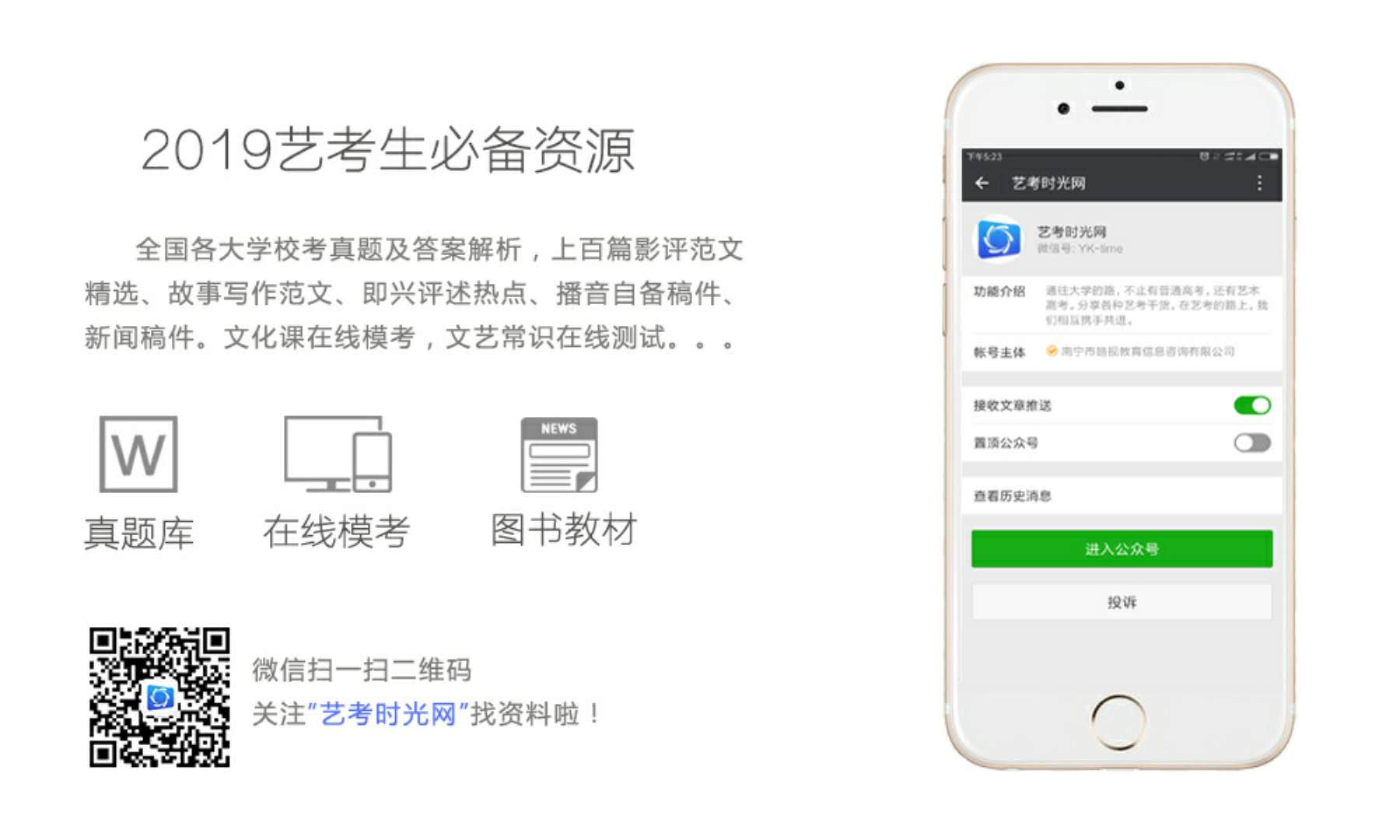 